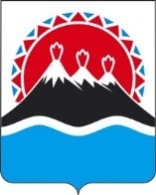 П О С Т А Н О В Л Е Н И Е ГУБЕРНАТОРА КАМЧАТСКОГО КРАЯ           г. Петропавловск-КамчатскийВ соответствии с Законом Камчатского края от 06.05.2019 № 323                 "О наградах Камчатского края" ПОСТАНОВЛЯЮ:Образовать комиссию по наградам Камчатского края.Утвердить Положение о комиссии по наградам Камчатского края согласно приложению 1 к настоящему постановлению.Утвердить формы ходатайств о награждении отдельными наградами Камчатского края согласно приложениям 2 – 4 к настоящему постановлению.Утвердить форму согласия гражданина, представляемого к награждению наградой Камчатского края, на обработку персональных данных согласно приложению 5 к настоящему постановлению.Утвердить описание нагрудных знаков (знаков) к отдельным наградам Камчатского края и удостоверений к ним согласно приложению 6 к настоящему постановлению.Утвердить Порядок предоставления единовременных денежных выплат при вручении отдельных наград Камчатского края согласно приложению 7 к настоящему постановлению.Утвердить Порядок изготовления, учета и хранения отдельных наград Камчатского края согласно приложению 8 к настоящему постановлению. Признать утратившими силу:постановление Губернатора Камчатского края от 24.06.2009 № 161               "Об утверждении Положения о порядке учета и хранения нагрудных знаков "Почетный житель Камчатского края" и бланков удостоверений к ним";постановление Губернатора Камчатского края от 07.12.2011 № 220             "О Порядке присуждения премии имени С.Н. Стебницкого";постановление Губернатора Камчатского края от 29.10.2013 № 124              "О внесении изменений в приложение к постановлению Губернатора Камчатского края от 07.12.2011 № 220 "О Порядке присуждения премии имени С.Н. Стебницкого";постановление Губернатора Камчатского края от 16.12.2013 № 150                 "О внесении изменений в постановление Губернатора Камчатского края от 29.10.2013 № 124 "О внесении изменений в приложение к постановлению Губернатора Камчатского края от 07.12.2011 № 220 "О Порядке присуждения премии имени С.Н. Стебницкого";постановление Губернатора Камчатского края от 09.03.2016 № 19                "Об организации деятельности по присвоению почетного звания "Материнская слава Камчатки";постановление Губернатора Камчатского края от 26.07.2016 № 84             "О внесении изменения в приложение 1 к постановлению Губернатора Камчатского края от 09.03.2016 № 19 "Об организации деятельности по присвоению почетного звания "Материнская слава Камчатки";постановление Губернатора Камчатского края от 03.10.2016 № 103                  "О внесении изменений в постановление Губернатора Камчатского края от 26.07.2016 № 84 "О внесении изменения в приложение 1 к постановлению Губернатора Камчатского края от 09.03.2016 № 19 "Об организации деятельности по присвоению почетного звания "Материнская слава Камчатки".Настоящее постановление вступает в силу через 10 дней после дня его официального опубликования. Первый вице-губернатор Камчатского края                                                                                 И.Л. УнтиловаСОГЛАСОВАНОИсп. Мелихова С.Г.телефон: 41-20-44Главное управление государственной службы Губернатора и Правительства Камчатского краяПоложение о комиссии по наградам Камчатского края1. Общие положения1.1. Комиссия по наградам Камчатского края (далее – Комиссия) является постоянно действующим коллегиальным органом, образованным для рассмотрения вопросов, связанных с реализацией региональной наградной политики, в том числе с награждением отдельными наградами Камчатского края.1.2. В своей деятельности Комиссия руководствуется Конституцией Российской Федерации, федеральными конституционными законами, федеральными законами и иными нормативными правовыми актами Российской Федерации, Уставом Камчатского края, Законом Камчатского края от 06.05.2019 № 323 "О наградах Камчатского края", иными законами Камчатского края, настоящим Положением и иными нормативными правовыми актами Камчатского края.1.3. В состав Комиссии включаются четыре представителя Правительства Камчатского края, а также по согласованию по четыре представителя от Законодательного Собрания Камчатского края и Общественной палаты Камчатского края.1.4. Персональный состав Комиссии утверждается распоряжением Губернатора Камчатского края.2. Функции и права Комиссии2.1. Основными функциями Комиссии являются:1) методическое руководство деятельности государственных органов Камчатского края и органов местного самоуправления муниципальных образований в Камчатском крае по вопросам, связанным с реализацией наградной политики;2) подготовка предложений по совершенствованию региональной наградной политики;3) мониторинг реализации региональной наградной политики;4) рассмотрение ходатайств о награждении наградами Камчатского края, предусмотренными пунктами 1 – 3, подпунктами "а" – "д" пункта 4 и пунктом 7 статьи 4 Закона Камчатского края от 06.05.2019 № 323 "О наградах Камчатского края" (далее – краевые награды), и прилагаемых к ним документов и материалов, а также представление Губернатору Камчатского края заключений по результатам их рассмотрения; 5) рассмотрение вопросов, связанных с лишением краевых наград, а также представление Губернатору Камчатского края соответствующих рекомендаций по результатам их рассмотрения;6) участие в рассмотрении обращений юридических и физических лиц по вопросам реализации региональной наградной политики;7) осуществление иных функций в пределах своей компетенции.2.2. Комиссия при осуществлении своих функций имеет право:1) запрашивать у федеральных органов государственной власти, государственных органов Камчатского края, органов местного самоуправления муниципальных образований в Камчатском крае и организаций необходимые для осуществления своей деятельности сведения;2) приглашать на заседания Комиссии представителей территориальных органов федеральных органов государственной власти по Камчатскому краю, государственных органов Камчатского края, органов местного самоуправления муниципальных образований в Камчатском крае и организаций;3) давать рекомендации и разъяснения территориальным органам федеральных органов государственной власти по Камчатскому краю, государственным органам Камчатского края, органам местного самоуправления муниципальных образований в Камчатском крае и организациям по вопросам, связанным с реализацией региональной наградной политики;4) создавать экспертные советы и рабочие группы по вопросам, относящимся к компетенции Комиссии.3. Организация работы Комиссии3.1. Комиссия формируется в составе председателя Комиссии, заместителя председателя Комиссии и иных членов Комиссии. Члены Комиссии принимают личное участие в ее работе без права делегирования своих полномочий иным лицам.3.2. Председатель Комиссии организует работу Комиссии, утверждает повестку заседаний и ведет заседания Комиссии. В отсутствие председателя Комиссии его обязанности исполняет заместитель председателя Комиссии.3.3. Заседания Комиссии проводятся не реже двух раз в год и считаются правомочными, если на них присутствует не менее половины членов Комиссии. Решения Комиссии принимаются простым большинством голосов присутствующих на заседании членов Комиссии путем открытого голосования. При равенстве голосов голос председательствующего на заседании Комиссии является решающим.3.4. Решение Комиссии оформляется протоколом, который подписывается председательствующим на заседании Комиссии.3.5. В случае несогласия с принятым решением член Комиссии имеет право изложить в письменном виде свое особое мнение по рассматриваемому вопросу, которое подлежит обязательному приобщению к протоколу заседания Комиссии.3.6. В случае рассмотрения на заседании Комиссии ходатайства о награждении краевой наградой одного из членов Комиссии последний временно отстраняется от работы в Комиссии, о чем производится отметка в протоколе заседания.3.7. Приглашенные на заседание представители государственных органов Камчатского края, органов местного самоуправления муниципальных образований в Камчатском крае, организаций, ученые и специалисты участвуют в работе Комиссии с правом совещательного голоса. 3.8. В исключительных случаях допускается заочное принятие решения Комиссии путем персонального опроса членов Комиссии. Такое решение оформляется протоколом Комиссии, который подписывается председателем Комиссии.3.9. Материально-техническое, документационное, правовое и информационное обеспечение деятельности Комиссии осуществляет Аппарат Губернатора и Правительства Камчатского края.Подготовка материалов к заседанию Комиссии и ведение протокола заседания осуществляется секретарем Комиссии, определенным распоряжением Губернатора Камчатского края и не являющимся членом Комиссии.Ходатайствоо награждении организации Высшим знаком отличия Камчатского края"За заслуги перед Камчаткой"Ходатайствоо присвоении гражданам (гражданину) почетного звания Камчатского края почетного звания Камчатского края "Родительская слава Камчатки"Согласиеформу согласия гражданина, представляемого к награждению наградой Камчатского края,на обработку персональных данныхЯ, ___________________________________________________________________________(фамилия, имя, отчество (при его наличии) субъекта персональных данных)Описаниенагрудного знака к Высшему знаку отличия Камчатского края "За заслуги перед Камчаткой" Нагрудный знак к Высшему знаку отличия Камчатского края "За заслуги перед Камчаткой" (далее – нагрудный знак) комплектуется миниатюрной копией, удостоверением и футляром к ним. Нагрудный знак изготавливается из серебряного сплава марки СрМ 925. Основа нагрудного знака имеет форму 16 - лучевой звезды, вписанной в окружность диаметром 80 мм. На лицевой стороне основы располагается позолоченная накладка, повторяющая форму 16 - лучевой звезды, на лучах которой (через один луч) инкрустированы 8 искусственных камней. На позолоченную звезду наложен серебристый лавровый венок, в центре которого изображен герб Камчатского края, покрытый цветными эмалями, а внизу лента красного цвета с надписью "ЗА ЗАСЛУГИ ПЕРЕД КАМЧАТКОЙ". На оборотной стороне нагрудного знака имеются скрытые изображения, видимые поочередно при изменении угла зрения, и порядковый номер. Основа нагрудного знака при помощи промзвена соединяется с колодкой, в которую продета шелковая муаровая лента белого цвета с продольной полосой василькового цвета. Размеры колодки: ширина – 40 мм, высота – 28 мм. Ширина ленты – 24 мм, ширина полос: белого цвета 14,5 мм, василькового цвета 9,5 мм. Для фиксации ленты используется застежка. Размеры нагрудного знака: ширина 80 мм, высота 111 мм. Нагрудный знак содержит серебра в лигатуре: 172,00 ± 8,25 г.Миниатюрная копия нагрудного знака изготавливается из серебряного сплава марки СрМ 925 и имеет форму 16 - лучевой звезды, вписанной в окружность диаметром 20 мм. На оборотной стороне миниатюрной копии нагрудного знака имеется цанговое крепление. Размеры миниатюрной копии нагрудного знака: ширина 20 мм, высота 20 мм. Миниатюрная копия нагрудного знака содержит серебра в лигатуре: 4,3 ± 0,5 г. Все детали нагрудного знака и его миниатюрной копии изготавливаются методом открытой штамповки на прессовом оборудовании. Изображения, надписи на нагрудном знаке и его миниатюрной копии – четкие, рельефные и выпуклые. Для декоративной отделки используются камни искусственные, органические эмали и золочение. 1.3. Нагрудный знак, его миниатюрная копия и удостоверение укладываются в индивидуальные ложементы футляра, имеющего форму раскладной коробки конструкции типа "трансформер" из массива древесины ценных пород с лакированным покрытием, тонированной в цвет бардо. Ложемент в основании футляра из материала бархат цвета бордо, в крышке и во внутренней боковой поверхности – из материала бархат черного цвета. Размеры футляра: ширина 222, длина 226 высота 40 мм.1.4. Рисунок нагрудного знака и его миниатюрной копии: 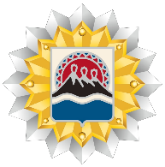 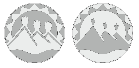 1.5. Рисунок футляра: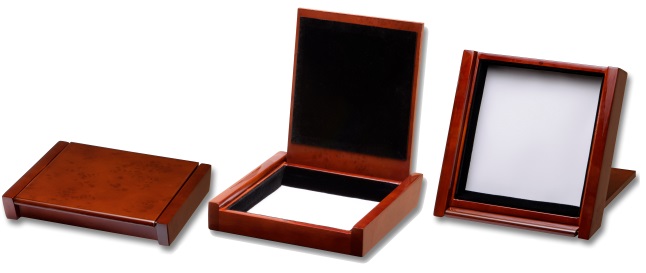  Описаниезнака к Высшему знаку отличия Камчатского края "За заслуги перед Камчаткой" Знак к Высшему знаку отличия Камчатского края "За заслуги перед Камчаткой" (далее – знак) комплектуется футляром. Знак изготавливается из серебряного сплава марки СрМ 925. Знак имеет форму 16 - лучевой звезды, вписанной в окружность диаметром 80 мм. На лицевой стороне знака располагается позолоченная накладка, повторяющая форму 16 – лучевой звезды, на лучах которой (через один луч) инкрустированы 8 искусственных камней. На позолоченную звезду наложен серебристый лавровый венок, в центре которого изображен герб Камчатского края, покрытый цветными эмалями, а внизу лента красного цвета с надписью "ЗА ЗАСЛУГИ ПЕРЕД КАМЧАТКОЙ". На оборотной стороне знака имеются скрытые изображения, видимые поочередно при изменении угла зрения, и порядковый номер. Знак прикреплен при помощи винтов к плакете, изготовленной из массива ценных пород дерева, тонированного в цвете бордо, размером: ширина 145 мм, высота 200 мм. В нижней части плакеты размещена пластинка из золотистого металла в форме ленты для последующего нанесения наименования награжденной организации. Размеры знака: ширина 80 мм, высота 80 мм. Знак содержит серебра в лигатуре: 157,57  7,7 г. Пластинка содержит серебра в лигатуре: 21,2  3,1 г.Все детали знака изготавливаются методом открытой штамповки на прессовом оборудовании. Изображения, надписи на знаке – четкие, рельефные и выпуклые. Для декоративной отделки используются камни искусственные, органические эмали и золочение.  Знак укладывается в футляр, имеющий форму раскладной коробки стандартного типа. Размеры футляра: ширина: 155 мм, длина 210 мм, высота 40 мм.  Рисунок знака: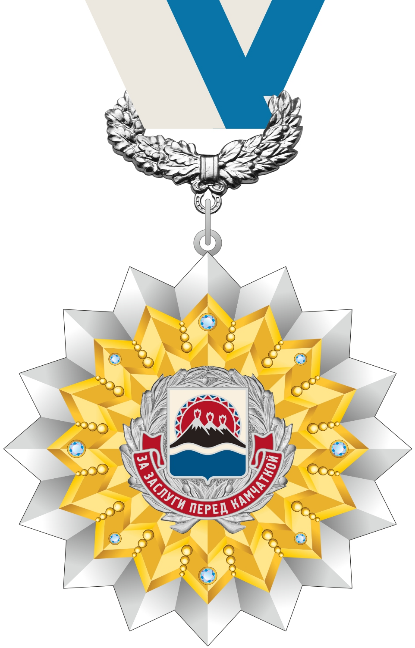 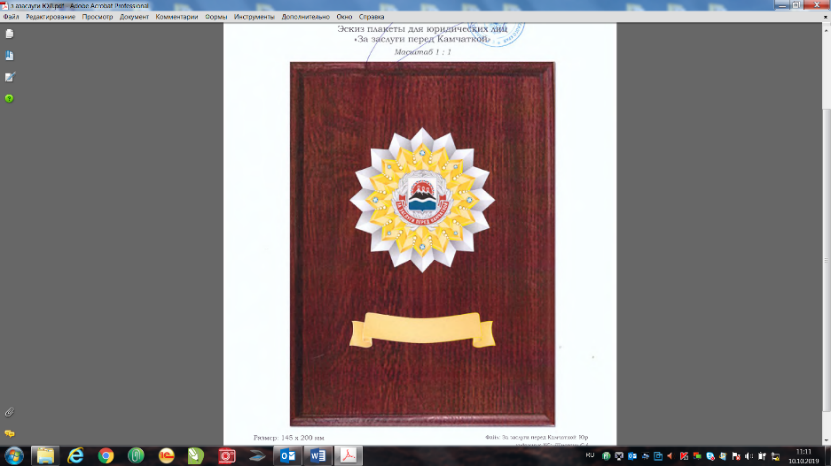 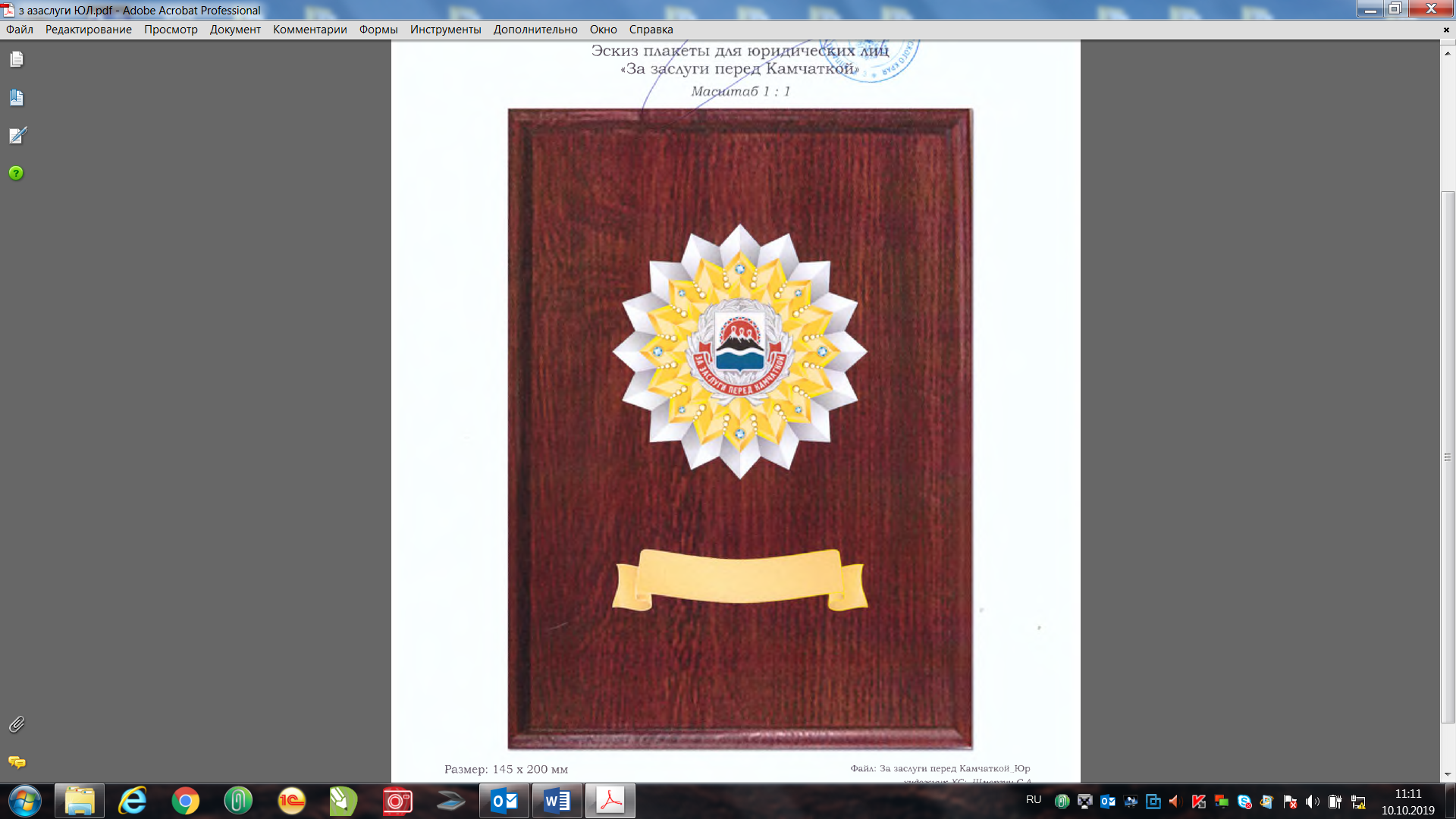  Описаниенагрудного знака к Высшему почетному званию Камчатского края "Почетный житель Камчатского края" Нагрудный знак к Высшему почетному званию Камчатского края "Почетный житель Камчатского края" (далее – нагрудный знак) комплектуется удостоверением и футляром к ним. Нагрудный знак изготавливается из золота 585 пробы. Основа нагрудного знака имеет форму 8 - лучевой звезды, диаметром 30 мм, с расходящимися лучами, промежутки между концами покрыты тремя короткими лучами каждый. На лицевую сторону основы наложены накладка в форме изображения герба Камчатского края, покрытого цветными эмалями, в нижней части герба расположена надпись "Камчатский край". На оборотной стороне нагрудного знака имеется порядковый номер. Основа нагрудного знака при помощи промзвена соединяется с прямоугольной колодкой, у которой верхняя планка выступает за края, а нижние углы скруглены. Колодка покрыта красной эмалью и содержит надпись "ПОЧЕТНЫЙ ЖИТЕЛЬ". Размеры колодки: ширина 30 мм, высота 10 мм. Нагрудный знак имеет винтовое крепление для одежды. Размеры нагрудного знака: ширина 30 мм, высота 30 мм. Все детали нагрудного знака изготавливаются методом открытой штамповки на прессовом оборудовании. Изображения, надписи на нагрудном знаке – четкие, рельефные и выпуклые. Для декоративной отделки используются органические эмали.  Нагрудный знак укладывается в ложемент футляра, имеющего форму раскладной коробки стандартного типа из массива древесины ценных пород с лакированным покрытием и отделкой из кожи, тонированной в цвет бордо. Ложемент в основании футляра и в крышке – из кожи с тиснением светло-бежевого цвета.  Рисунок нагрудного знака: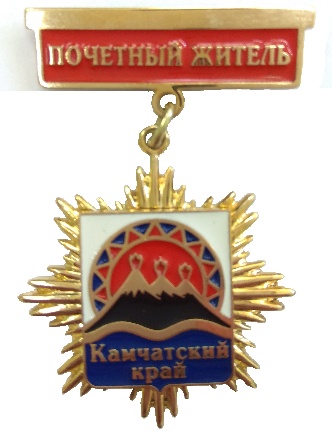  Рисунок футляра: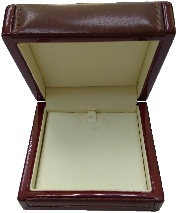 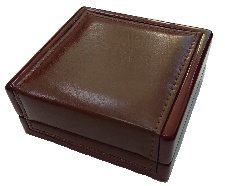  Описаниенагрудного знака к почетному званию Камчатского края"Знатный рыбак Камчатки" Нагрудный знак к почетному званию Камчатского края "Знатный рыбак Камчатки" (далее – нагрудный знак) комплектуется миниатюрной копией, удостоверением и футляром к ним. Нагрудный знак изготавливается из серебряного сплава марки СрМ 925. Основа нагрудного знака имеет форму 16 - лучевой звезды, вписанной в окружность диаметром 32 мм. На лицевой стороне основы располагается позолоченный накладной медальон, обрамленный по окружности эмалевой лентой белого цвета, с двух сторон которой нанесен золотой кант с надписью золотистого цвета "ЗНАТНЫЙ РЫБАК КАМЧАТКИ". На синем поле медальона по центру на фоне контурного рисунка вулканов Авачинско-Корякской группы расположены символические изображения рыболовного судна, ниже в рыболовной сети – горбуша (один из самых многочисленных представителей семейства тихоокеанского лосося), выполненные в золотистом цвете. На оборотной стороне нагрудного знака имеются скрытые изображения, видимые поочередно при изменении угла зрения, и порядковый номер. Основа нагрудного знака при помощи промзвена соединяется с серебристой прямоугольной колодкой, обтянутой шелковой муаровой лентой белого цвета с двумя продольными полосами василькового цвета. Ширина ленты – 20 мм, ширина полосок: белого цвета 9 мм и 2 мм, василькового цвета 2 мм и 7 мм. Нагрудный знак содержит серебра в лигатуре: 36,52 ± 4,35 г. Миниатюрная копия нагрудного знака изготавливается из серебряного сплава марки СрМ 925 и имеет форму 16 – лучевой звезды, диаметром 20 мм. На оборотной стороне миниатюрной копии нагрудного знака имеется цанговое крепление. Размеры миниатюрной копии нагрудного знака: ширина 20 мм, высота 20 мм. Миниатюрная копия к нагрудному знаку содержит серебра в лигатуре: 4,3 ± 0,5 г.Все детали нагрудного знака и его миниатюрной копии изготавливаются методом открытой штамповки на прессовом оборудовании. Изображения, надписи на нагрудном знаке и его миниатюрной копии – четкие, рельефные и выпуклые. Для декоративной отделки используются органические эмали и золочение. 4.3. Нагрудный знак, его миниатюрная копия, удостоверение укладываются в индивидуальные ложементы футляра, имеющего форму раскладной коробки стандартного типа из материала бархат цвета бордо. Ложемент в основании футляра из материала бархат цвета бордо, в крышке – из материала атлас белого цвета. Размеры футляра: ширина: 160 мм, длина, 160 мм, высота 39 мм.4.4. Рисунок нагрудного знака и его миниатюрной копии: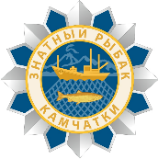 4.5. Рисунок футляра: Описаниенагрудного знака к почетному званию Камчатского края"Знатный оленевод Камчатки" Нагрудный знак к почетному званию Камчатского края "Знатный оленевод Камчатки" (далее – нагрудный знак) комплектуется миниатюрной копией, удостоверением и футляром к ним. Нагрудный знак изготавливается из серебряного сплава марки СрМ 925. Основа нагрудного знака имеет форму 16 - лучевой звезды, вписанной в окружность диаметром 32 мм. На лицевой стороне основы располагается позолоченный накладной медальон, обрамленный эмалевой лентой синего цвета, с двух сторон которой нанесен золотой кант с надписью золотистого цвета "ЗНАТНЫЙ ОЛЕНЕВОД КАМЧАТКИ". На белом поле медальона по центру расположены символические изображения головы дикого северного оленя с крупными рогами, являющегося одним из подвидов самых крупных оленей Палеарктики, имеющих самые крупные в мире рога (принадлежащие животному из Кроноцко-Жупановской популяции) и населяющих горно-тундровые участки вулканических долов и подножий вулканов, приморские тундры и водораздельные горные хребты Камчатки, ниже – изображение петли лассо, типичного атрибута оленевода для набрасывания на рога оленя и последующего затягивания петли при ловле убегающего оленя. Изображение головы оленя и лассо выполнены в золотистом цвете. На оборотной стороне нагрудного знака имеются скрытые изображения, видимые поочередно при изменении угла зрения, и порядковый номер. Основа нагрудного знака при помощи промзвена соединяется с серебристой прямоугольной колодкой, обтянутой шелковой муаровой лентой белого цвета с продольными полосами черного и василькового цвета. Ширина ленты – 20 мм, ширина полосок: белого цвета 9 мм и 2 мм, черного цвета 2 мм, василькового цвета 7 мм. Нагрудный знак имеет карабинное крепление для одежды. Размеры нагрудного знака: ширина 32 мм, высота 77 мм. Размеры колодки: ширина – 24 мм, высота – 39 мм. Нагрудный знак содержит серебра в лигатуре: 36,52 ± 4,35 г. Миниатюрная копия нагрудного знака изготавливается из серебряного сплава марки СрМ 925 и имеет форму 16 – лучевой звезды, вписанной в окружность диаметром 20 мм. На оборотной стороне миниатюрной копии нагрудного знака имеется цанговое крепление. Размеры миниатюрной копии нагрудного знака: ширина 20 мм, высота 20 мм. Миниатюрная копия нагрудного знака содержит серебра в лигатуре: 4,3 ± 0,5 г.Все детали нагрудного знака и его миниатюрной копии изготавливаются методом открытой штамповки на прессовом оборудовании. Изображения, надписи на нагрудном знаке и его миниатюрной копии – четкие, рельефные и выпуклые. Для декоративной отделки используются силикатные, органические эмали и золочение.  Нагрудный знак, его миниатюрная копия, удостоверение укладываются в индивидуальные ложементы футляра, имеющего форму раскладной коробки стандартного типа из материала бархат цвета бордо. Ложемент в основании футляра из материала бархат цвета бордо, в крышке – из материала атлас белого цвета. Размеры футляра: ширина: 160 мм, длина, 160 мм, высота 39 мм. Рисунок нагрудного знака и его миниатюрной копии: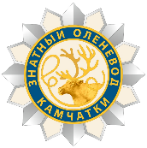 5.5. Рисунок футляра: Описаниенагрудного знака к почетному званию Камчатского края"Родительская слава Камчатки" Нагрудный знак к почетному званию Камчатского края "Родительская слава Камчатки" (далее – нагрудный знак) комплектуется миниатюрной копией, удостоверением и футляром к ним. Нагрудный знак изготавливается из серебряного сплава марки СрМ 925. Основа нагрудного знака имеет круглую форму, диаметром 33 мм. На лицевой стороне основы располагается позолоченный накладной медальон, на котором расположено символическое контурное изображение многодетной семьи, обрамленное лавровым венком. Вся композиция окружена полосой синей эмали, имеющий	 с внешней стороны узор, представляющий национальный орнамент из треугольников и переходящий в золотистый цвет медальона по его окружности. На синей полосе расположена надпись "РОДИТЕЛЬСКАЯ СЛАВА КАМЧАТКИ" золотистыми буквами и инкрустированы 5 искусственных камней, символизирующих многодетную семью в новейшей российской истории. На оборотной стороне нагрудного знака имеются скрытые изображения, видимые поочередно при изменении угла зрения, и порядковый номер.Основа при помощи промзвена соединяется с металлической фигурной колодкой. Колодка знака выполнена в виде банта и покрыта эмалью двух цветов флага Камчатского края – белого и синего. В центре колодки помещено рельефное изображение герба Камчатского края, выполненного цветными эмалями. Размеры колодки: ширина – 33 мм, высота – 20,5 мм. Размеры нагрудного знака: ширина 33 мм, высота 59 мм. Нагрудный знак имеет карабинное крепление для одежды. Нагрудный знак содержит серебра в лигатуре: 36,52 ± 4,35 г.Миниатюрная копия нагрудного знака изготавливается из серебряного сплава марки СрМ 925 и имеет круглую форму, диаметром 20 мм. На оборотной стороне миниатюрной копии нагрудного знака цанговое крепление. Размеры миниатюрной копии нагрудного знака: ширина 20 мм, высота 20 мм. Миниатюрная копия содержит серебра в лигатуре: 5,3 ± 0,5 г.Все детали нагрудного знака и его миниатюрной копии изготавливаются методом открытой штамповки на прессовом оборудовании. Изображения, надписи на нагрудном знаке и его миниатюрной копии – четкие, рельефные и выпуклые. Для декоративной отделки используются камни искусственные, силикатные, органические эмали и золочение. Колодка на обратной стороне нагрудного знака имеет булавочное крепление.  Нагрудный знак, его миниатюрная копия, удостоверение укладываются в индивидуальные ложементы футляра, имеющего форму раскладной коробки стандартного типа из материала бархат цвета бордо с индивидуальными ложементами под нагрудный знак, его миниатюрную копию и удостоверение. Ложемент в основании футляра из материала бархат цвета бордо, в крышке – из материала атлас белого цвета. Размеры футляра: ширина 160 мм, длина 160 мм, высота 39 мм. Рисунок нагрудного знака и его миниатюрной копии: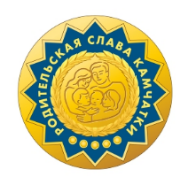  Рисунок футляра:  Описаниенагрудного знака к почетному знаку Камчатского края"За доблестный труд в Камчатском крае" Нагрудный знак к почетному знаку Камчатского края "За доблестный труд в Камчатском крае" (далее – нагрудный знак) комплектуется удостоверением и футляром к ним. Нагрудный знак изготавливается из серебряного сплава марки СрМ 925. Основа нагрудного знака имеет форму 16 - лучевой звезды желтого цвета, вписанной в окружность диаметром 32 мм, обрамленной золотистым лавровым венком. На лицевой стороне основы располагается накладной медальон, на его синем поле по окружности размещена надпись "ЗА ДОБЛЕСТНЫЙ ТРУД В КАМЧАТСКОМ КРАЕ", по центру изображен герб Камчатского края в золотистом цвете, обрамленный контурным национальным орнаментом из треугольников. На оборотной стороне нагрудного знака имеются скрытые изображения, видимые поочередно при изменении угла зрения, порядковый номер и карабинное крепление для одежды. Размеры нагрудного знака: ширина 32 мм, высота 32 мм. Нагрудный знак содержит серебра в лигатуре: 27,06 ± 2,70 г.Все детали нагрудного знака изготавливаются методом открытой штамповки на прессовом оборудовании. Изображения, надписи на нагрудном знаке – четкие, рельефные и выпуклые. Для декоративной отделки используются органические эмали и золочение. Нагрудный знак, удостоверение укладываются в индивидуальные ложементы футляра, имеющего форму коробки стандартного типа из флокированного полистирола под бархат цвета бордо. Футляр закрывается съемной прозрачной блистерной крышкой, имеющей ребра жесткости. Дно футляра заклеивается белым глянцевым картоном. Патент № 59449 ПО. Размеры футляра: ширина 132 мм, длина 172 мм, высота 24 мм. Рисунок нагрудного знака: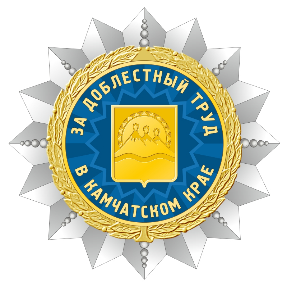  Рисунок футляра: Описаниенагрудного знака к почетному знаку Камчатского края "За безупречную службу в Камчатском крае" Нагрудный знак к почетному знаку Камчатского края "За безупречную службу в Камчатском крае" (далее – нагрудный знак) комплектуется удостоверением и футляром к ним. Нагрудный знак изготавливается из серебряного сплава марки СрМ 925. Основа нагрудного знака имеет форму многолучевой конечной звезды, вписанной в окружность диаметром 32 мм. На лицевой стороне основы располагается серебристого цвета накладной медальон, в центре которого изображен герб Камчатского края, выполненный цветными эмалями, а по его окружности обведенная серебряным кантом лента серебристого цвета с надписью "За безупречную службу в Камчатском крае". На оборотной стороне нагрудного знака имеются скрытые изображения, видимые поочередно при изменении угла зрения, порядковый номер и карабинное крепление для одежды. Размеры нагрудного знака: ширина 32 мм, высота 32 мм. Нагрудный знак содержит серебра в лигатуре: 27,06 ± 2,70 г.Все детали нагрудного знака изготавливаются методом открытой штамповки на прессовом оборудовании. Изображения, надписи на нагрудном знаке – четкие, рельефные и выпуклые. Для декоративной отделки используются органические эмали и золочение и оксидирование с художественной расчисткой.  Нагрудный знак, удостоверение укладываются в индивидуальные ложементы футляра из флокированного полистирола под бархат цвета бордо. Футляр закрывается съемной прозрачной блистерной крышкой, имеющей ребра жесткости. Дно футляра заклеивается белым глянцевым картоном. Патент № 59449 ПО. Размеры футляра: ширина 132 мм, длина 172 мм, высота 24 мм. Рисунок нагрудного знака: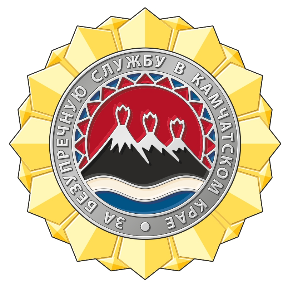  Рисунок футляра: Описаниенагрудного знака к почетному знаку Камчатского края "За заслуги в наставничестве" Нагрудный знак к почетному знаку Камчатского края "За заслуги в наставничестве" (далее – нагрудный знак) комплектуется удостоверением и футляром к ним. Нагрудный знак изготавливается из медно-никелевого сплава марок МНЦ15-20 и Л63 или Л68. Основа нагрудного знака имеет круглую форму, диаметром 32 мм, по окружности которой размещен национальный орнамент из треугольников золотистого цвета, обведенных серебряным кантом. На лицевой стороне основы располагается серебристого цвета накладной медальон, в центре которого расположены стилизованные символические изображения знака атома, книги, шестеренки, циркуля и лиры серебристого цвета. По окружности знака – в нижней части серебристый лавровый венок, сверху надпись "ЗА ЗАСЛУГИ В НАСТАВНИЧЕСТВЕ". На оборотной стороне нагрудного знака размещена рельефная надпись "Камчатский край", имеются скрытые изображения, видимые поочередно при изменении угла зрения, порядковый номер и карабинное крепление для одежды. Размеры нагрудного знака: ширина 32 мм, высота 32 мм. Все детали нагрудного знака изготавливаются методом открытой штамповки на прессовом оборудовании. Изображения, надписи на нагрудном знаке – четкие, рельефные и выпуклые. Для декоративной отделки используются органические эмали. Нагрудный знак, удостоверение укладываются в индивидуальные ложементы футляра из флокированного полистирола под бархат цвета бордо. Футляр закрывается съемной прозрачной блистерной крышкой, имеющей ребра жесткости. Дно футляра заклеивается белым глянцевым картоном. Патент № 59449 ПО. Размеры футляра: ширина 132 мм, длина 172 мм, высота 24 мм. Рисунок нагрудного знака: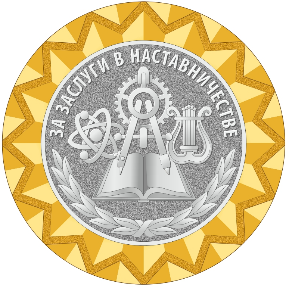  Рисунок футляра: Описаниенагрудного знака к почетному знаку Камчатского края "За верность Камчатке" Нагрудный знак к почетному знаку Камчатского края "За верность Камчатке" (далее – нагрудный знак) комплектуется удостоверением и футляром к ним. Нагрудный знак изготавливается из медно-никелевого сплава марок МНЦ15-20 и Л63 или Л68. Основа нагрудного знака имеет форму 16 - лучевой звезды, вписанной в окружность диаметром 33 мм. На серебристых лучах (через один луч) лицевой основы инкрустированы 8 искусственных камней. На лицевой стороне основы располагается золотистого цвета накладной медальон, повторяющий форму 16 – лучевой звезды из двух чередующихся цветов лучей серебристого и золотистого цвета. По центру медальона на белом поле расположено изображение герба Камчатского края в золотистом цвете, по его окружности в нижней части две лавровые ветви золотистого цвета, сверху надпись "ЗА ВЕРНОСТЬ КАМЧАТКЕ". На оборотной стороне нагрудного знака имеются скрытые изображения, видимые поочередно при изменении угла зрения, порядковый номер и карабинное крепление для одежды. Размеры нагрудного знака: ширина 32 мм, высота 32 мм.Все детали нагрудного знака изготавливаются методом открытой штамповки на прессовом оборудовании. Изображения, надписи на нагрудном знаке – четкие, рельефные и выпуклые. Для декоративной отделки используются органические эмали. Нагрудный знак, удостоверение укладываются в индивидуальные ложементы футляра из флокированного полистирола под бархат цвета бордо. Футляр закрывается съемной прозрачной блистерной крышкой, имеющей ребра жесткости. Дно футляра заклеивается белым глянцевым картоном. Патент № 59449 ПО. Размеры футляра: ширина 132 мм, длина 172 мм, высота 24 мм. Рисунок нагрудного знака: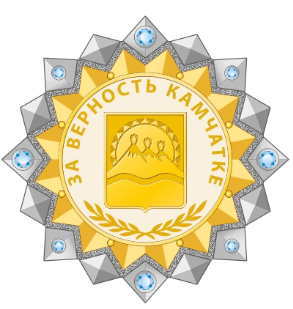  Рисунок футляра:Описаниенагрудного знака к почетному знаку Камчатского края "Надежда Камчатки" Нагрудный знак к почетному знаку Камчатского края "Надежда Камчатки" (далее – нагрудный знак) комплектуется удостоверением и футляром к ним. Нагрудный знак изготавливается из медно-цинкового сплава марок МНЦ15-20 и Л63 или Л68. Основа нагрудного знака имеет форму 16 - лучевой звезды, вписанной в окружность диаметром 32 мм. На лицевой стороне основы располагается серебристого цвета накладной медальон, по центру которого расположено символичное изображение чайки с расправленными крыльями на фоне рисунка в виде флага Камчатского края. По окружности медальона в верхней части размещена обведенная серебряным кантом лента красного цвета, на которой располагается выполненная серебристым цветом надпись "НАДЕЖДА КАМЧАТКИ", а в нижней части – серебристый лавровы	й венок. На оборотной стороне нагрудного знака имеются скрытые изображения, видимые поочередно при изменении угла зрения, порядковый номер и карабинное крепление для одежды. Размеры нагрудного знака: ширина 32 мм, высота 32 мм. Все детали нагрудного знака изготавливаются методом открытой штамповки на прессовом оборудовании. Изображения, надписи на нагрудном знаке – четкие, рельефные и выпуклые. Для декоративной отделки используются органические эмали и серебрение.  Нагрудный знак, удостоверение укладываются в индивидуальные ложементы футляра из флокированного полистирола под бархат цвета бордо. Футляр закрывается съемной прозрачной блистерной крышкой, имеющей ребра жесткости. Дно футляра заклеивается белым глянцевым картоном. Патент № 59449 ПО. Размеры футляра: ширина 132 мм, длина 172 мм, высота 24 мм. Рисунок нагрудного знака: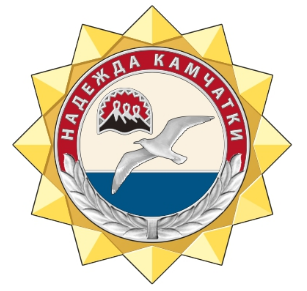  Рисунок футляра: Описаниенагрудного знака лауреата государственной премии Камчатского края Нагрудный знак лауреата государственной премии Камчатского края (далее – нагрудный знак) комплектуется удостоверением и футляром к ним. Нагрудный знак изготавливается из медно-цинкового сплава марки Л63 или Л68. Основа нагрудного знака имеет круглую форму диаметром 32 мм, края которой окаймлены бортиком. По центру основы в обрамлении узора национального орнамента из треугольников расположено изображение герба Камчатского края, выполненное цветными эмалями, справа и слева изображение лавровых ветвей, внизу надпись "ЛАУРЕАТ". На оборотной стороне нагрудного знака по окружности расположена рельефная надпись "ЛАУРЕАТ ГОСУДАРСТВЕННОЙ ПРЕМИИ КАМЧАТСКОГО КРАЯ", имеются скрытые изображения, видимые поочередно при изменении угла зрения, порядковый номер. Медальон при помощи промзвена соединяется с золотистого цвета прямоугольной колодкой шириной 28 мм, высотой 23 мм, обтянутой шелковой муаровой лентой белого цвета с тремя продольными полосами красного цвета, черного и василькового цвета. Ширина ленты – 20 мм, лента белого цвета с полосами красного – 2 мм, черного – 2 мм и василькового – 7 мм цветов, соответственно. Нагрудный знак имеет булавочное крепление для одежды. Размеры нагрудного знака: ширина 30 мм, высота 53 мм.Все детали нагрудного знака изготавливаются методом открытой штамповки на прессовом оборудовании. Изображения, надписи на нагрудном знаке – четкие, рельефные и выпуклые. Для декоративной отделки используются органические эмали.  Нагрудный знак, удостоверение укладываются в индивидуальные ложементы футляра из флокированного полистирола под бархат цвета бордо. Футляр закрывается съемной прозрачной блистерной крышкой, имеющей ребра жесткости. Дно футляра заклеивается белым глянцевым картоном. Патент № 59449 ПО. Размеры футляра: ширина 132 мм, длина 172 мм, высота 24 мм. Рисунок нагрудного знака: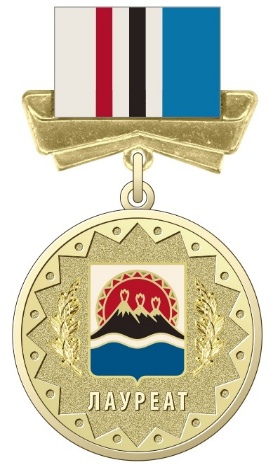  Рисунок футляра:Описаниеудостоверения к Высшему знаку отличия Камчатского края"За заслуги перед Камчаткой" 13.1. Удостоверение к Высшему знаку отличия Камчатского края "За заслуги перед Камчаткой" (далее – удостоверение) изготавливается в форме бланка книжки из плотного картона (обтянутого с мягкой вставкой), обклеенной обложкой из балакрона двухцветного (объемное, дутое). Лицевая сторона (обложка) удостоверения – цвета бордо. Размер удостоверения в сложенном виде : 77 мм х 108 мм х 8 мм. По середине – сгиб. По косине сгиба удостоверения допускаются отклонения не более ±1 мм. На внутренней стороне две вклейки из бумаги 170 г/кв.м с полноцветной печатью CMYK 4. Лицевая сторона вклеек содержит фоновую сетку светло-синего цвета. При изготовлении удостоверения используются краски печатные, соответствующие требованиям ГОСТ 26160-84. 13.2. На лицевой стороне (обложке) удостоверения справа в верхней части по центру выполненные тиснением золотой глянцевой фольгой располагается изображение герба Камчатского края и ниже надпись "УДОСТОВЕРЕНИЕ К ВЫСШЕМУ ЗНАКУ ОТЛИЧИЯ КАМЧАТСКОГО КРАЯ" в три строки. 13.3. На внутренней стороне в левой и правой части вклеек удостоверения по оси симметрии вклеек в правой и левой части размещен контурный фоновый рисунок герба Камчатского края. В левой части вклейки удостоверения размещены строки с подстрочной надписью "(фамилия, имя, отчество (при наличии)" в три строки, по центру в нижней части надпись "ВЗнО №" в одну строку. В правой верхней части вклейки удостоверения располагается надпись "НАГРАЖДЕН(А)", в средней части располагается надпись "Высшим знаком отличия Камчатского края "ЗА ЗАСЛУГИ ПЕРЕД КАМЧАТКОЙ" в две строки. В нижней части слева располагается по центру надпись "Губернатор Камчатского края", указывается место печати и расположение подписи Губернатора Камчатского края. В правом нижнем углу размещается надпись "Постановление Законодательного Собрания Камчатского края от "__" ________ 20__ г. № ___" в пять строк.Надписи выполняются шрифтом черного цвета.13.4. Рисунок удостоверения: Описаниеудостоверения к Высшему почетному званию Камчатского края"Почетный житель Камчатского края" Удостоверение к Высшему почетному званию "Почетный житель Камчатского края" (далее – удостоверение) изготавливается в форме бланка книжки из плотного картона (обтянутого с мягкой вставкой), обклеенной обложкой из натуральной кожи (объемное, дутое). Лицевая сторона (обложка) удостоверения – цвета бордо. Размер удостоверения в сложенном виде: 93 x 65 мм х 8 мм. По середине – сгиб. По косине сгиба удостоверения допускаются отклонения не более ±1 мм. На внутренней стороне две вклейки из бумаги 170 г/кв.м с полноцветной печатью CMYK 4. Лицевая сторона вклеек содержит фоновую сетку с ирисовыми раскатами в светлой гамме коричнево-синего цвета. При изготовлении удостоверения используются краски печатные, соответствующие требованиям ГОСТ 26160-84. На лицевой стороне (обложке) удостоверения справа в верхней части по центру выполненные тиснением золотой глянцевой фольгой располагается изображение герба Камчатского края и надпись "УДОСТОВЕРЕНИЕ "ПОЧЕТНЫЙ ЖИТЕЛЬ КАМЧАТСКОГО КРАЯ" в три строки.   На внутренней стороне вклейки в левой верхней части удостоверения размещена надпись "ПОЧЕТНЫЙ ЖИТЕЛЬ КАМЧАТСКОГО КРАЯ", ниже размещено изображение герба Камчатского края, под которым в слева указывается место для вклеивания фото, в нижней части слева указывается место печати, справа в две строки располагается надпись "от "___" ________ 20__ г. № ___". В правой верхней части вклейки удостоверения располагается надпись "УДОСТОВЕРЕНИЕ № ___", ниже по центру – три строки с подстрочной надписью "(фамилия, имя, отчество)". В нижней части по центру в три строки располагаются надпись "Постановление Законодательного Собрания Камчатского края", "от "__" ________ 20__ г. № ___", "Губернатор Камчатского края" и указывается расположение подписи Губернатора Камчатского края. Надписи выполняются шрифтом черного цвета. Рисунок удостоверения: Описаниеудостоверения к почетным званиям Камчатского края "Знатный рыбак Камчатки", "Знатный оленевод Камчатки", "Родительская слава Камчатки"  Удостоверение к почетным званиям Камчатского края "Знатный рыбак Камчатки", "Знатный оленевод Камчатки", "Родительская слава Камчатки" (далее – удостоверение) изготавливается в форме бланка книжки из плотного картона (обтянутого с мягкой вставкой), обклеенной обложкой из балакрона двухцветного (объемное, дутое). Лицевая сторона (обложка) удостоверения – цвета бордо. Размер удостоверения в сложенном виде: 77 мм х 108 мм х 8 мм. По середине – сгиб. По косине сгиба удостоверения допускаются отклонения не более ±1 мм. На внутренней стороне две вклейки из бумаги 170 г/кв.м с полноцветной печатью CMYK 4. Лицевая сторона вклеек содержит фоновую сетку светло-синего цвета. При изготовлении удостоверения используются краски печатные, соответствующие требованиям ГОСТ 26160-84. На лицевой стороне (обложке) удостоверения справа в верхней части по центру выполненные тиснением золотой глянцевой фольгой располагается изображение герба Камчатского края и ниже надпись: "УДОСТОВЕРЕНИЕ К ПОЧЕТНОМУ ЗВАНИЮ КАМЧАТСКОГО КРАЯ" в три строки.  На внутренней стороне вклеек удостоверения в левой и правой части удостоверения по оси симметрии вклеек в правой и левой части размещен контурный фоновый рисунок герба Камчатского края. В левой части вклейки удостоверения размещены строки с подстрочной надписью "(фамилия, имя, отчество (при наличии)" в три строки, по центру в нижней части надпись "ВЗнО №" в одну строку. В правой верхней части вклейки удостоверения располагается надпись "ПРИСВОЕНО", в средней части располагается надпись "Почетное звание Камчатского края" в две строки, под ними надписи, соответствующие виду краевой награды "ЗНАТНЫЙ РЫБАК КАМЧАТКИ", "ЗНАТНЫЙ ОЛЕНЕВОД КАМЧАТКИ", "РОДИТЕЛЬСКАЯ СЛАВА КАМЧАТКИ". В нижней части слева располагается надпись "Губернатор Камчатского края", указывается место печати и расположение подписи Губернатора Камчатского края. В правом нижнем углу размещается надпись "Постановление Законодательного Собрания Камчатского края от "__" ________ 20__ г. № ___" в пять строк.Надписи выполняются шрифтом черного цвета. Рисунок удостоверения к почетному званию Камчатского края "Знатный рыбак Камчатки": Рисунок удостоверения к почетному званию Камчатского края "Знатный оленевод Камчатки": Рисунок удостоверения к почетному званию Камчатского края "Родительская слава Камчатки": Описаниеудостоверения к почетным знакам Камчатского края"За доблестный труд в Камчатском крае", "За безупречную службу в Камчатском крае", "За заслуги в наставничестве", "За верность Камчатке", "Надежда Камчатки"Удостоверение к почетным знакам Камчатского края "За доблестный труд в Камчатском крае", "За безупречную службу в Камчатском крае", "За заслуги в наставничестве", "За верность Камчатке", "Надежда Камчатки" (далее – удостоверение) изготавливается в форме бланка книжки из плотного картона (обтянутого с мягкой вставкой), обклеенной обложкой из балакрона двухцветного (объемное, дутое). Лицевая сторона (обложка) удостоверения – цвета бордо. Размер удостоверения в сложенном виде: 77 мм х 108 мм х 8 мм. По середине – сгиб. По косине сгиба удостоверения допускаются отклонения не более ±1 мм. На внутренней стороне две вклейки из бумаги 170 г/кв.м с полноцветной печатью CMYK 4. Лицевая сторона вклеек содержит фоновую сетку светло-синего цвета. При изготовлении удостоверения используются краски печатные, соответствующие требованиям ГОСТ 26160-84. На лицевой стороне (обложке) удостоверения справа в верхней части по центру выполненные тиснением золотой глянцевой фольгой располагается изображение герба Камчатского края и ниже надпись: "УДОСТОВЕРЕНИЕ К ПОЧЕТНОМУ ЗНАКУ КАМЧАТСКОГО КРАЯ" в три строки.  На внутренней стороне вклеек удостоверения в левой и правой части удостоверения по оси симметрии вклеек в правой и левой части размещен контурный фоновый рисунок герба Камчатского края. В левой части вклейки удостоверения размещены строки с подстрочной надписью "(фамилия, имя, отчество (при наличии)" в три строки, по центру в нижней части надпись "ВЗнО №" в одну строку. В правой верхней части вклейки удостоверения располагается надпись "НАГРАЖДЕН(А)", в средней части располагается надпись "Почетным знаком Камчатского края" в две строки, под ними под ними надписи, соответствующие виду краевой награды: "ЗА ДОБЛЕСТНЫЙ ТРУД В КАМЧАТСКОМ КРАЕ", "ЗА БЕЗУПРЕЧНУЮ СЛУЖБУ В КАМЧАТСКОМ КРАЕ", "ЗА ЗАСЛУГИ В НАСТАВНИЧЕСТВЕ", "ЗА ВЕРНОСТЬ КАМЧАТКЕ", "НАДЕЖДА КАМЧАТКИ". В нижней части слева располагается по центру надпись "Губернатор Камчатского края", указывается место печати и расположение подписи Губернатора Камчатского края. В правом нижнем углу размещается надпись "Постановление Законодательного Собрания Камчатского края от "__" ________ 20__ г. № ___" в пять строк. Надписи выполняются шрифтом черного цвета. Рисунок удостоверения к почетному знаку Камчатского края "За доблестный труд в Камчатском крае": Рисунок удостоверения к почетному знаку Камчатского края "За безупречную службу в Камчатском крае": Рисунок удостоверения к почетному знаку Камчатского края "За заслуги в наставничестве": Рисунок удостоверения к почетному знаку Камчатского края "За верность Камчатке": Рисунок удостоверения к почетному знаку Камчатского края "Надежда Камчатки" Описаниеудостоверения лауреата государственной премии Камчатского края  Удостоверение к нагрудному знаку лауреата государственной премии Камчатского края" (далее – удостоверение) изготавливается в форме бланка книжки из плотного картона (обтянутого с мягкой вставкой), обклеенной обложкой из балакрона двухцветного (объемное, дутое). Лицевая сторона (обложка) удостоверения – цвета бордо. Размер удостоверения в сложенном виде: 77 мм х 108 мм х 8 мм. По середине – сгиб. По косине сгиба удостоверения допускаются отклонения не более ±1 мм. На внутренней стороне две вклейки из бумаги 170 г/кв.м с полноцветной печатью CMYK 4. Лицевая сторона вклеек содержит фоновую сетку светло-синего цвета. При изготовлении удостоверения используются краски печатные, соответствующие требованиям ГОСТ 26160-84. На лицевой стороне (обложке) удостоверения справа в верхней части по центру выполненные тиснением золотой глянцевой фольгой располагается изображение герба Камчатского края и ниже надпись: "УДОСТОВЕРЕНИЕ ЛАУРЕАТА ГОСУДАРСТВЕННОЙ ПРЕМИИ КАМЧАТСКОГО КРАЯ" в четыре строки.  На внутренней стороне вклеек удостоверения в левой и правой части удостоверения по оси симметрии вклеек в правой и левой части размещен контурный фоновый рисунок герба Камчатского края. В левой части вклейки удостоверения размещены строки с подстрочной надписью "(фамилия, имя, отчество (при наличии)" в три строки, по центру в нижней части надпись "ВЗнО №" в одну строку. В правой верхней части вклейки удостоверения располагается надпись "ПРИСУЖДЕНА", в средней части располагается надпись "ГОСУДАРСТВЕННАЯ ПРЕМИЯ КАМЧАТСКОГО КРАЯ" в три строки. В нижней части слева располагается по центру надпись "Губернатор Камчатского края", указывается место печати и расположение подписи Губернатора Камчатского края. В правом нижнем углу размещается надпись "Постановление/Решение Президиума Законодательного Собрания Камчатского края от "__" ________ 20__ г. № ___" в пять строк.Надписи выполняются шрифтом черного цвета. Рисунок удостоверения лауреата государственной премии Камчатского края:.Порядокпредоставления единовременных денежных выплат (премий) при вручении отдельных наград Камчатского края  Настоящий Порядок регулирует вопросы, связанные с предоставлением единовременных денежных выплат (премий) при вручении гражданам Российской Федерации, иностранному гражданину, лицу без гражданства (далее – гражданин) наград Камчатского края, предусмотренных пунктами 1 – 3, подпунктами "а" – "д" пункта 4 и пунктом 7 статьи 4 Закона Камчатского края от 06.05.2019 № 323 "О наградах Камчатского края" (далее – краевые награды). Единовременная денежная выплата (премия) предоставляется из средств краевого бюджета, предусмотренных законом Камчатского края о краевом бюджете на соответствующий финансовый год и плановый период Аппарату Губернатора и Правительства Камчатского края на цели, указанные в части 1 настоящего Порядка.Основанием для предоставления единовременной денежной выплаты (премии) является приказ Аппарата Губернатора и Правительства Камчатского края, издаваемый в соответствии с постановлением Законодательного Собрания Камчатского края либо решением Президиума Законодательного Собрания Камчатского края о награждении краевой наградой (далее – приказ Аппарата Губернатора и Правительства Камчатского края о выплате единовременной денежной выплаты (премии), при поступлении в Аппарат Губернатора и Правительства Камчатского края заявлений граждан, указанных в части 1 настоящего Порядка (далее – получатели), лично либо через уполномоченного представителя, о намерении получить единовременную денежную выплату (премию) в связи с вручением краевой награды по форме согласно приложению к настоящему Порядку (далее – заявление). В случае подачи заявления гражданином, представляющим интересы получателя в силу полномочия, основанного на доверенности, дополнительно к заявлению, представляется доверенность и документ, удостоверяющий личность представителя. Выплата единовременной денежной выплаты (премии) за вычетом налога на доходы физического лица в соответствии с законодательством Российской Федерации осуществляется путем перечисления средств краевого бюджета с лицевого счета Аппарата Губернатора и Правительства Камчатского края на указанный в заявлении получателей счета, открытые ими в кредитных организациях, расположенных на территории Российской Федерации. Перечисление единовременной денежной выплаты (премии) осуществляется в течение 30 календарных дней со дня поступления заявления в соответствии с частью 3 настоящего Порядка.Учет и регистрацию заявлений получателей ведет уполномоченное должностное лицо Главного управления государственной службы Губернатора и Правительства Камчатского края, обеспечивающее награждение наградами Камчатского края (далее – уполномоченное должностное лицо Главного управления государственной службы). Уполномоченное должностное лицо Главного управления государственной службы в течение 5 рабочих дней со дня поступления заявления оформляет в установленном порядке проект приказ Аппарата Губернатора и Правительства Камчатского края о выплате единовременной денежной выплаты (премии).В случае волеизъявления получателя возможно перечисление причитающейся ему единовременной денежной выплаты (премии) на благотворительные цели. выплаты (премии) выплачиваются получателям в рублях без учета налогов наЗаявление о намерении получить единовременную денежную выплату (премию) в связи с вручением награды Камчатского края______________________________________________________________________________________ (вид награды Камчатского края)Прилагаю:  копию документа, удостоверяющего личность получателя (в том числе листа паспорта со штампом о месте регистрации/копию иного документа, подтверждающего сведения о регистрации по месту жительства (пребывания) получателя); копию правового акта о награждении наградой Камчатского края; письменное согласие второго родителя (усыновителя)/приемного родителя на перечисление (фамилия, имя, отчество) единовременной денежной выплаты;  копию документа, свидетельствующего постановку на учет физического лица (получателя) в налоговом органе по месту жительства на территории Российской Федерации и содержащего идентификационный номер налогоплательщика физического лица (если выдавался налоговыми органами); копию документа, подтверждающего регистрацию (получателя) в системе индивидуального (персонифицированного) учета и содержащие сведения о страховом номере индивидуального лицевого счета зарегистрированного (застрахованного) лица (при наличии); копию документа, подтверждающего номер лицевого счета и реквизиты счета по рублевому вкладу, открытого на имя получателя в кредитной организации Российской Федерации.Порядокизготовления, учета и хранения отдельных наград Камчатского края Настоящий Порядок регулирует вопросы, связанные с изготовлением, учетом и хранением нагрудных знаков (знаков) к наградам Камчатского края, предусмотренным пунктами 1 – 3, подпунктами "а" – "д" пункта 4 и пунктом 7 статьи 4 Закона Камчатского края от 06.05.2019 № 323 "О наградах Камчатского края" (далее – краевые награды, нагрудные знаки (знаки), и бланков удостоверений к ним, а также учета граждан, (коллективов) организаций, награжденных наградами Камчатского края (далее – краевые награды), и выдачи справок о награждении краевыми наградами в случае утраты удостоверения к нагрудному знаку (знаку). Изготовление нагрудных знаков (знаков) и бланков удостоверений к ним в соответствии с их описаниями согласно приложению 6 к настоящему постановлению, осуществляется Аппаратом Губернатора и Правительства Камчатского края в порядке, установленном с законодательством Российской Федерации о контрактной системе в сфере закупок товаров, работ, услуг для обеспечения государственных и муниципальных нужд, в пределах бюджетных ассигнований, предусмотренных законом о краевом бюджете на соответствующий финансовый год и плановый период, и лимитов бюджетных обязательств, утвержденных в установленном порядке Аппарату Губернатора и Правительства Камчатского края на реализацию Закона Камчатского края от 06.05.2019 № 323 "О наградах Камчатского края". Порядок учета поступления (расходования, списания) и учета остатков, хранения нагрудных знаков (знаков) и бланков удостоверений к ним в Аппарате Губернатора и Правительства Камчатского края определяется в соответствии с постановлением Правительства Российской Федерации от 28.09.2000 № 731 "Об утверждении Правил учета и хранения драгоценных металлов, драгоценных камней и продукции из них, а также ведения соответствующей отчетности", приказами Минфина России от 09.12.2016 № 231н "Об утверждении Инструкции о порядке учета и хранения драгоценных металлов, драгоценных камней, продукции из них и ведения отчетности при их производстве, использовании и обращении", от 30.03.2015 № 52н "Об утверждении форм первичных учетных документов и регистров бухгалтерского учета, применяемых органами государственной власти (государственными органами), органами местного самоуправления, органами управления государственными внебюджетными фондами, государственными (муниципальными) учреждениями, и Методических указаний по их применению" с учетом положений, предусмотренных Инструкцией о порядке учета и хранения орденов, медалей, знаков отличия, нагрудных знаков к почетным званиям Российской Федерации и бланков документов к ним, утвержденной распоряжением Президента Российской Федерации от 03.04.1997 № 96-рп, Инструкцией о порядке вручения орденов, медалей, знаков отличия, нагрудных знаков к почетным званиям Российской Федерации, утвержденной распоряжением Президента Российской Федерации от 22.02.1996 № 83-рп, и в соответствии с настоящим Порядком.  Хранение нагрудных знаков (знаков) и бланков удостоверений к ним возлагается приказом Аппарата Губернатора и Правительства Камчатского края на уполномоченное материально-ответственное лицо Аппарата Губернатора и Правительства Камчатского края (далее – уполномоченное материально-ответственное должностное лицо).  Принятие к бухгалтерскому учету и списание в Аппарате Губернатора и Правительства Камчатского края нагрудных знаков (знаков) и бланков удостоверений к ним осуществляется образованной в соответствии с законодательством Российской Федерации о бухгалтерском учете приказом Аппарата Губернатора и Правительства Камчатского края комиссией по поступлению и выбытию активов, с участием уполномоченного материально-ответственного должностного лица, а также уполномоченных (ого) должностных (ого) лиц (а) Главного управления государственной службы Губернатора и Правительства Камчатского края (далее – Главное управление государственной службы).  Организация хранения нагрудных знаков (знаков) и бланков удостоверений к ним должна обеспечивать их полную сохранность от хищений, пожаров и порчи. Нагрудные знаки (знаки) и бланки удостоверений к ним хранятся в сейфах или металлических шкафах в помещениях, исключающих доступ в них посторонних лиц.Ответственность за создание необходимых условий, обеспечивающих сохранность нагрудных знаков и бланков удостоверений к ним, возлагается на Аппарат Губернатора и Правительства Камчатского края. Инвентаризация нагрудных знаков (знаков) и бланков удостоверений к ним проводится ежегодно по состоянию на 1 января.Инвентаризация должна проводиться также при смене уполномоченного материально ответственного должностного лица, при установлении фактов утраты нагрудных знаков (знаков) и бланков удостоверений к ним и в других необходимых случаях. Персональный состав инвентаризационной комиссии, порядок и сроки проведения инвентаризации определяются приказом Аппарата Губернатора и Правительства Камчатского края. Результаты работы инвентаризационной комиссии отражаются в акте инвентаризации, который подписывается всеми членами инвентаризационной комиссии и утверждается Вице-губернатором Камчатского края – руководителем Аппарата Губернатора и Правительства Камчатского края. В случае недостачи, порчи нагрудных знаков (знаков) и бланков удостоверений к ним из-за нарушения условий хранения, халатности или иных противоправных действий с виновных лиц взыскивается в установленном законодательством Российской Федерации порядке сумма причиненного ущерба по действующему уровню цен. Основанием для списания краевых наград с бухгалтерского учета являются списки награжденных граждан, организаций, составленных по факту им вручения нагрудных знаков (знаков) и бланков удостоверений к ним, представляемые Главным управлением государственной службы в Управление по бухгалтерскому учету и отчетности Аппарата Губернатора и Правительства Камчатского края. Другие документы, подтверждающие организацию вручения краевых наград, хранятся в Главном управлении государственной службы в соответствии с требованиями, предусмотренными приказом Минкультуры России от 25.08.2010 № 558 "Об утверждении "Перечня типовых управленческих архивных документов, образующихся в процессе деятельности государственных органов, органов местного самоуправления и организаций, с указанием сроков хранения". Для организации вручения краевой награды на основании постановления Законодательного Собрания Камчатского края или решения Президиума Законодательного Собрания Камчатского края о награждении краевой наградой уполномоченное материально-ответственное должностное лицо передает по требованию по форме согласно приложению 1 к настоящему Положению необходимое количество нагрудных знаков (знаков) и бланки удостоверений к ним уполномоченному должностному лицу Аппарата Губернатора и Правительства Камчатского края, обеспечивающего организацию вручения краевых наград.  В целях учета переданных для вручения нагрудных знаков (знаков) и удостоверений к ним, учета врученных нагрудных знаков (знаков) и удостоверений к ним Главное управление государственной службы ведет журнал регистрации граждан и организаций, награжденных краевыми наградами по форме согласно приложению 2 к настоящему Положению и формирует ежегодно по состоянию на 1 января отчет о вручении (расходовании) нагрудных знаков (знаков) и удостоверений к ним по форме согласно приложению 3 к настоящему Положению. В случае неприбытия награжденного на церемонию награждения, на которой планируется вручение ему краевой награды, уполномоченное должностное лицо, которому поручено вручение нагрудного знака (знака) и удостоверения к нему, не позднее 3 рабочих дней со дня проведения указанного мероприятия возвращает неврученный нагрудный знак (знак) и удостоверение к нему в Главное управление государственной службы, которое принимает меры к организации вручения краевой награды. Не востребованная краевая награда по истечении 5-летнего хранения может быть использована в порядке, установленном настоящим Порядком. В тех случаях, когда награжденный не может присутствовать на церемонии награждения, на которой планируется вручение ему краевой награды, - по состоянию здоровья или иным уважительным причинам, краевая награда может быть вручена ему по месту жительства или в медицинской организации или предана родственникам. Нагрудные знаки и удостоверения к ним граждан, лишенных соответствующей краевой награды, принимаются на хранение в Аппарат Губернатора и Правительства Камчатского края уполномоченным материально-ответственным должностным лицом по акту приема-передачи, составленному в 3-х экземплярах: один – для Управления по бухгалтерскому учету и отчетности Аппарата Губернатора и Правительства Камчатского края, второй – для Главного управления государственной службы, третий – для сдавшего субъекта. Нагрудные знаки (знаки) и удостоверения к ним, не полученные гражданами, по причине их смерти, (при отсутствии наследников), либо изъятые правоохранительными органами, а также поступившие в Аппарат Губернатора и Правительства Камчатского края по другим причинам, принимаются по акту приема-передачи в соответствии с частью 16 настоящего Порядка, приходуются и учитываются отдельно. С согласия наследников и по решению Комиссии нагрудный знак (знак) и удостоверение к нему могут быть переданы в краевое государственное бюджетное учреждение "Камчатский краевой объединенный музей" (при наличии ходатайства музея). Удостоверения к нагрудным знакам (знакам) являются бессрочными и в связи с изменением фамилии, имени, отчества награжденного замене не подлежат. В случае утраты (порчи) копии акта (выписки из акта) о награждении краевой наградой Аппарат Губернатора и Правительства Камчатского края повторно выдает заверенную копию такого акта (выписку из такого акта) или справку, подтверждающую факт награждения, в течение 30 календарных дней со дня регистрации письменного заявления (обращения) гражданина, награжденного краевой наградой, лично заявителю либо в форме электронного документа по адресу электронной почты, указанному в заявлении (обращении), либо в письменной форме по почтовому адресу, указанному в заявлении (обращении). Требованиео выдаче нагрудных знаков (знаков) и бланков удостоверений к ним для награждениянаградами Камчатского края от "_____ " ____________ 20 ___г.                                                                                                               № ________Журналрегистрации граждан (организаций), награжденных наградами Камчатского края	Отчет	о вручении (расходовании) нагрудных знаков (знаков) к наградам Камчатского края и бланков удостоверений к нимпо состоянию по состоянию на 01 ________ 20___ годаПояснительная записка 17.10.2019№74Об отдельных вопросах реализации Закона Камчатского края от 06.05.2019 № 323 "О наградах Камчатского края"Вице-губернатор Камчатского края – руководитель Аппарата Губернатора и Правительства Камчатского краяА.Ю. ВойтовНачальник Главного управления государственной службы Губернатора и Правительства Камчатского краяЕ.В. МехоношинаНачальник управления по бухгалтерскому учету и отчетности Аппарата Губернатора и Правительства Камчатского краяЛ.М. ТишинаНачальник Главного правового управления Губернатора и Правительства Камчатского краяC.Н. Гудин Приложение 1 к постановлению           Губернатора Камчатского краяот   17.10.2019   № 74Приложение 2 к постановлению           Губернатора Камчатского краяот   17.10.2019   № 74Приложение 2 к постановлению           Губернатора Камчатского краяот   17.10.2019   № 74Приложение 2 к постановлению           Губернатора Камчатского краяот   17.10.2019   № 74Приложение 2 к постановлению           Губернатора Камчатского краяот   17.10.2019   № 74Приложение 2 к постановлению           Губернатора Камчатского краяот   17.10.2019   № 74Приложение 2 к постановлению           Губернатора Камчатского краяот   17.10.2019   № 74Приложение 2 к постановлению           Губернатора Камчатского краяот   17.10.2019   № 74Приложение 2 к постановлению           Губернатора Камчатского краяот   17.10.2019   № 74Приложение 2 к постановлению           Губернатора Камчатского краяот   17.10.2019   № 74Приложение 2 к постановлению           Губернатора Камчатского краяот   17.10.2019   № 74Приложение 2 к постановлению           Губернатора Камчатского краяот   17.10.2019   № 74Приложение 2 к постановлению           Губернатора Камчатского краяот   17.10.2019   № 74Приложение 2 к постановлению           Губернатора Камчатского краяот   17.10.2019   № 74Приложение 2 к постановлению           Губернатора Камчатского краяот   17.10.2019   № 74Приложение 2 к постановлению           Губернатора Камчатского краяот   17.10.2019   № 74Приложение 2 к постановлению           Губернатора Камчатского краяот   17.10.2019   № 74Приложение 2 к постановлению           Губернатора Камчатского краяот   17.10.2019   № 74Приложение 2 к постановлению           Губернатора Камчатского краяот   17.10.2019   № 74Приложение 2 к постановлению           Губернатора Камчатского краяот   17.10.2019   № 74Приложение 2 к постановлению           Губернатора Камчатского краяот   17.10.2019   № 74Приложение 2 к постановлению           Губернатора Камчатского краяот   17.10.2019   № 74Рекомендуемая форма ходатайства о награждении/ присвоении/ присуждении гражданина-(ну) Высшим знаком отличия Камчатского края "За заслуги перед Камчаткой", Высшего почетного звания Камчатского края "Почетный житель Камчатского края", почетных званий Камчатского края "Знатный рыбак Камчатки", "Знатный оленевод Камчатки", награждении почетными знаками Камчатского края "За доблестный труд в Камчатском крае", За безупречную службу в Камчатском крае", "За заслуги в наставничестве", "За верность Камчатке", "Надежда Камчатки", государственной премии Камчатского края Рекомендуемая форма ходатайства о награждении/ присвоении/ присуждении гражданина-(ну) Высшим знаком отличия Камчатского края "За заслуги перед Камчаткой", Высшего почетного звания Камчатского края "Почетный житель Камчатского края", почетных званий Камчатского края "Знатный рыбак Камчатки", "Знатный оленевод Камчатки", награждении почетными знаками Камчатского края "За доблестный труд в Камчатском крае", За безупречную службу в Камчатском крае", "За заслуги в наставничестве", "За верность Камчатке", "Надежда Камчатки", государственной премии Камчатского края Рекомендуемая форма ходатайства о награждении/ присвоении/ присуждении гражданина-(ну) Высшим знаком отличия Камчатского края "За заслуги перед Камчаткой", Высшего почетного звания Камчатского края "Почетный житель Камчатского края", почетных званий Камчатского края "Знатный рыбак Камчатки", "Знатный оленевод Камчатки", награждении почетными знаками Камчатского края "За доблестный труд в Камчатском крае", За безупречную службу в Камчатском крае", "За заслуги в наставничестве", "За верность Камчатке", "Надежда Камчатки", государственной премии Камчатского края Рекомендуемая форма ходатайства о награждении/ присвоении/ присуждении гражданина-(ну) Высшим знаком отличия Камчатского края "За заслуги перед Камчаткой", Высшего почетного звания Камчатского края "Почетный житель Камчатского края", почетных званий Камчатского края "Знатный рыбак Камчатки", "Знатный оленевод Камчатки", награждении почетными знаками Камчатского края "За доблестный труд в Камчатском крае", За безупречную службу в Камчатском крае", "За заслуги в наставничестве", "За верность Камчатке", "Надежда Камчатки", государственной премии Камчатского края Рекомендуемая форма ходатайства о награждении/ присвоении/ присуждении гражданина-(ну) Высшим знаком отличия Камчатского края "За заслуги перед Камчаткой", Высшего почетного звания Камчатского края "Почетный житель Камчатского края", почетных званий Камчатского края "Знатный рыбак Камчатки", "Знатный оленевод Камчатки", награждении почетными знаками Камчатского края "За доблестный труд в Камчатском крае", За безупречную службу в Камчатском крае", "За заслуги в наставничестве", "За верность Камчатке", "Надежда Камчатки", государственной премии Камчатского края Рекомендуемая форма ходатайства о награждении/ присвоении/ присуждении гражданина-(ну) Высшим знаком отличия Камчатского края "За заслуги перед Камчаткой", Высшего почетного звания Камчатского края "Почетный житель Камчатского края", почетных званий Камчатского края "Знатный рыбак Камчатки", "Знатный оленевод Камчатки", награждении почетными знаками Камчатского края "За доблестный труд в Камчатском крае", За безупречную службу в Камчатском крае", "За заслуги в наставничестве", "За верность Камчатке", "Надежда Камчатки", государственной премии Камчатского края Рекомендуемая форма ходатайства о награждении/ присвоении/ присуждении гражданина-(ну) Высшим знаком отличия Камчатского края "За заслуги перед Камчаткой", Высшего почетного звания Камчатского края "Почетный житель Камчатского края", почетных званий Камчатского края "Знатный рыбак Камчатки", "Знатный оленевод Камчатки", награждении почетными знаками Камчатского края "За доблестный труд в Камчатском крае", За безупречную службу в Камчатском крае", "За заслуги в наставничестве", "За верность Камчатке", "Надежда Камчатки", государственной премии Камчатского края Рекомендуемая форма ходатайства о награждении/ присвоении/ присуждении гражданина-(ну) Высшим знаком отличия Камчатского края "За заслуги перед Камчаткой", Высшего почетного звания Камчатского края "Почетный житель Камчатского края", почетных званий Камчатского края "Знатный рыбак Камчатки", "Знатный оленевод Камчатки", награждении почетными знаками Камчатского края "За доблестный труд в Камчатском крае", За безупречную службу в Камчатском крае", "За заслуги в наставничестве", "За верность Камчатке", "Надежда Камчатки", государственной премии Камчатского края Рекомендуемая форма ходатайства о награждении/ присвоении/ присуждении гражданина-(ну) Высшим знаком отличия Камчатского края "За заслуги перед Камчаткой", Высшего почетного звания Камчатского края "Почетный житель Камчатского края", почетных званий Камчатского края "Знатный рыбак Камчатки", "Знатный оленевод Камчатки", награждении почетными знаками Камчатского края "За доблестный труд в Камчатском крае", За безупречную службу в Камчатском крае", "За заслуги в наставничестве", "За верность Камчатке", "Надежда Камчатки", государственной премии Камчатского края Рекомендуемая форма ходатайства о награждении/ присвоении/ присуждении гражданина-(ну) Высшим знаком отличия Камчатского края "За заслуги перед Камчаткой", Высшего почетного звания Камчатского края "Почетный житель Камчатского края", почетных званий Камчатского края "Знатный рыбак Камчатки", "Знатный оленевод Камчатки", награждении почетными знаками Камчатского края "За доблестный труд в Камчатском крае", За безупречную службу в Камчатском крае", "За заслуги в наставничестве", "За верность Камчатке", "Надежда Камчатки", государственной премии Камчатского края Рекомендуемая форма ходатайства о награждении/ присвоении/ присуждении гражданина-(ну) Высшим знаком отличия Камчатского края "За заслуги перед Камчаткой", Высшего почетного звания Камчатского края "Почетный житель Камчатского края", почетных званий Камчатского края "Знатный рыбак Камчатки", "Знатный оленевод Камчатки", награждении почетными знаками Камчатского края "За доблестный труд в Камчатском крае", За безупречную службу в Камчатском крае", "За заслуги в наставничестве", "За верность Камчатке", "Надежда Камчатки", государственной премии Камчатского края Рекомендуемая форма ходатайства о награждении/ присвоении/ присуждении гражданина-(ну) Высшим знаком отличия Камчатского края "За заслуги перед Камчаткой", Высшего почетного звания Камчатского края "Почетный житель Камчатского края", почетных званий Камчатского края "Знатный рыбак Камчатки", "Знатный оленевод Камчатки", награждении почетными знаками Камчатского края "За доблестный труд в Камчатском крае", За безупречную службу в Камчатском крае", "За заслуги в наставничестве", "За верность Камчатке", "Надежда Камчатки", государственной премии Камчатского края Рекомендуемая форма ходатайства о награждении/ присвоении/ присуждении гражданина-(ну) Высшим знаком отличия Камчатского края "За заслуги перед Камчаткой", Высшего почетного звания Камчатского края "Почетный житель Камчатского края", почетных званий Камчатского края "Знатный рыбак Камчатки", "Знатный оленевод Камчатки", награждении почетными знаками Камчатского края "За доблестный труд в Камчатском крае", За безупречную службу в Камчатском крае", "За заслуги в наставничестве", "За верность Камчатке", "Надежда Камчатки", государственной премии Камчатского края Рекомендуемая форма ходатайства о награждении/ присвоении/ присуждении гражданина-(ну) Высшим знаком отличия Камчатского края "За заслуги перед Камчаткой", Высшего почетного звания Камчатского края "Почетный житель Камчатского края", почетных званий Камчатского края "Знатный рыбак Камчатки", "Знатный оленевод Камчатки", награждении почетными знаками Камчатского края "За доблестный труд в Камчатском крае", За безупречную службу в Камчатском крае", "За заслуги в наставничестве", "За верность Камчатке", "Надежда Камчатки", государственной премии Камчатского края Рекомендуемая форма ходатайства о награждении/ присвоении/ присуждении гражданина-(ну) Высшим знаком отличия Камчатского края "За заслуги перед Камчаткой", Высшего почетного звания Камчатского края "Почетный житель Камчатского края", почетных званий Камчатского края "Знатный рыбак Камчатки", "Знатный оленевод Камчатки", награждении почетными знаками Камчатского края "За доблестный труд в Камчатском крае", За безупречную службу в Камчатском крае", "За заслуги в наставничестве", "За верность Камчатке", "Надежда Камчатки", государственной премии Камчатского края Рекомендуемая форма ходатайства о награждении/ присвоении/ присуждении гражданина-(ну) Высшим знаком отличия Камчатского края "За заслуги перед Камчаткой", Высшего почетного звания Камчатского края "Почетный житель Камчатского края", почетных званий Камчатского края "Знатный рыбак Камчатки", "Знатный оленевод Камчатки", награждении почетными знаками Камчатского края "За доблестный труд в Камчатском крае", За безупречную службу в Камчатском крае", "За заслуги в наставничестве", "За верность Камчатке", "Надежда Камчатки", государственной премии Камчатского края Рекомендуемая форма ходатайства о награждении/ присвоении/ присуждении гражданина-(ну) Высшим знаком отличия Камчатского края "За заслуги перед Камчаткой", Высшего почетного звания Камчатского края "Почетный житель Камчатского края", почетных званий Камчатского края "Знатный рыбак Камчатки", "Знатный оленевод Камчатки", награждении почетными знаками Камчатского края "За доблестный труд в Камчатском крае", За безупречную службу в Камчатском крае", "За заслуги в наставничестве", "За верность Камчатке", "Надежда Камчатки", государственной премии Камчатского края Рекомендуемая форма ходатайства о награждении/ присвоении/ присуждении гражданина-(ну) Высшим знаком отличия Камчатского края "За заслуги перед Камчаткой", Высшего почетного звания Камчатского края "Почетный житель Камчатского края", почетных званий Камчатского края "Знатный рыбак Камчатки", "Знатный оленевод Камчатки", награждении почетными знаками Камчатского края "За доблестный труд в Камчатском крае", За безупречную службу в Камчатском крае", "За заслуги в наставничестве", "За верность Камчатке", "Надежда Камчатки", государственной премии Камчатского края Рекомендуемая форма ходатайства о награждении/ присвоении/ присуждении гражданина-(ну) Высшим знаком отличия Камчатского края "За заслуги перед Камчаткой", Высшего почетного звания Камчатского края "Почетный житель Камчатского края", почетных званий Камчатского края "Знатный рыбак Камчатки", "Знатный оленевод Камчатки", награждении почетными знаками Камчатского края "За доблестный труд в Камчатском крае", За безупречную службу в Камчатском крае", "За заслуги в наставничестве", "За верность Камчатке", "Надежда Камчатки", государственной премии Камчатского края Рекомендуемая форма ходатайства о награждении/ присвоении/ присуждении гражданина-(ну) Высшим знаком отличия Камчатского края "За заслуги перед Камчаткой", Высшего почетного звания Камчатского края "Почетный житель Камчатского края", почетных званий Камчатского края "Знатный рыбак Камчатки", "Знатный оленевод Камчатки", награждении почетными знаками Камчатского края "За доблестный труд в Камчатском крае", За безупречную службу в Камчатском крае", "За заслуги в наставничестве", "За верность Камчатке", "Надежда Камчатки", государственной премии Камчатского края Рекомендуемая форма ходатайства о награждении/ присвоении/ присуждении гражданина-(ну) Высшим знаком отличия Камчатского края "За заслуги перед Камчаткой", Высшего почетного звания Камчатского края "Почетный житель Камчатского края", почетных званий Камчатского края "Знатный рыбак Камчатки", "Знатный оленевод Камчатки", награждении почетными знаками Камчатского края "За доблестный труд в Камчатском крае", За безупречную службу в Камчатском крае", "За заслуги в наставничестве", "За верность Камчатке", "Надежда Камчатки", государственной премии Камчатского края Ходатайствоо награждении/присвоении/присуждении гражданина(ну) Высшим знаком отличия Камчатского края/Высшего почетного звания Камчатского края/почетного звания Камчатского края/почетным знаком Камчатского края/государственной премией Камчатского краяХодатайствоо награждении/присвоении/присуждении гражданина(ну) Высшим знаком отличия Камчатского края/Высшего почетного звания Камчатского края/почетного звания Камчатского края/почетным знаком Камчатского края/государственной премией Камчатского краяХодатайствоо награждении/присвоении/присуждении гражданина(ну) Высшим знаком отличия Камчатского края/Высшего почетного звания Камчатского края/почетного звания Камчатского края/почетным знаком Камчатского края/государственной премией Камчатского краяХодатайствоо награждении/присвоении/присуждении гражданина(ну) Высшим знаком отличия Камчатского края/Высшего почетного звания Камчатского края/почетного звания Камчатского края/почетным знаком Камчатского края/государственной премией Камчатского краяХодатайствоо награждении/присвоении/присуждении гражданина(ну) Высшим знаком отличия Камчатского края/Высшего почетного звания Камчатского края/почетного звания Камчатского края/почетным знаком Камчатского края/государственной премией Камчатского краяХодатайствоо награждении/присвоении/присуждении гражданина(ну) Высшим знаком отличия Камчатского края/Высшего почетного звания Камчатского края/почетного звания Камчатского края/почетным знаком Камчатского края/государственной премией Камчатского краяХодатайствоо награждении/присвоении/присуждении гражданина(ну) Высшим знаком отличия Камчатского края/Высшего почетного звания Камчатского края/почетного звания Камчатского края/почетным знаком Камчатского края/государственной премией Камчатского краяХодатайствоо награждении/присвоении/присуждении гражданина(ну) Высшим знаком отличия Камчатского края/Высшего почетного звания Камчатского края/почетного звания Камчатского края/почетным знаком Камчатского края/государственной премией Камчатского краяХодатайствоо награждении/присвоении/присуждении гражданина(ну) Высшим знаком отличия Камчатского края/Высшего почетного звания Камчатского края/почетного звания Камчатского края/почетным знаком Камчатского края/государственной премией Камчатского краяХодатайствоо награждении/присвоении/присуждении гражданина(ну) Высшим знаком отличия Камчатского края/Высшего почетного звания Камчатского края/почетного звания Камчатского края/почетным знаком Камчатского края/государственной премией Камчатского краяХодатайствоо награждении/присвоении/присуждении гражданина(ну) Высшим знаком отличия Камчатского края/Высшего почетного звания Камчатского края/почетного звания Камчатского края/почетным знаком Камчатского края/государственной премией Камчатского краяХодатайствоо награждении/присвоении/присуждении гражданина(ну) Высшим знаком отличия Камчатского края/Высшего почетного звания Камчатского края/почетного звания Камчатского края/почетным знаком Камчатского края/государственной премией Камчатского краяХодатайствоо награждении/присвоении/присуждении гражданина(ну) Высшим знаком отличия Камчатского края/Высшего почетного звания Камчатского края/почетного звания Камчатского края/почетным знаком Камчатского края/государственной премией Камчатского краяХодатайствоо награждении/присвоении/присуждении гражданина(ну) Высшим знаком отличия Камчатского края/Высшего почетного звания Камчатского края/почетного звания Камчатского края/почетным знаком Камчатского края/государственной премией Камчатского краяХодатайствоо награждении/присвоении/присуждении гражданина(ну) Высшим знаком отличия Камчатского края/Высшего почетного звания Камчатского края/почетного звания Камчатского края/почетным знаком Камчатского края/государственной премией Камчатского краяХодатайствоо награждении/присвоении/присуждении гражданина(ну) Высшим знаком отличия Камчатского края/Высшего почетного звания Камчатского края/почетного звания Камчатского края/почетным знаком Камчатского края/государственной премией Камчатского краяХодатайствоо награждении/присвоении/присуждении гражданина(ну) Высшим знаком отличия Камчатского края/Высшего почетного звания Камчатского края/почетного звания Камчатского края/почетным знаком Камчатского края/государственной премией Камчатского краяХодатайствоо награждении/присвоении/присуждении гражданина(ну) Высшим знаком отличия Камчатского края/Высшего почетного звания Камчатского края/почетного звания Камчатского края/почетным знаком Камчатского края/государственной премией Камчатского краяХодатайствоо награждении/присвоении/присуждении гражданина(ну) Высшим знаком отличия Камчатского края/Высшего почетного звания Камчатского края/почетного звания Камчатского края/почетным знаком Камчатского края/государственной премией Камчатского краяХодатайствоо награждении/присвоении/присуждении гражданина(ну) Высшим знаком отличия Камчатского края/Высшего почетного звания Камчатского края/почетного звания Камчатского края/почетным знаком Камчатского края/государственной премией Камчатского краяХодатайствоо награждении/присвоении/присуждении гражданина(ну) Высшим знаком отличия Камчатского края/Высшего почетного звания Камчатского края/почетного звания Камчатского края/почетным знаком Камчатского края/государственной премией Камчатского краяХодатайствоо награждении/присвоении/присуждении гражданина(ну) Высшим знаком отличия Камчатского края/Высшего почетного звания Камчатского края/почетного звания Камчатского края/почетным знаком Камчатского края/государственной премией Камчатского краяХодатайствоо награждении/присвоении/присуждении гражданина(ну) Высшим знаком отличия Камчатского края/Высшего почетного звания Камчатского края/почетного звания Камчатского края/почетным знаком Камчатского края/государственной премией Камчатского краяХодатайствоо награждении/присвоении/присуждении гражданина(ну) Высшим знаком отличия Камчатского края/Высшего почетного звания Камчатского края/почетного звания Камчатского края/почетным знаком Камчатского края/государственной премией Камчатского краяХодатайствоо награждении/присвоении/присуждении гражданина(ну) Высшим знаком отличия Камчатского края/Высшего почетного звания Камчатского края/почетного звания Камчатского края/почетным знаком Камчатского края/государственной премией Камчатского краяХодатайствоо награждении/присвоении/присуждении гражданина(ну) Высшим знаком отличия Камчатского края/Высшего почетного звания Камчатского края/почетного звания Камчатского края/почетным знаком Камчатского края/государственной премией Камчатского краяХодатайствоо награждении/присвоении/присуждении гражданина(ну) Высшим знаком отличия Камчатского края/Высшего почетного звания Камчатского края/почетного звания Камчатского края/почетным знаком Камчатского края/государственной премией Камчатского краяХодатайствоо награждении/присвоении/присуждении гражданина(ну) Высшим знаком отличия Камчатского края/Высшего почетного звания Камчатского края/почетного звания Камчатского края/почетным знаком Камчатского края/государственной премией Камчатского краяХодатайствоо награждении/присвоении/присуждении гражданина(ну) Высшим знаком отличия Камчатского края/Высшего почетного звания Камчатского края/почетного звания Камчатского края/почетным знаком Камчатского края/государственной премией Камчатского краяХодатайствоо награждении/присвоении/присуждении гражданина(ну) Высшим знаком отличия Камчатского края/Высшего почетного звания Камчатского края/почетного звания Камчатского края/почетным знаком Камчатского края/государственной премией Камчатского краяХодатайствоо награждении/присвоении/присуждении гражданина(ну) Высшим знаком отличия Камчатского края/Высшего почетного звания Камчатского края/почетного звания Камчатского края/почетным знаком Камчатского края/государственной премией Камчатского краяХодатайствоо награждении/присвоении/присуждении гражданина(ну) Высшим знаком отличия Камчатского края/Высшего почетного звания Камчатского края/почетного звания Камчатского края/почетным знаком Камчатского края/государственной премией Камчатского краяХодатайствоо награждении/присвоении/присуждении гражданина(ну) Высшим знаком отличия Камчатского края/Высшего почетного звания Камчатского края/почетного звания Камчатского края/почетным знаком Камчатского края/государственной премией Камчатского краяХодатайствоо награждении/присвоении/присуждении гражданина(ну) Высшим знаком отличия Камчатского края/Высшего почетного звания Камчатского края/почетного звания Камчатского края/почетным знаком Камчатского края/государственной премией Камчатского краяХодатайствоо награждении/присвоении/присуждении гражданина(ну) Высшим знаком отличия Камчатского края/Высшего почетного звания Камчатского края/почетного звания Камчатского края/почетным знаком Камчатского края/государственной премией Камчатского края(нужное подчеркнуть)(нужное подчеркнуть)(нужное подчеркнуть)(нужное подчеркнуть)(нужное подчеркнуть)(нужное подчеркнуть)(нужное подчеркнуть)(нужное подчеркнуть)(нужное подчеркнуть)(нужное подчеркнуть)(нужное подчеркнуть)(нужное подчеркнуть)(нужное подчеркнуть)(нужное подчеркнуть)(нужное подчеркнуть)(нужное подчеркнуть)(нужное подчеркнуть)(нужное подчеркнуть)(нужное подчеркнуть)(нужное подчеркнуть)(нужное подчеркнуть)(нужное подчеркнуть)(нужное подчеркнуть)(нужное подчеркнуть)(нужное подчеркнуть)(нужное подчеркнуть)(нужное подчеркнуть)(нужное подчеркнуть)(нужное подчеркнуть)(нужное подчеркнуть)(нужное подчеркнуть)(нужное подчеркнуть)(нужное подчеркнуть)(нужное подчеркнуть)(нужное подчеркнуть)(наименование награды Камчатского края)(наименование награды Камчатского края)(наименование награды Камчатского края)(наименование награды Камчатского края)(наименование награды Камчатского края)(наименование награды Камчатского края)(наименование награды Камчатского края)(наименование награды Камчатского края)(наименование награды Камчатского края)(наименование награды Камчатского края)(наименование награды Камчатского края)(наименование награды Камчатского края)(наименование награды Камчатского края)(наименование награды Камчатского края)(наименование награды Камчатского края)(наименование награды Камчатского края)(наименование награды Камчатского края)(наименование награды Камчатского края)(наименование награды Камчатского края)(наименование награды Камчатского края)(наименование награды Камчатского края)(наименование награды Камчатского края)(наименование награды Камчатского края)Сведения о представляемом к награждению гражданине:Сведения о представляемом к награждению гражданине:Сведения о представляемом к награждению гражданине:Сведения о представляемом к награждению гражданине:Сведения о представляемом к награждению гражданине:Сведения о представляемом к награждению гражданине:Сведения о представляемом к награждению гражданине:Сведения о представляемом к награждению гражданине:Сведения о представляемом к награждению гражданине:Сведения о представляемом к награждению гражданине:Сведения о представляемом к награждению гражданине:Сведения о представляемом к награждению гражданине:Сведения о представляемом к награждению гражданине:Сведения о представляемом к награждению гражданине:Сведения о представляемом к награждению гражданине:Сведения о представляемом к награждению гражданине:Сведения о представляемом к награждению гражданине:Сведения о представляемом к награждению гражданине:Сведения о представляемом к награждению гражданине:Сведения о представляемом к награждению гражданине:Сведения о представляемом к награждению гражданине:Сведения о представляемом к награждению гражданине:Сведения о представляемом к награждению гражданине:Сведения о представляемом к награждению гражданине:Сведения о представляемом к награждению гражданине:Сведения о представляемом к награждению гражданине:Сведения о представляемом к награждению гражданине:Сведения о представляемом к награждению гражданине:Сведения о представляемом к награждению гражданине:Сведения о представляемом к награждению гражданине:Сведения о представляемом к награждению гражданине:Сведения о представляемом к награждению гражданине:Сведения о представляемом к награждению гражданине:Сведения о представляемом к награждению гражданине:Фамилия, имя, отчество (при наличии)Фамилия, имя, отчество (при наличии)Фамилия, имя, отчество (при наличии)Фамилия, имя, отчество (при наличии)Фамилия, имя, отчество (при наличии)Фамилия, имя, отчество (при наличии)Фамилия, имя, отчество (при наличии)Фамилия, имя, отчество (при наличии)Фамилия, имя, отчество (при наличии)Фамилия, имя, отчество (при наличии)Фамилия, имя, отчество (при наличии)Фамилия, имя, отчество (при наличии)Принадлежность к гражданствуПринадлежность к гражданствуПринадлежность к гражданствуПринадлежность к гражданствуПринадлежность к гражданствуПринадлежность к гражданствуПринадлежность к гражданствуПринадлежность к гражданствуПринадлежность к гражданствуПринадлежность к гражданствуПринадлежность к гражданствуПринадлежность к гражданствуПол Пол Пол Пол Пол Пол Пол Пол Пол Пол Пол Пол Дата рождения (число, месяц, год)Дата рождения (число, месяц, год)Дата рождения (число, месяц, год)Дата рождения (число, месяц, год)Дата рождения (число, месяц, год)Дата рождения (число, месяц, год)Дата рождения (число, месяц, год)Дата рождения (число, месяц, год)Дата рождения (число, месяц, год)Дата рождения (число, месяц, год)Дата рождения (число, месяц, год)Дата рождения (число, месяц, год)Место рождения (республика, край, область, город/район)Место рождения (республика, край, область, город/район)Место рождения (республика, край, область, город/район)Место рождения (республика, край, область, город/район)Место рождения (республика, край, область, город/район)Место рождения (республика, край, область, город/район)Место рождения (республика, край, область, город/район)Место рождения (республика, край, область, город/район)Место рождения (республика, край, область, город/район)Место рождения (республика, край, область, город/район)Место рождения (республика, край, область, город/район)Место рождения (республика, край, область, город/район)Место работы (службы/учебы) (точное наименование организации с указанием организационно-правовой формы)Место работы (службы/учебы) (точное наименование организации с указанием организационно-правовой формы)Место работы (службы/учебы) (точное наименование организации с указанием организационно-правовой формы)Место работы (службы/учебы) (точное наименование организации с указанием организационно-правовой формы)Место работы (службы/учебы) (точное наименование организации с указанием организационно-правовой формы)Место работы (службы/учебы) (точное наименование организации с указанием организационно-правовой формы)Место работы (службы/учебы) (точное наименование организации с указанием организационно-правовой формы)Место работы (службы/учебы) (точное наименование организации с указанием организационно-правовой формы)Место работы (службы/учебы) (точное наименование организации с указанием организационно-правовой формы)Место работы (службы/учебы) (точное наименование организации с указанием организационно-правовой формы)Место работы (службы/учебы) (точное наименование организации с указанием организационно-правовой формы)Место работы (службы/учебы) (точное наименование организации с указанием организационно-правовой формы)Наименование занимаемой должности Наименование занимаемой должности Наименование занимаемой должности Наименование занимаемой должности Наименование занимаемой должности Наименование занимаемой должности Наименование занимаемой должности Наименование занимаемой должности Наименование занимаемой должности Наименование занимаемой должности Наименование занимаемой должности Наименование занимаемой должности Регистрация по месту жительства/пребыванияРегистрация по месту жительства/пребыванияРегистрация по месту жительства/пребыванияРегистрация по месту жительства/пребыванияРегистрация по месту жительства/пребыванияРегистрация по месту жительства/пребыванияРегистрация по месту жительства/пребыванияРегистрация по месту жительства/пребыванияРегистрация по месту жительства/пребыванияРегистрация по месту жительства/пребыванияРегистрация по месту жительства/пребыванияРегистрация по месту жительства/пребыванияМесто фактического проживанияМесто фактического проживанияМесто фактического проживанияМесто фактического проживанияМесто фактического проживанияМесто фактического проживанияМесто фактического проживанияМесто фактического проживанияМесто фактического проживанияМесто фактического проживанияМесто фактического проживанияМесто фактического проживанияДата регистрации по месту жительства в Камчатском краеДата регистрации по месту жительства в Камчатском краеДата регистрации по месту жительства в Камчатском краеДата регистрации по месту жительства в Камчатском краеДата регистрации по месту жительства в Камчатском краеДата регистрации по месту жительства в Камчатском краеДата регистрации по месту жительства в Камчатском краеДата регистрации по месту жительства в Камчатском краеДата регистрации по месту жительства в Камчатском краеДата регистрации по месту жительства в Камчатском краеДата регистрации по месту жительства в Камчатском краеДата регистрации по месту жительства в Камчатском краеУровень профессионального образования (окончил(а) (когда, что)Уровень профессионального образования (окончил(а) (когда, что)Уровень профессионального образования (окончил(а) (когда, что)Уровень профессионального образования (окончил(а) (когда, что)Уровень профессионального образования (окончил(а) (когда, что)Уровень профессионального образования (окончил(а) (когда, что)Уровень профессионального образования (окончил(а) (когда, что)Уровень профессионального образования (окончил(а) (когда, что)Уровень профессионального образования (окончил(а) (когда, что)Уровень профессионального образования (окончил(а) (когда, что)Уровень профессионального образования (окончил(а) (когда, что)Уровень профессионального образования (окончил(а) (когда, что)Квалификация по профессии/ специальность/направление подготовки Квалификация по профессии/ специальность/направление подготовки Квалификация по профессии/ специальность/направление подготовки Квалификация по профессии/ специальность/направление подготовки Квалификация по профессии/ специальность/направление подготовки Квалификация по профессии/ специальность/направление подготовки Квалификация по профессии/ специальность/направление подготовки Квалификация по профессии/ специальность/направление подготовки Квалификация по профессии/ специальность/направление подготовки Квалификация по профессии/ специальность/направление подготовки Квалификация по профессии/ специальность/направление подготовки Квалификация по профессии/ специальность/направление подготовки Общий стаж работы (службы), в том числе:Общий стаж работы (службы), в том числе:Общий стаж работы (службы), в том числе:Общий стаж работы (службы), в том числе:Общий стаж работы (службы), в том числе:Общий стаж работы (службы), в том числе:Общий стаж работы (службы), в том числе:Общий стаж работы (службы), в том числе:Общий стаж работы (службы), в том числе:Общий стаж работы (службы), в том числе:Общий стаж работы (службы), в том числе:Общий стаж работы (службы), в том числе:в Камчатском крае –в Камчатском крае –в Камчатском крае –в Камчатском крае –в Камчатском крае –в Камчатском крае –в Камчатском крае –в Камчатском крае –в Камчатском крае –в Камчатском крае –в Камчатском крае –в Камчатском крае –в отрасли (сфере) –в отрасли (сфере) –в отрасли (сфере) –в отрасли (сфере) –в отрасли (сфере) –в отрасли (сфере) –в отрасли (сфере) –в отрасли (сфере) –в отрасли (сфере) –в отрасли (сфере) –в отрасли (сфере) –в отрасли (сфере) –в коллективе –в коллективе –в коллективе –в коллективе –в коллективе –в коллективе –в коллективе –в коллективе –в коллективе –в коллективе –в коллективе –в коллективе –Награжден(а)/имеет поощрения:Награжден(а)/имеет поощрения:Награжден(а)/имеет поощрения:Награжден(а)/имеет поощрения:Награжден(а)/имеет поощрения:Награжден(а)/имеет поощрения:Награжден(а)/имеет поощрения:Награжден(а)/имеет поощрения:Награжден(а)/имеет поощрения:Награжден(а)/имеет поощрения:Награжден(а)/имеет поощрения:Награжден(а)/имеет поощрения:федеральных государственных органов (когда, чем) –федеральных государственных органов (когда, чем) –федеральных государственных органов (когда, чем) –федеральных государственных органов (когда, чем) –федеральных государственных органов (когда, чем) –федеральных государственных органов (когда, чем) –федеральных государственных органов (когда, чем) –федеральных государственных органов (когда, чем) –федеральных государственных органов (когда, чем) –федеральных государственных органов (когда, чем) –федеральных государственных органов (когда, чем) –федеральных государственных органов (когда, чем) –государственных органов Камчатского края и (или) органов местного самоуправления муниципальных образований в Камчатском крае (когда, чем) –государственных органов Камчатского края и (или) органов местного самоуправления муниципальных образований в Камчатском крае (когда, чем) –государственных органов Камчатского края и (или) органов местного самоуправления муниципальных образований в Камчатском крае (когда, чем) –государственных органов Камчатского края и (или) органов местного самоуправления муниципальных образований в Камчатском крае (когда, чем) –государственных органов Камчатского края и (или) органов местного самоуправления муниципальных образований в Камчатском крае (когда, чем) –государственных органов Камчатского края и (или) органов местного самоуправления муниципальных образований в Камчатском крае (когда, чем) –государственных органов Камчатского края и (или) органов местного самоуправления муниципальных образований в Камчатском крае (когда, чем) –государственных органов Камчатского края и (или) органов местного самоуправления муниципальных образований в Камчатском крае (когда, чем) –государственных органов Камчатского края и (или) органов местного самоуправления муниципальных образований в Камчатском крае (когда, чем) –государственных органов Камчатского края и (или) органов местного самоуправления муниципальных образований в Камчатском крае (когда, чем) –государственных органов Камчатского края и (или) органов местного самоуправления муниципальных образований в Камчатском крае (когда, чем) –государственных органов Камчатского края и (или) органов местного самоуправления муниципальных образований в Камчатском крае (когда, чем) –Трудовая  деятельность  (включая   обучение  в  профессиональных   образовательных  организациях  иТрудовая  деятельность  (включая   обучение  в  профессиональных   образовательных  организациях  иТрудовая  деятельность  (включая   обучение  в  профессиональных   образовательных  организациях  иТрудовая  деятельность  (включая   обучение  в  профессиональных   образовательных  организациях  иТрудовая  деятельность  (включая   обучение  в  профессиональных   образовательных  организациях  иТрудовая  деятельность  (включая   обучение  в  профессиональных   образовательных  организациях  иТрудовая  деятельность  (включая   обучение  в  профессиональных   образовательных  организациях  иТрудовая  деятельность  (включая   обучение  в  профессиональных   образовательных  организациях  иТрудовая  деятельность  (включая   обучение  в  профессиональных   образовательных  организациях  иТрудовая  деятельность  (включая   обучение  в  профессиональных   образовательных  организациях  иТрудовая  деятельность  (включая   обучение  в  профессиональных   образовательных  организациях  иТрудовая  деятельность  (включая   обучение  в  профессиональных   образовательных  организациях  иТрудовая  деятельность  (включая   обучение  в  профессиональных   образовательных  организациях  иТрудовая  деятельность  (включая   обучение  в  профессиональных   образовательных  организациях  иТрудовая  деятельность  (включая   обучение  в  профессиональных   образовательных  организациях  иТрудовая  деятельность  (включая   обучение  в  профессиональных   образовательных  организациях  иТрудовая  деятельность  (включая   обучение  в  профессиональных   образовательных  организациях  иТрудовая  деятельность  (включая   обучение  в  профессиональных   образовательных  организациях  иТрудовая  деятельность  (включая   обучение  в  профессиональных   образовательных  организациях  иТрудовая  деятельность  (включая   обучение  в  профессиональных   образовательных  организациях  иТрудовая  деятельность  (включая   обучение  в  профессиональных   образовательных  организациях  иТрудовая  деятельность  (включая   обучение  в  профессиональных   образовательных  организациях  иТрудовая  деятельность  (включая   обучение  в  профессиональных   образовательных  организациях  иТрудовая  деятельность  (включая   обучение  в  профессиональных   образовательных  организациях  иТрудовая  деятельность  (включая   обучение  в  профессиональных   образовательных  организациях  иТрудовая  деятельность  (включая   обучение  в  профессиональных   образовательных  организациях  иТрудовая  деятельность  (включая   обучение  в  профессиональных   образовательных  организациях  иТрудовая  деятельность  (включая   обучение  в  профессиональных   образовательных  организациях  иТрудовая  деятельность  (включая   обучение  в  профессиональных   образовательных  организациях  иТрудовая  деятельность  (включая   обучение  в  профессиональных   образовательных  организациях  иТрудовая  деятельность  (включая   обучение  в  профессиональных   образовательных  организациях  иТрудовая  деятельность  (включая   обучение  в  профессиональных   образовательных  организациях  иТрудовая  деятельность  (включая   обучение  в  профессиональных   образовательных  организациях  иТрудовая  деятельность  (включая   обучение  в  профессиональных   образовательных  организациях  иобразовательных организациях высшего образования, военную службу):образовательных организациях высшего образования, военную службу):образовательных организациях высшего образования, военную службу):образовательных организациях высшего образования, военную службу):образовательных организациях высшего образования, военную службу):образовательных организациях высшего образования, военную службу):образовательных организациях высшего образования, военную службу):образовательных организациях высшего образования, военную службу):образовательных организациях высшего образования, военную службу):образовательных организациях высшего образования, военную службу):образовательных организациях высшего образования, военную службу):образовательных организациях высшего образования, военную службу):образовательных организациях высшего образования, военную службу):образовательных организациях высшего образования, военную службу):образовательных организациях высшего образования, военную службу):образовательных организациях высшего образования, военную службу):образовательных организациях высшего образования, военную службу):образовательных организациях высшего образования, военную службу):образовательных организациях высшего образования, военную службу):образовательных организациях высшего образования, военную службу):образовательных организациях высшего образования, военную службу):образовательных организациях высшего образования, военную службу):образовательных организациях высшего образования, военную службу):образовательных организациях высшего образования, военную службу):образовательных организациях высшего образования, военную службу):образовательных организациях высшего образования, военную службу):образовательных организациях высшего образования, военную службу):образовательных организациях высшего образования, военную службу):образовательных организациях высшего образования, военную службу):образовательных организациях высшего образования, военную службу):образовательных организациях высшего образования, военную службу):образовательных организациях высшего образования, военную службу):образовательных организациях высшего образования, военную службу):образовательных организациях высшего образования, военную службу):образовательных организациях высшего образования, военную службу):образовательных организациях высшего образования, военную службу):Месяц и год (мм.гггг)Месяц и год (мм.гггг)Месяц и год (мм.гггг)Месяц и год (мм.гггг)Месяц и год (мм.гггг)Месяц и год (мм.гггг)Месяц и год (мм.гггг)Месяц и год (мм.гггг)Месяц и год (мм.гггг)Месяц и год (мм.гггг)Должность с указанием наименования организацииДолжность с указанием наименования организацииДолжность с указанием наименования организацииДолжность с указанием наименования организацииДолжность с указанием наименования организацииДолжность с указанием наименования организацииДолжность с указанием наименования организацииДолжность с указанием наименования организацииДолжность с указанием наименования организацииДолжность с указанием наименования организацииФактическое место нахождения организации (муниципальное образование, субъект Российской Федерации (военный округ, флот)Фактическое место нахождения организации (муниципальное образование, субъект Российской Федерации (военный округ, флот)Фактическое место нахождения организации (муниципальное образование, субъект Российской Федерации (военный округ, флот)Фактическое место нахождения организации (муниципальное образование, субъект Российской Федерации (военный округ, флот)Фактическое место нахождения организации (муниципальное образование, субъект Российской Федерации (военный округ, флот)Фактическое место нахождения организации (муниципальное образование, субъект Российской Федерации (военный округ, флот)Фактическое место нахождения организации (муниципальное образование, субъект Российской Федерации (военный округ, флот)Фактическое место нахождения организации (муниципальное образование, субъект Российской Федерации (военный округ, флот)Фактическое место нахождения организации (муниципальное образование, субъект Российской Федерации (военный округ, флот)Фактическое место нахождения организации (муниципальное образование, субъект Российской Федерации (военный округ, флот)Фактическое место нахождения организации (муниципальное образование, субъект Российской Федерации (военный округ, флот)Фактическое место нахождения организации (муниципальное образование, субъект Российской Федерации (военный округ, флот)Фактическое место нахождения организации (муниципальное образование, субъект Российской Федерации (военный округ, флот)Фактическое место нахождения организации (муниципальное образование, субъект Российской Федерации (военный округ, флот)Фактическое место нахождения организации (муниципальное образование, субъект Российской Федерации (военный округ, флот)Фактическое место нахождения организации (муниципальное образование, субъект Российской Федерации (военный округ, флот)поступленияпоступленияпоступленияпоступленияуходауходауходауходауходауходаДолжность с указанием наименования организацииДолжность с указанием наименования организацииДолжность с указанием наименования организацииДолжность с указанием наименования организацииДолжность с указанием наименования организацииДолжность с указанием наименования организацииДолжность с указанием наименования организацииДолжность с указанием наименования организацииДолжность с указанием наименования организацииДолжность с указанием наименования организацииФактическое место нахождения организации (муниципальное образование, субъект Российской Федерации (военный округ, флот)Фактическое место нахождения организации (муниципальное образование, субъект Российской Федерации (военный округ, флот)Фактическое место нахождения организации (муниципальное образование, субъект Российской Федерации (военный округ, флот)Фактическое место нахождения организации (муниципальное образование, субъект Российской Федерации (военный округ, флот)Фактическое место нахождения организации (муниципальное образование, субъект Российской Федерации (военный округ, флот)Фактическое место нахождения организации (муниципальное образование, субъект Российской Федерации (военный округ, флот)Фактическое место нахождения организации (муниципальное образование, субъект Российской Федерации (военный округ, флот)Фактическое место нахождения организации (муниципальное образование, субъект Российской Федерации (военный округ, флот)Фактическое место нахождения организации (муниципальное образование, субъект Российской Федерации (военный округ, флот)Фактическое место нахождения организации (муниципальное образование, субъект Российской Федерации (военный округ, флот)Фактическое место нахождения организации (муниципальное образование, субъект Российской Федерации (военный округ, флот)Фактическое место нахождения организации (муниципальное образование, субъект Российской Федерации (военный округ, флот)Фактическое место нахождения организации (муниципальное образование, субъект Российской Федерации (военный округ, флот)Фактическое место нахождения организации (муниципальное образование, субъект Российской Федерации (военный округ, флот)Фактическое место нахождения организации (муниципальное образование, субъект Российской Федерации (военный округ, флот)Фактическое место нахождения организации (муниципальное образование, субъект Российской Федерации (военный округ, флот)Сведения пунктов 1 и 2 соответствуют персональным данным учета кадров и трудовой книжки.Сведения пунктов 1 и 2 соответствуют персональным данным учета кадров и трудовой книжки.Сведения пунктов 1 и 2 соответствуют персональным данным учета кадров и трудовой книжки.Сведения пунктов 1 и 2 соответствуют персональным данным учета кадров и трудовой книжки.Сведения пунктов 1 и 2 соответствуют персональным данным учета кадров и трудовой книжки.Сведения пунктов 1 и 2 соответствуют персональным данным учета кадров и трудовой книжки.Сведения пунктов 1 и 2 соответствуют персональным данным учета кадров и трудовой книжки.Сведения пунктов 1 и 2 соответствуют персональным данным учета кадров и трудовой книжки.Сведения пунктов 1 и 2 соответствуют персональным данным учета кадров и трудовой книжки.Сведения пунктов 1 и 2 соответствуют персональным данным учета кадров и трудовой книжки.Сведения пунктов 1 и 2 соответствуют персональным данным учета кадров и трудовой книжки.Сведения пунктов 1 и 2 соответствуют персональным данным учета кадров и трудовой книжки.Сведения пунктов 1 и 2 соответствуют персональным данным учета кадров и трудовой книжки.Сведения пунктов 1 и 2 соответствуют персональным данным учета кадров и трудовой книжки.Сведения пунктов 1 и 2 соответствуют персональным данным учета кадров и трудовой книжки.Сведения пунктов 1 и 2 соответствуют персональным данным учета кадров и трудовой книжки.Сведения пунктов 1 и 2 соответствуют персональным данным учета кадров и трудовой книжки.Сведения пунктов 1 и 2 соответствуют персональным данным учета кадров и трудовой книжки.Сведения пунктов 1 и 2 соответствуют персональным данным учета кадров и трудовой книжки.Сведения пунктов 1 и 2 соответствуют персональным данным учета кадров и трудовой книжки.Сведения пунктов 1 и 2 соответствуют персональным данным учета кадров и трудовой книжки.Сведения пунктов 1 и 2 соответствуют персональным данным учета кадров и трудовой книжки.Сведения пунктов 1 и 2 соответствуют персональным данным учета кадров и трудовой книжки.Сведения пунктов 1 и 2 соответствуют персональным данным учета кадров и трудовой книжки.Сведения пунктов 1 и 2 соответствуют персональным данным учета кадров и трудовой книжки.Сведения пунктов 1 и 2 соответствуют персональным данным учета кадров и трудовой книжки.Сведения пунктов 1 и 2 соответствуют персональным данным учета кадров и трудовой книжки.Сведения пунктов 1 и 2 соответствуют персональным данным учета кадров и трудовой книжки.Сведения пунктов 1 и 2 соответствуют персональным данным учета кадров и трудовой книжки.Сведения пунктов 1 и 2 соответствуют персональным данным учета кадров и трудовой книжки.Сведения пунктов 1 и 2 соответствуют персональным данным учета кадров и трудовой книжки.Сведения пунктов 1 и 2 соответствуют персональным данным учета кадров и трудовой книжки.Сведения пунктов 1 и 2 соответствуют персональным данным учета кадров и трудовой книжки.Сведения пунктов 1 и 2 соответствуют персональным данным учета кадров и трудовой книжки.Сведения пунктов 1 и 2 соответствуют персональным данным учета кадров и трудовой книжки.Сведения пунктов 1 и 2 соответствуют персональным данным учета кадров и трудовой книжки.М.П.М.П.М.П.(должность руководителя/работника кадрового подразделения организации)(должность руководителя/работника кадрового подразделения организации)(должность руководителя/работника кадрового подразделения организации)(должность руководителя/работника кадрового подразделения организации)(должность руководителя/работника кадрового подразделения организации)(должность руководителя/работника кадрового подразделения организации)(должность руководителя/работника кадрового подразделения организации)(должность руководителя/работника кадрового подразделения организации)(должность руководителя/работника кадрового подразделения организации)(должность руководителя/работника кадрового подразделения организации)(должность руководителя/работника кадрового подразделения организации)(должность руководителя/работника кадрового подразделения организации)(должность руководителя/работника кадрового подразделения организации)(должность руководителя/работника кадрового подразделения организации)(должность руководителя/работника кадрового подразделения организации)(должность руководителя/работника кадрового подразделения организации)(должность руководителя/работника кадрового подразделения организации)(должность руководителя/работника кадрового подразделения организации)(подпись, инициалы, фамилия)(подпись, инициалы, фамилия)(подпись, инициалы, фамилия)(подпись, инициалы, фамилия)(подпись, инициалы, фамилия)(подпись, инициалы, фамилия)(подпись, инициалы, фамилия)(подпись, инициалы, фамилия)(подпись, инициалы, фамилия)(подпись, инициалы, фамилия)(подпись, инициалы, фамилия)(подпись, инициалы, фамилия)(подпись, инициалы, фамилия)(подпись, инициалы, фамилия)(подпись, инициалы, фамилия)(подпись, инициалы, фамилия)(подпись, инициалы, фамилия)Контактный телефон:Контактный телефон:Контактный телефон:Контактный телефон:Контактный телефон:Контактный телефон:Контактный телефон:Адрес электронной почты:Адрес электронной почты:Адрес электронной почты:Адрес электронной почты:Адрес электронной почты:Адрес электронной почты:Адрес электронной почты:Адрес электронной почты:Адрес электронной почты:""""20г.г.3.3.Характеристика  с  указанием   конкретных   заслуг   и   достижений  представляемого  к награждениюХарактеристика  с  указанием   конкретных   заслуг   и   достижений  представляемого  к награждениюХарактеристика  с  указанием   конкретных   заслуг   и   достижений  представляемого  к награждениюХарактеристика  с  указанием   конкретных   заслуг   и   достижений  представляемого  к награждениюХарактеристика  с  указанием   конкретных   заслуг   и   достижений  представляемого  к награждениюХарактеристика  с  указанием   конкретных   заслуг   и   достижений  представляемого  к награждениюХарактеристика  с  указанием   конкретных   заслуг   и   достижений  представляемого  к награждениюХарактеристика  с  указанием   конкретных   заслуг   и   достижений  представляемого  к награждениюХарактеристика  с  указанием   конкретных   заслуг   и   достижений  представляемого  к награждениюХарактеристика  с  указанием   конкретных   заслуг   и   достижений  представляемого  к награждениюХарактеристика  с  указанием   конкретных   заслуг   и   достижений  представляемого  к награждениюХарактеристика  с  указанием   конкретных   заслуг   и   достижений  представляемого  к награждениюХарактеристика  с  указанием   конкретных   заслуг   и   достижений  представляемого  к награждениюХарактеристика  с  указанием   конкретных   заслуг   и   достижений  представляемого  к награждениюХарактеристика  с  указанием   конкретных   заслуг   и   достижений  представляемого  к награждениюХарактеристика  с  указанием   конкретных   заслуг   и   достижений  представляемого  к награждениюХарактеристика  с  указанием   конкретных   заслуг   и   достижений  представляемого  к награждениюХарактеристика  с  указанием   конкретных   заслуг   и   достижений  представляемого  к награждениюХарактеристика  с  указанием   конкретных   заслуг   и   достижений  представляемого  к награждениюХарактеристика  с  указанием   конкретных   заслуг   и   достижений  представляемого  к награждениюХарактеристика  с  указанием   конкретных   заслуг   и   достижений  представляемого  к награждениюХарактеристика  с  указанием   конкретных   заслуг   и   достижений  представляемого  к награждениюХарактеристика  с  указанием   конкретных   заслуг   и   достижений  представляемого  к награждениюХарактеристика  с  указанием   конкретных   заслуг   и   достижений  представляемого  к награждениюХарактеристика  с  указанием   конкретных   заслуг   и   достижений  представляемого  к награждениюХарактеристика  с  указанием   конкретных   заслуг   и   достижений  представляемого  к награждениюХарактеристика  с  указанием   конкретных   заслуг   и   достижений  представляемого  к награждениюХарактеристика  с  указанием   конкретных   заслуг   и   достижений  представляемого  к награждениюХарактеристика  с  указанием   конкретных   заслуг   и   достижений  представляемого  к награждениюХарактеристика  с  указанием   конкретных   заслуг   и   достижений  представляемого  к награждениюХарактеристика  с  указанием   конкретных   заслуг   и   достижений  представляемого  к награждениюХарактеристика  с  указанием   конкретных   заслуг   и   достижений  представляемого  к награждениюХарактеристика  с  указанием   конкретных   заслуг   и   достижений  представляемого  к награждениюХарактеристика  с  указанием   конкретных   заслуг   и   достижений  представляемого  к награждениюгражданина или проявленных им мужестве и отваге:гражданина или проявленных им мужестве и отваге:гражданина или проявленных им мужестве и отваге:гражданина или проявленных им мужестве и отваге:гражданина или проявленных им мужестве и отваге:гражданина или проявленных им мужестве и отваге:гражданина или проявленных им мужестве и отваге:гражданина или проявленных им мужестве и отваге:гражданина или проявленных им мужестве и отваге:гражданина или проявленных им мужестве и отваге:гражданина или проявленных им мужестве и отваге:гражданина или проявленных им мужестве и отваге:гражданина или проявленных им мужестве и отваге:гражданина или проявленных им мужестве и отваге:гражданина или проявленных им мужестве и отваге:гражданина или проявленных им мужестве и отваге:гражданина или проявленных им мужестве и отваге:гражданина или проявленных им мужестве и отваге:гражданина или проявленных им мужестве и отваге:гражданина или проявленных им мужестве и отваге:гражданина или проявленных им мужестве и отваге:гражданина или проявленных им мужестве и отваге:гражданина или проявленных им мужестве и отваге:гражданина или проявленных им мужестве и отваге:гражданина или проявленных им мужестве и отваге:гражданина или проявленных им мужестве и отваге:гражданина или проявленных им мужестве и отваге:гражданина или проявленных им мужестве и отваге:гражданина или проявленных им мужестве и отваге:гражданина или проявленных им мужестве и отваге:гражданина или проявленных им мужестве и отваге:гражданина или проявленных им мужестве и отваге:гражданина или проявленных им мужестве и отваге:гражданина или проявленных им мужестве и отваге:гражданина или проявленных им мужестве и отваге:гражданина или проявленных им мужестве и отваге:....................................4.4.В соответствии со статьейВ соответствии со статьейВ соответствии со статьейВ соответствии со статьейВ соответствии со статьейВ соответствии со статьейВ соответствии со статьейВ соответствии со статьейЗакона    Камчатского     края   от    06.05.2019    № 323   "О наградах Закона    Камчатского     края   от    06.05.2019    № 323   "О наградах Закона    Камчатского     края   от    06.05.2019    № 323   "О наградах Закона    Камчатского     края   от    06.05.2019    № 323   "О наградах Закона    Камчатского     края   от    06.05.2019    № 323   "О наградах Закона    Камчатского     края   от    06.05.2019    № 323   "О наградах Закона    Камчатского     края   от    06.05.2019    № 323   "О наградах Закона    Камчатского     края   от    06.05.2019    № 323   "О наградах Закона    Камчатского     края   от    06.05.2019    № 323   "О наградах Закона    Камчатского     края   от    06.05.2019    № 323   "О наградах Закона    Камчатского     края   от    06.05.2019    № 323   "О наградах Закона    Камчатского     края   от    06.05.2019    № 323   "О наградах Закона    Камчатского     края   от    06.05.2019    № 323   "О наградах Закона    Камчатского     края   от    06.05.2019    № 323   "О наградах Закона    Камчатского     края   от    06.05.2019    № 323   "О наградах Закона    Камчатского     края   от    06.05.2019    № 323   "О наградах Закона    Камчатского     края   от    06.05.2019    № 323   "О наградах Закона    Камчатского     края   от    06.05.2019    № 323   "О наградах Закона    Камчатского     края   от    06.05.2019    № 323   "О наградах Закона    Камчатского     края   от    06.05.2019    № 323   "О наградах Закона    Камчатского     края   от    06.05.2019    № 323   "О наградах Закона    Камчатского     края   от    06.05.2019    № 323   "О наградах Закона    Камчатского     края   от    06.05.2019    № 323   "О наградах Закона    Камчатского     края   от    06.05.2019    № 323   "О наградах Закона    Камчатского     края   от    06.05.2019    № 323   "О наградах Камчатского края", кандидатура:Камчатского края", кандидатура:Камчатского края", кандидатура:Камчатского края", кандидатура:Камчатского края", кандидатура:Камчатского края", кандидатура:Камчатского края", кандидатура:Камчатского края", кандидатура:Камчатского края", кандидатура:Камчатского края", кандидатура:(фамилия, имя, отчество  (при наличии)(фамилия, имя, отчество  (при наличии)(фамилия, имя, отчество  (при наличии)(фамилия, имя, отчество  (при наличии)(фамилия, имя, отчество  (при наличии)(фамилия, имя, отчество  (при наличии)(фамилия, имя, отчество  (при наличии)(фамилия, имя, отчество  (при наличии)(фамилия, имя, отчество  (при наличии)(фамилия, имя, отчество  (при наличии)(фамилия, имя, отчество  (при наличии)(фамилия, имя, отчество  (при наличии)(фамилия, имя, отчество  (при наличии)(фамилия, имя, отчество  (при наличии)(фамилия, имя, отчество  (при наличии)(фамилия, имя, отчество  (при наличии)(фамилия, имя, отчество  (при наличии)(фамилия, имя, отчество  (при наличии)(фамилия, имя, отчество  (при наличии)(фамилия, имя, отчество  (при наличии)(фамилия, имя, отчество  (при наличии)(фамилия, имя, отчество  (при наличии)(фамилия, имя, отчество  (при наличии)(фамилия, имя, отчество  (при наличии)(фамилия, имя, отчество  (при наличии)(фамилия, имя, отчество  (при наличии)рекомендована к награждению/присвоению/присуждению (выбрать нужное) –рекомендована к награждению/присвоению/присуждению (выбрать нужное) –рекомендована к награждению/присвоению/присуждению (выбрать нужное) –рекомендована к награждению/присвоению/присуждению (выбрать нужное) –рекомендована к награждению/присвоению/присуждению (выбрать нужное) –рекомендована к награждению/присвоению/присуждению (выбрать нужное) –рекомендована к награждению/присвоению/присуждению (выбрать нужное) –рекомендована к награждению/присвоению/присуждению (выбрать нужное) –рекомендована к награждению/присвоению/присуждению (выбрать нужное) –рекомендована к награждению/присвоению/присуждению (выбрать нужное) –рекомендована к награждению/присвоению/присуждению (выбрать нужное) –рекомендована к награждению/присвоению/присуждению (выбрать нужное) –рекомендована к награждению/присвоению/присуждению (выбрать нужное) –рекомендована к награждению/присвоению/присуждению (выбрать нужное) –рекомендована к награждению/присвоению/присуждению (выбрать нужное) –рекомендована к награждению/присвоению/присуждению (выбрать нужное) –рекомендована к награждению/присвоению/присуждению (выбрать нужное) –рекомендована к награждению/присвоению/присуждению (выбрать нужное) –рекомендована к награждению/присвоению/присуждению (выбрать нужное) –рекомендована к награждению/присвоению/присуждению (выбрать нужное) –рекомендована к награждению/присвоению/присуждению (выбрать нужное) –рекомендована к награждению/присвоению/присуждению (выбрать нужное) –рекомендована к награждению/присвоению/присуждению (выбрать нужное) –рекомендована к награждению/присвоению/присуждению (выбрать нужное) –рекомендована к награждению/присвоению/присуждению (выбрать нужное) –рекомендована к награждению/присвоению/присуждению (выбрать нужное) –рекомендована к награждению/присвоению/присуждению (выбрать нужное) –(наименование награды Камчатского края)(наименование награды Камчатского края)(наименование награды Камчатского края)(наименование награды Камчатского края)(наименование награды Камчатского края)(наименование награды Камчатского края)(наименование награды Камчатского края)(наименование награды Камчатского края)(наименование награды Камчатского края)(наименование награды Камчатского края) по инициативе коллектива – по инициативе коллектива – по инициативе коллектива – по инициативе коллектива – по инициативе коллектива – по инициативе коллектива – по инициативе коллектива – по инициативе коллектива –(точное наименование организации/государственного органа Камчатского края/органа местного самоуправления(точное наименование организации/государственного органа Камчатского края/органа местного самоуправления(точное наименование организации/государственного органа Камчатского края/органа местного самоуправления(точное наименование организации/государственного органа Камчатского края/органа местного самоуправления(точное наименование организации/государственного органа Камчатского края/органа местного самоуправления(точное наименование организации/государственного органа Камчатского края/органа местного самоуправления(точное наименование организации/государственного органа Камчатского края/органа местного самоуправления(точное наименование организации/государственного органа Камчатского края/органа местного самоуправления(точное наименование организации/государственного органа Камчатского края/органа местного самоуправления(точное наименование организации/государственного органа Камчатского края/органа местного самоуправления(точное наименование организации/государственного органа Камчатского края/органа местного самоуправления(точное наименование организации/государственного органа Камчатского края/органа местного самоуправления(точное наименование организации/государственного органа Камчатского края/органа местного самоуправления(точное наименование организации/государственного органа Камчатского края/органа местного самоуправления(точное наименование организации/государственного органа Камчатского края/органа местного самоуправления(точное наименование организации/государственного органа Камчатского края/органа местного самоуправления(точное наименование организации/государственного органа Камчатского края/органа местного самоуправления(точное наименование организации/государственного органа Камчатского края/органа местного самоуправления(точное наименование организации/государственного органа Камчатского края/органа местного самоуправления(точное наименование организации/государственного органа Камчатского края/органа местного самоуправления(точное наименование организации/государственного органа Камчатского края/органа местного самоуправления(точное наименование организации/государственного органа Камчатского края/органа местного самоуправления(точное наименование организации/государственного органа Камчатского края/органа местного самоуправления(точное наименование организации/государственного органа Камчатского края/органа местного самоуправления(точное наименование организации/государственного органа Камчатского края/органа местного самоуправления(точное наименование организации/государственного органа Камчатского края/органа местного самоуправления(точное наименование организации/государственного органа Камчатского края/органа местного самоуправления(точное наименование организации/государственного органа Камчатского края/органа местного самоуправления(точное наименование организации/государственного органа Камчатского края/органа местного самоуправлениямуниципального образования в Камчатском крае – по основному (постоянному) месту работы (службы) представляемого к награждению гражданина)муниципального образования в Камчатском крае – по основному (постоянному) месту работы (службы) представляемого к награждению гражданина)муниципального образования в Камчатском крае – по основному (постоянному) месту работы (службы) представляемого к награждению гражданина)муниципального образования в Камчатском крае – по основному (постоянному) месту работы (службы) представляемого к награждению гражданина)муниципального образования в Камчатском крае – по основному (постоянному) месту работы (службы) представляемого к награждению гражданина)муниципального образования в Камчатском крае – по основному (постоянному) месту работы (службы) представляемого к награждению гражданина)муниципального образования в Камчатском крае – по основному (постоянному) месту работы (службы) представляемого к награждению гражданина)муниципального образования в Камчатском крае – по основному (постоянному) месту работы (службы) представляемого к награждению гражданина)муниципального образования в Камчатском крае – по основному (постоянному) месту работы (службы) представляемого к награждению гражданина)муниципального образования в Камчатском крае – по основному (постоянному) месту работы (службы) представляемого к награждению гражданина)муниципального образования в Камчатском крае – по основному (постоянному) месту работы (службы) представляемого к награждению гражданина)муниципального образования в Камчатском крае – по основному (постоянному) месту работы (службы) представляемого к награждению гражданина)муниципального образования в Камчатском крае – по основному (постоянному) месту работы (службы) представляемого к награждению гражданина)муниципального образования в Камчатском крае – по основному (постоянному) месту работы (службы) представляемого к награждению гражданина)муниципального образования в Камчатском крае – по основному (постоянному) месту работы (службы) представляемого к награждению гражданина)муниципального образования в Камчатском крае – по основному (постоянному) месту работы (службы) представляемого к награждению гражданина)муниципального образования в Камчатском крае – по основному (постоянному) месту работы (службы) представляемого к награждению гражданина)муниципального образования в Камчатском крае – по основному (постоянному) месту работы (службы) представляемого к награждению гражданина)муниципального образования в Камчатском крае – по основному (постоянному) месту работы (службы) представляемого к награждению гражданина)муниципального образования в Камчатском крае – по основному (постоянному) месту работы (службы) представляемого к награждению гражданина)муниципального образования в Камчатском крае – по основному (постоянному) месту работы (службы) представляемого к награждению гражданина)муниципального образования в Камчатском крае – по основному (постоянному) месту работы (службы) представляемого к награждению гражданина)муниципального образования в Камчатском крае – по основному (постоянному) месту работы (службы) представляемого к награждению гражданина)муниципального образования в Камчатском крае – по основному (постоянному) месту работы (службы) представляемого к награждению гражданина)муниципального образования в Камчатском крае – по основному (постоянному) месту работы (службы) представляемого к награждению гражданина)муниципального образования в Камчатском крае – по основному (постоянному) месту работы (службы) представляемого к награждению гражданина)муниципального образования в Камчатском крае – по основному (постоянному) месту работы (службы) представляемого к награждению гражданина)муниципального образования в Камчатском крае – по основному (постоянному) месту работы (службы) представляемого к награждению гражданина)муниципального образования в Камчатском крае – по основному (постоянному) месту работы (службы) представляемого к награждению гражданина)муниципального образования в Камчатском крае – по основному (постоянному) месту работы (службы) представляемого к награждению гражданина)муниципального образования в Камчатском крае – по основному (постоянному) месту работы (службы) представляемого к награждению гражданина)муниципального образования в Камчатском крае – по основному (постоянному) месту работы (службы) представляемого к награждению гражданина)муниципального образования в Камчатском крае – по основному (постоянному) месту работы (службы) представляемого к награждению гражданина)муниципального образования в Камчатском крае – по основному (постоянному) месту работы (службы) представляемого к награждению гражданина)муниципального образования в Камчатском крае – по основному (постоянному) месту работы (службы) представляемого к награждению гражданина)муниципального образования в Камчатском крае – по основному (постоянному) месту работы (службы) представляемого к награждению гражданина)протокол/решение собрания работников от "протокол/решение собрания работников от "протокол/решение собрания работников от "протокол/решение собрания работников от "протокол/решение собрания работников от "протокол/решение собрания работников от "протокол/решение собрания работников от "протокол/решение собрания работников от "протокол/решение собрания работников от "протокол/решение собрания работников от "протокол/решение собрания работников от "протокол/решение собрания работников от """202020г.г.№ № № ....... по инициативе – по инициативе – по инициативе – по инициативе – по инициативе –...............................(точное наименование организации по месту общественной деятельности представляемого к награждению гражданина)(точное наименование организации по месту общественной деятельности представляемого к награждению гражданина)(точное наименование организации по месту общественной деятельности представляемого к награждению гражданина)(точное наименование организации по месту общественной деятельности представляемого к награждению гражданина)(точное наименование организации по месту общественной деятельности представляемого к награждению гражданина)(точное наименование организации по месту общественной деятельности представляемого к награждению гражданина)(точное наименование организации по месту общественной деятельности представляемого к награждению гражданина)(точное наименование организации по месту общественной деятельности представляемого к награждению гражданина)(точное наименование организации по месту общественной деятельности представляемого к награждению гражданина)(точное наименование организации по месту общественной деятельности представляемого к награждению гражданина)(точное наименование организации по месту общественной деятельности представляемого к награждению гражданина)(точное наименование организации по месту общественной деятельности представляемого к награждению гражданина)(точное наименование организации по месту общественной деятельности представляемого к награждению гражданина)(точное наименование организации по месту общественной деятельности представляемого к награждению гражданина)(точное наименование организации по месту общественной деятельности представляемого к награждению гражданина)(точное наименование организации по месту общественной деятельности представляемого к награждению гражданина)(точное наименование организации по месту общественной деятельности представляемого к награждению гражданина)(точное наименование организации по месту общественной деятельности представляемого к награждению гражданина)(точное наименование организации по месту общественной деятельности представляемого к награждению гражданина)(точное наименование организации по месту общественной деятельности представляемого к награждению гражданина)(точное наименование организации по месту общественной деятельности представляемого к награждению гражданина)(точное наименование организации по месту общественной деятельности представляемого к награждению гражданина)(точное наименование организации по месту общественной деятельности представляемого к награждению гражданина)(точное наименование организации по месту общественной деятельности представляемого к награждению гражданина)(точное наименование организации по месту общественной деятельности представляемого к награждению гражданина)(точное наименование организации по месту общественной деятельности представляемого к награждению гражданина)(точное наименование организации по месту общественной деятельности представляемого к награждению гражданина)(точное наименование организации по месту общественной деятельности представляемого к награждению гражданина)(точное наименование организации по месту общественной деятельности представляемого к награждению гражданина)(точное наименование организации по месту общественной деятельности представляемого к награждению гражданина)(точное наименование организации по месту общественной деятельности представляемого к награждению гражданина) по инициативе – по инициативе – по инициативе – по инициативе – по инициативе –...............................(глава района (городского округа) в Камчатском крае, на территории которого проживает представляемый к награждению гражданин(в случае отсутствия у представляемого к награждению гражданина основного (постоянного) места работы (службы) полное наименование должности, фамилия, инициалы)(глава района (городского округа) в Камчатском крае, на территории которого проживает представляемый к награждению гражданин(в случае отсутствия у представляемого к награждению гражданина основного (постоянного) места работы (службы) полное наименование должности, фамилия, инициалы)(глава района (городского округа) в Камчатском крае, на территории которого проживает представляемый к награждению гражданин(в случае отсутствия у представляемого к награждению гражданина основного (постоянного) места работы (службы) полное наименование должности, фамилия, инициалы)(глава района (городского округа) в Камчатском крае, на территории которого проживает представляемый к награждению гражданин(в случае отсутствия у представляемого к награждению гражданина основного (постоянного) места работы (службы) полное наименование должности, фамилия, инициалы)(глава района (городского округа) в Камчатском крае, на территории которого проживает представляемый к награждению гражданин(в случае отсутствия у представляемого к награждению гражданина основного (постоянного) места работы (службы) полное наименование должности, фамилия, инициалы)(глава района (городского округа) в Камчатском крае, на территории которого проживает представляемый к награждению гражданин(в случае отсутствия у представляемого к награждению гражданина основного (постоянного) места работы (службы) полное наименование должности, фамилия, инициалы)(глава района (городского округа) в Камчатском крае, на территории которого проживает представляемый к награждению гражданин(в случае отсутствия у представляемого к награждению гражданина основного (постоянного) места работы (службы) полное наименование должности, фамилия, инициалы)(глава района (городского округа) в Камчатском крае, на территории которого проживает представляемый к награждению гражданин(в случае отсутствия у представляемого к награждению гражданина основного (постоянного) места работы (службы) полное наименование должности, фамилия, инициалы)(глава района (городского округа) в Камчатском крае, на территории которого проживает представляемый к награждению гражданин(в случае отсутствия у представляемого к награждению гражданина основного (постоянного) места работы (службы) полное наименование должности, фамилия, инициалы)(глава района (городского округа) в Камчатском крае, на территории которого проживает представляемый к награждению гражданин(в случае отсутствия у представляемого к награждению гражданина основного (постоянного) места работы (службы) полное наименование должности, фамилия, инициалы)(глава района (городского округа) в Камчатском крае, на территории которого проживает представляемый к награждению гражданин(в случае отсутствия у представляемого к награждению гражданина основного (постоянного) места работы (службы) полное наименование должности, фамилия, инициалы)(глава района (городского округа) в Камчатском крае, на территории которого проживает представляемый к награждению гражданин(в случае отсутствия у представляемого к награждению гражданина основного (постоянного) места работы (службы) полное наименование должности, фамилия, инициалы)(глава района (городского округа) в Камчатском крае, на территории которого проживает представляемый к награждению гражданин(в случае отсутствия у представляемого к награждению гражданина основного (постоянного) места работы (службы) полное наименование должности, фамилия, инициалы)(глава района (городского округа) в Камчатском крае, на территории которого проживает представляемый к награждению гражданин(в случае отсутствия у представляемого к награждению гражданина основного (постоянного) места работы (службы) полное наименование должности, фамилия, инициалы)(глава района (городского округа) в Камчатском крае, на территории которого проживает представляемый к награждению гражданин(в случае отсутствия у представляемого к награждению гражданина основного (постоянного) места работы (службы) полное наименование должности, фамилия, инициалы)(глава района (городского округа) в Камчатском крае, на территории которого проживает представляемый к награждению гражданин(в случае отсутствия у представляемого к награждению гражданина основного (постоянного) места работы (службы) полное наименование должности, фамилия, инициалы)(глава района (городского округа) в Камчатском крае, на территории которого проживает представляемый к награждению гражданин(в случае отсутствия у представляемого к награждению гражданина основного (постоянного) места работы (службы) полное наименование должности, фамилия, инициалы)(глава района (городского округа) в Камчатском крае, на территории которого проживает представляемый к награждению гражданин(в случае отсутствия у представляемого к награждению гражданина основного (постоянного) места работы (службы) полное наименование должности, фамилия, инициалы)(глава района (городского округа) в Камчатском крае, на территории которого проживает представляемый к награждению гражданин(в случае отсутствия у представляемого к награждению гражданина основного (постоянного) места работы (службы) полное наименование должности, фамилия, инициалы)(глава района (городского округа) в Камчатском крае, на территории которого проживает представляемый к награждению гражданин(в случае отсутствия у представляемого к награждению гражданина основного (постоянного) места работы (службы) полное наименование должности, фамилия, инициалы)(глава района (городского округа) в Камчатском крае, на территории которого проживает представляемый к награждению гражданин(в случае отсутствия у представляемого к награждению гражданина основного (постоянного) места работы (службы) полное наименование должности, фамилия, инициалы)(глава района (городского округа) в Камчатском крае, на территории которого проживает представляемый к награждению гражданин(в случае отсутствия у представляемого к награждению гражданина основного (постоянного) места работы (службы) полное наименование должности, фамилия, инициалы)(глава района (городского округа) в Камчатском крае, на территории которого проживает представляемый к награждению гражданин(в случае отсутствия у представляемого к награждению гражданина основного (постоянного) места работы (службы) полное наименование должности, фамилия, инициалы)(глава района (городского округа) в Камчатском крае, на территории которого проживает представляемый к награждению гражданин(в случае отсутствия у представляемого к награждению гражданина основного (постоянного) места работы (службы) полное наименование должности, фамилия, инициалы)(глава района (городского округа) в Камчатском крае, на территории которого проживает представляемый к награждению гражданин(в случае отсутствия у представляемого к награждению гражданина основного (постоянного) места работы (службы) полное наименование должности, фамилия, инициалы)(глава района (городского округа) в Камчатском крае, на территории которого проживает представляемый к награждению гражданин(в случае отсутствия у представляемого к награждению гражданина основного (постоянного) места работы (службы) полное наименование должности, фамилия, инициалы)(глава района (городского округа) в Камчатском крае, на территории которого проживает представляемый к награждению гражданин(в случае отсутствия у представляемого к награждению гражданина основного (постоянного) места работы (службы) полное наименование должности, фамилия, инициалы)(глава района (городского округа) в Камчатском крае, на территории которого проживает представляемый к награждению гражданин(в случае отсутствия у представляемого к награждению гражданина основного (постоянного) места работы (службы) полное наименование должности, фамилия, инициалы)(глава района (городского округа) в Камчатском крае, на территории которого проживает представляемый к награждению гражданин(в случае отсутствия у представляемого к награждению гражданина основного (постоянного) места работы (службы) полное наименование должности, фамилия, инициалы)(глава района (городского округа) в Камчатском крае, на территории которого проживает представляемый к награждению гражданин(в случае отсутствия у представляемого к награждению гражданина основного (постоянного) места работы (службы) полное наименование должности, фамилия, инициалы)(глава района (городского округа) в Камчатском крае, на территории которого проживает представляемый к награждению гражданин(в случае отсутствия у представляемого к награждению гражданина основного (постоянного) места работы (службы) полное наименование должности, фамилия, инициалы) по инициативе – по инициативе – по инициативе – по инициативе – по инициативе – по инициативе –                                                            (точное наименование исполнительного органа государственной власти Камчатского края, осуществляющего функции по реализации региональной политики в соответствующей сфере)                                                            (точное наименование исполнительного органа государственной власти Камчатского края, осуществляющего функции по реализации региональной политики в соответствующей сфере)                                                            (точное наименование исполнительного органа государственной власти Камчатского края, осуществляющего функции по реализации региональной политики в соответствующей сфере)                                                            (точное наименование исполнительного органа государственной власти Камчатского края, осуществляющего функции по реализации региональной политики в соответствующей сфере)                                                            (точное наименование исполнительного органа государственной власти Камчатского края, осуществляющего функции по реализации региональной политики в соответствующей сфере)                                                            (точное наименование исполнительного органа государственной власти Камчатского края, осуществляющего функции по реализации региональной политики в соответствующей сфере)                                                            (точное наименование исполнительного органа государственной власти Камчатского края, осуществляющего функции по реализации региональной политики в соответствующей сфере)                                                            (точное наименование исполнительного органа государственной власти Камчатского края, осуществляющего функции по реализации региональной политики в соответствующей сфере)                                                            (точное наименование исполнительного органа государственной власти Камчатского края, осуществляющего функции по реализации региональной политики в соответствующей сфере)                                                            (точное наименование исполнительного органа государственной власти Камчатского края, осуществляющего функции по реализации региональной политики в соответствующей сфере)                                                            (точное наименование исполнительного органа государственной власти Камчатского края, осуществляющего функции по реализации региональной политики в соответствующей сфере)                                                            (точное наименование исполнительного органа государственной власти Камчатского края, осуществляющего функции по реализации региональной политики в соответствующей сфере)                                                            (точное наименование исполнительного органа государственной власти Камчатского края, осуществляющего функции по реализации региональной политики в соответствующей сфере)                                                            (точное наименование исполнительного органа государственной власти Камчатского края, осуществляющего функции по реализации региональной политики в соответствующей сфере)                                                            (точное наименование исполнительного органа государственной власти Камчатского края, осуществляющего функции по реализации региональной политики в соответствующей сфере)                                                            (точное наименование исполнительного органа государственной власти Камчатского края, осуществляющего функции по реализации региональной политики в соответствующей сфере)                                                            (точное наименование исполнительного органа государственной власти Камчатского края, осуществляющего функции по реализации региональной политики в соответствующей сфере)                                                            (точное наименование исполнительного органа государственной власти Камчатского края, осуществляющего функции по реализации региональной политики в соответствующей сфере)                                                            (точное наименование исполнительного органа государственной власти Камчатского края, осуществляющего функции по реализации региональной политики в соответствующей сфере)                                                            (точное наименование исполнительного органа государственной власти Камчатского края, осуществляющего функции по реализации региональной политики в соответствующей сфере)                                                            (точное наименование исполнительного органа государственной власти Камчатского края, осуществляющего функции по реализации региональной политики в соответствующей сфере)                                                            (точное наименование исполнительного органа государственной власти Камчатского края, осуществляющего функции по реализации региональной политики в соответствующей сфере)                                                            (точное наименование исполнительного органа государственной власти Камчатского края, осуществляющего функции по реализации региональной политики в соответствующей сфере)                                                            (точное наименование исполнительного органа государственной власти Камчатского края, осуществляющего функции по реализации региональной политики в соответствующей сфере)                                                            (точное наименование исполнительного органа государственной власти Камчатского края, осуществляющего функции по реализации региональной политики в соответствующей сфере)                                                            (точное наименование исполнительного органа государственной власти Камчатского края, осуществляющего функции по реализации региональной политики в соответствующей сфере)                                                            (точное наименование исполнительного органа государственной власти Камчатского края, осуществляющего функции по реализации региональной политики в соответствующей сфере)                                                            (точное наименование исполнительного органа государственной власти Камчатского края, осуществляющего функции по реализации региональной политики в соответствующей сфере)                                                            (точное наименование исполнительного органа государственной власти Камчатского края, осуществляющего функции по реализации региональной политики в соответствующей сфере)                                                            (точное наименование исполнительного органа государственной власти Камчатского края, осуществляющего функции по реализации региональной политики в соответствующей сфере)                                                            (точное наименование исполнительного органа государственной власти Камчатского края, осуществляющего функции по реализации региональной политики в соответствующей сфере)                                                            (точное наименование исполнительного органа государственной власти Камчатского края, осуществляющего функции по реализации региональной политики в соответствующей сфере)                                                            (точное наименование исполнительного органа государственной власти Камчатского края, осуществляющего функции по реализации региональной политики в соответствующей сфере)                                                            (точное наименование исполнительного органа государственной власти Камчатского края, осуществляющего функции по реализации региональной политики в соответствующей сфере)                                                            (точное наименование исполнительного органа государственной власти Камчатского края, осуществляющего функции по реализации региональной политики в соответствующей сфере)                                                            (точное наименование исполнительного органа государственной власти Камчатского края, осуществляющего функции по реализации региональной политики в соответствующей сфере)по предложению (при наличии):по предложению (при наличии):по предложению (при наличии):по предложению (при наличии):по предложению (при наличии):по предложению (при наличии):по предложению (при наличии):по предложению (при наличии):по предложению (при наличии):по предложению (при наличии):(точное наименование иного государственного органа Камчатского края/общественной организации/органа местного (точное наименование иного государственного органа Камчатского края/общественной организации/органа местного (точное наименование иного государственного органа Камчатского края/общественной организации/органа местного (точное наименование иного государственного органа Камчатского края/общественной организации/органа местного (точное наименование иного государственного органа Камчатского края/общественной организации/органа местного (точное наименование иного государственного органа Камчатского края/общественной организации/органа местного (точное наименование иного государственного органа Камчатского края/общественной организации/органа местного (точное наименование иного государственного органа Камчатского края/общественной организации/органа местного (точное наименование иного государственного органа Камчатского края/общественной организации/органа местного (точное наименование иного государственного органа Камчатского края/общественной организации/органа местного (точное наименование иного государственного органа Камчатского края/общественной организации/органа местного (точное наименование иного государственного органа Камчатского края/общественной организации/органа местного (точное наименование иного государственного органа Камчатского края/общественной организации/органа местного (точное наименование иного государственного органа Камчатского края/общественной организации/органа местного (точное наименование иного государственного органа Камчатского края/общественной организации/органа местного (точное наименование иного государственного органа Камчатского края/общественной организации/органа местного (точное наименование иного государственного органа Камчатского края/общественной организации/органа местного (точное наименование иного государственного органа Камчатского края/общественной организации/органа местного (точное наименование иного государственного органа Камчатского края/общественной организации/органа местного (точное наименование иного государственного органа Камчатского края/общественной организации/органа местного (точное наименование иного государственного органа Камчатского края/общественной организации/органа местного (точное наименование иного государственного органа Камчатского края/общественной организации/органа местного (точное наименование иного государственного органа Камчатского края/общественной организации/органа местного (точное наименование иного государственного органа Камчатского края/общественной организации/органа местного (точное наименование иного государственного органа Камчатского края/общественной организации/органа местного (точное наименование иного государственного органа Камчатского края/общественной организации/органа местного ....................................самоуправления муниципального района (городского округа) в Камчатском крае, на территории которого проживает представляемый к награждению гражданин)самоуправления муниципального района (городского округа) в Камчатском крае, на территории которого проживает представляемый к награждению гражданин)самоуправления муниципального района (городского округа) в Камчатском крае, на территории которого проживает представляемый к награждению гражданин)самоуправления муниципального района (городского округа) в Камчатском крае, на территории которого проживает представляемый к награждению гражданин)самоуправления муниципального района (городского округа) в Камчатском крае, на территории которого проживает представляемый к награждению гражданин)самоуправления муниципального района (городского округа) в Камчатском крае, на территории которого проживает представляемый к награждению гражданин)самоуправления муниципального района (городского округа) в Камчатском крае, на территории которого проживает представляемый к награждению гражданин)самоуправления муниципального района (городского округа) в Камчатском крае, на территории которого проживает представляемый к награждению гражданин)самоуправления муниципального района (городского округа) в Камчатском крае, на территории которого проживает представляемый к награждению гражданин)самоуправления муниципального района (городского округа) в Камчатском крае, на территории которого проживает представляемый к награждению гражданин)самоуправления муниципального района (городского округа) в Камчатском крае, на территории которого проживает представляемый к награждению гражданин)самоуправления муниципального района (городского округа) в Камчатском крае, на территории которого проживает представляемый к награждению гражданин)самоуправления муниципального района (городского округа) в Камчатском крае, на территории которого проживает представляемый к награждению гражданин)самоуправления муниципального района (городского округа) в Камчатском крае, на территории которого проживает представляемый к награждению гражданин)самоуправления муниципального района (городского округа) в Камчатском крае, на территории которого проживает представляемый к награждению гражданин)самоуправления муниципального района (городского округа) в Камчатском крае, на территории которого проживает представляемый к награждению гражданин)самоуправления муниципального района (городского округа) в Камчатском крае, на территории которого проживает представляемый к награждению гражданин)самоуправления муниципального района (городского округа) в Камчатском крае, на территории которого проживает представляемый к награждению гражданин)самоуправления муниципального района (городского округа) в Камчатском крае, на территории которого проживает представляемый к награждению гражданин)самоуправления муниципального района (городского округа) в Камчатском крае, на территории которого проживает представляемый к награждению гражданин)самоуправления муниципального района (городского округа) в Камчатском крае, на территории которого проживает представляемый к награждению гражданин)самоуправления муниципального района (городского округа) в Камчатском крае, на территории которого проживает представляемый к награждению гражданин)самоуправления муниципального района (городского округа) в Камчатском крае, на территории которого проживает представляемый к награждению гражданин)самоуправления муниципального района (городского округа) в Камчатском крае, на территории которого проживает представляемый к награждению гражданин)самоуправления муниципального района (городского округа) в Камчатском крае, на территории которого проживает представляемый к награждению гражданин)самоуправления муниципального района (городского округа) в Камчатском крае, на территории которого проживает представляемый к награждению гражданин)самоуправления муниципального района (городского округа) в Камчатском крае, на территории которого проживает представляемый к награждению гражданин)самоуправления муниципального района (городского округа) в Камчатском крае, на территории которого проживает представляемый к награждению гражданин)самоуправления муниципального района (городского округа) в Камчатском крае, на территории которого проживает представляемый к награждению гражданин)самоуправления муниципального района (городского округа) в Камчатском крае, на территории которого проживает представляемый к награждению гражданин)самоуправления муниципального района (городского округа) в Камчатском крае, на территории которого проживает представляемый к награждению гражданин)самоуправления муниципального района (городского округа) в Камчатском крае, на территории которого проживает представляемый к награждению гражданин)самоуправления муниципального района (городского округа) в Камчатском крае, на территории которого проживает представляемый к награждению гражданин)самоуправления муниципального района (городского округа) в Камчатском крае, на территории которого проживает представляемый к награждению гражданин)самоуправления муниципального района (городского округа) в Камчатском крае, на территории которого проживает представляемый к награждению гражданин)самоуправления муниципального района (городского округа) в Камчатском крае, на территории которого проживает представляемый к награждению гражданин)по предложению (при наличии):по предложению (при наличии):по предложению (при наличии):по предложению (при наличии):по предложению (при наличии):по предложению (при наличии):по предложению (при наличии):по предложению (при наличии):по предложению (при наличии):по предложению (при наличии):по предложению (при наличии):(точное наименование научных организаций/образовательных организаций высшего образования/творческих союзов (точное наименование научных организаций/образовательных организаций высшего образования/творческих союзов (точное наименование научных организаций/образовательных организаций высшего образования/творческих союзов (точное наименование научных организаций/образовательных организаций высшего образования/творческих союзов (точное наименование научных организаций/образовательных организаций высшего образования/творческих союзов (точное наименование научных организаций/образовательных организаций высшего образования/творческих союзов (точное наименование научных организаций/образовательных организаций высшего образования/творческих союзов (точное наименование научных организаций/образовательных организаций высшего образования/творческих союзов (точное наименование научных организаций/образовательных организаций высшего образования/творческих союзов (точное наименование научных организаций/образовательных организаций высшего образования/творческих союзов (точное наименование научных организаций/образовательных организаций высшего образования/творческих союзов (точное наименование научных организаций/образовательных организаций высшего образования/творческих союзов (точное наименование научных организаций/образовательных организаций высшего образования/творческих союзов (точное наименование научных организаций/образовательных организаций высшего образования/творческих союзов (точное наименование научных организаций/образовательных организаций высшего образования/творческих союзов (точное наименование научных организаций/образовательных организаций высшего образования/творческих союзов (точное наименование научных организаций/образовательных организаций высшего образования/творческих союзов (точное наименование научных организаций/образовательных организаций высшего образования/творческих союзов (точное наименование научных организаций/образовательных организаций высшего образования/творческих союзов (точное наименование научных организаций/образовательных организаций высшего образования/творческих союзов (точное наименование научных организаций/образовательных организаций высшего образования/творческих союзов (точное наименование научных организаций/образовательных организаций высшего образования/творческих союзов (точное наименование научных организаций/образовательных организаций высшего образования/творческих союзов (точное наименование научных организаций/образовательных организаций высшего образования/творческих союзов (точное наименование научных организаций/образовательных организаций высшего образования/творческих союзов (точное наименование научных организаций/образовательных организаций высшего образования/творческих союзов ....................................или объединений/органа местного самоуправления муниципального района (городского округа) в Камчатском крае, на территории которого проживает(ют) представляемый к награждению гражданин(е)или объединений/органа местного самоуправления муниципального района (городского округа) в Камчатском крае, на территории которого проживает(ют) представляемый к награждению гражданин(е)или объединений/органа местного самоуправления муниципального района (городского округа) в Камчатском крае, на территории которого проживает(ют) представляемый к награждению гражданин(е)или объединений/органа местного самоуправления муниципального района (городского округа) в Камчатском крае, на территории которого проживает(ют) представляемый к награждению гражданин(е)или объединений/органа местного самоуправления муниципального района (городского округа) в Камчатском крае, на территории которого проживает(ют) представляемый к награждению гражданин(е)или объединений/органа местного самоуправления муниципального района (городского округа) в Камчатском крае, на территории которого проживает(ют) представляемый к награждению гражданин(е)или объединений/органа местного самоуправления муниципального района (городского округа) в Камчатском крае, на территории которого проживает(ют) представляемый к награждению гражданин(е)или объединений/органа местного самоуправления муниципального района (городского округа) в Камчатском крае, на территории которого проживает(ют) представляемый к награждению гражданин(е)или объединений/органа местного самоуправления муниципального района (городского округа) в Камчатском крае, на территории которого проживает(ют) представляемый к награждению гражданин(е)или объединений/органа местного самоуправления муниципального района (городского округа) в Камчатском крае, на территории которого проживает(ют) представляемый к награждению гражданин(е)или объединений/органа местного самоуправления муниципального района (городского округа) в Камчатском крае, на территории которого проживает(ют) представляемый к награждению гражданин(е)или объединений/органа местного самоуправления муниципального района (городского округа) в Камчатском крае, на территории которого проживает(ют) представляемый к награждению гражданин(е)или объединений/органа местного самоуправления муниципального района (городского округа) в Камчатском крае, на территории которого проживает(ют) представляемый к награждению гражданин(е)или объединений/органа местного самоуправления муниципального района (городского округа) в Камчатском крае, на территории которого проживает(ют) представляемый к награждению гражданин(е)или объединений/органа местного самоуправления муниципального района (городского округа) в Камчатском крае, на территории которого проживает(ют) представляемый к награждению гражданин(е)или объединений/органа местного самоуправления муниципального района (городского округа) в Камчатском крае, на территории которого проживает(ют) представляемый к награждению гражданин(е)или объединений/органа местного самоуправления муниципального района (городского округа) в Камчатском крае, на территории которого проживает(ют) представляемый к награждению гражданин(е)или объединений/органа местного самоуправления муниципального района (городского округа) в Камчатском крае, на территории которого проживает(ют) представляемый к награждению гражданин(е)или объединений/органа местного самоуправления муниципального района (городского округа) в Камчатском крае, на территории которого проживает(ют) представляемый к награждению гражданин(е)или объединений/органа местного самоуправления муниципального района (городского округа) в Камчатском крае, на территории которого проживает(ют) представляемый к награждению гражданин(е)или объединений/органа местного самоуправления муниципального района (городского округа) в Камчатском крае, на территории которого проживает(ют) представляемый к награждению гражданин(е)или объединений/органа местного самоуправления муниципального района (городского округа) в Камчатском крае, на территории которого проживает(ют) представляемый к награждению гражданин(е)или объединений/органа местного самоуправления муниципального района (городского округа) в Камчатском крае, на территории которого проживает(ют) представляемый к награждению гражданин(е)или объединений/органа местного самоуправления муниципального района (городского округа) в Камчатском крае, на территории которого проживает(ют) представляемый к награждению гражданин(е)или объединений/органа местного самоуправления муниципального района (городского округа) в Камчатском крае, на территории которого проживает(ют) представляемый к награждению гражданин(е)или объединений/органа местного самоуправления муниципального района (городского округа) в Камчатском крае, на территории которого проживает(ют) представляемый к награждению гражданин(е)или объединений/органа местного самоуправления муниципального района (городского округа) в Камчатском крае, на территории которого проживает(ют) представляемый к награждению гражданин(е)или объединений/органа местного самоуправления муниципального района (городского округа) в Камчатском крае, на территории которого проживает(ют) представляемый к награждению гражданин(е)или объединений/органа местного самоуправления муниципального района (городского округа) в Камчатском крае, на территории которого проживает(ют) представляемый к награждению гражданин(е)или объединений/органа местного самоуправления муниципального района (городского округа) в Камчатском крае, на территории которого проживает(ют) представляемый к награждению гражданин(е)или объединений/органа местного самоуправления муниципального района (городского округа) в Камчатском крае, на территории которого проживает(ют) представляемый к награждению гражданин(е)или объединений/органа местного самоуправления муниципального района (городского округа) в Камчатском крае, на территории которого проживает(ют) представляемый к награждению гражданин(е)или объединений/органа местного самоуправления муниципального района (городского округа) в Камчатском крае, на территории которого проживает(ют) представляемый к награждению гражданин(е)или объединений/органа местного самоуправления муниципального района (городского округа) в Камчатском крае, на территории которого проживает(ют) представляемый к награждению гражданин(е)или объединений/органа местного самоуправления муниципального района (городского округа) в Камчатском крае, на территории которого проживает(ют) представляемый к награждению гражданин(е)или объединений/органа местного самоуправления муниципального района (городского округа) в Камчатском крае, на территории которого проживает(ют) представляемый к награждению гражданин(е)5.5.Предполагаемая дата вручения награды Камчатского края –Предполагаемая дата вручения награды Камчатского края –Предполагаемая дата вручения награды Камчатского края –Предполагаемая дата вручения награды Камчатского края –Предполагаемая дата вручения награды Камчатского края –Предполагаемая дата вручения награды Камчатского края –Предполагаемая дата вручения награды Камчатского края –Предполагаемая дата вручения награды Камчатского края –Предполагаемая дата вручения награды Камчатского края –Предполагаемая дата вручения награды Камчатского края –Предполагаемая дата вручения награды Камчатского края –Предполагаемая дата вручения награды Камчатского края –Предполагаемая дата вручения награды Камчатского края –Предполагаемая дата вручения награды Камчатского края –Предполагаемая дата вручения награды Камчатского края –Предполагаемая дата вручения награды Камчатского края –Предполагаемая дата вручения награды Камчатского края –Предполагаемая дата вручения награды Камчатского края –Предполагаемая дата вручения награды Камчатского края –"""""20г.Приложение (примерный перечень):Приложение (примерный перечень):Приложение (примерный перечень):Приложение (примерный перечень):Приложение (примерный перечень):Приложение (примерный перечень):Приложение (примерный перечень):Приложение (примерный перечень):Приложение (примерный перечень):Приложение (примерный перечень):Приложение (примерный перечень):Приложение (примерный перечень):Приложение (примерный перечень):Приложение (примерный перечень):Приложение (примерный перечень):Приложение (примерный перечень):Приложение (примерный перечень):Приложение (примерный перечень):Приложение (примерный перечень):Приложение (примерный перечень):Приложение (примерный перечень):Приложение (примерный перечень):Приложение (примерный перечень):Приложение (примерный перечень):Приложение (примерный перечень):Приложение (примерный перечень):Приложение (примерный перечень):Приложение (примерный перечень):Приложение (примерный перечень):Приложение (примерный перечень):Приложение (примерный перечень):Приложение (примерный перечень):Приложение (примерный перечень):Приложение (примерный перечень):Приложение (примерный перечень):Приложение (примерный перечень):Приложение (примерный перечень):Приложение (примерный перечень):Приложение (примерный перечень):Приложение (примерный перечень):Приложение (примерный перечень):Приложение (примерный перечень):выписка из протокола собрания работников организации/государственного органа Камчатского края/органа местного самоуправления муниципального образования в Камчатском крае (в случае инициирования ходатайства соответствующим коллективом);выписка из протокола собрания работников организации/государственного органа Камчатского края/органа местного самоуправления муниципального образования в Камчатском крае (в случае инициирования ходатайства соответствующим коллективом);выписка из протокола собрания работников организации/государственного органа Камчатского края/органа местного самоуправления муниципального образования в Камчатском крае (в случае инициирования ходатайства соответствующим коллективом);выписка из протокола собрания работников организации/государственного органа Камчатского края/органа местного самоуправления муниципального образования в Камчатском крае (в случае инициирования ходатайства соответствующим коллективом);выписка из протокола собрания работников организации/государственного органа Камчатского края/органа местного самоуправления муниципального образования в Камчатском крае (в случае инициирования ходатайства соответствующим коллективом);выписка из протокола собрания работников организации/государственного органа Камчатского края/органа местного самоуправления муниципального образования в Камчатском крае (в случае инициирования ходатайства соответствующим коллективом);выписка из протокола собрания работников организации/государственного органа Камчатского края/органа местного самоуправления муниципального образования в Камчатском крае (в случае инициирования ходатайства соответствующим коллективом);выписка из протокола собрания работников организации/государственного органа Камчатского края/органа местного самоуправления муниципального образования в Камчатском крае (в случае инициирования ходатайства соответствующим коллективом);выписка из протокола собрания работников организации/государственного органа Камчатского края/органа местного самоуправления муниципального образования в Камчатском крае (в случае инициирования ходатайства соответствующим коллективом);выписка из протокола собрания работников организации/государственного органа Камчатского края/органа местного самоуправления муниципального образования в Камчатском крае (в случае инициирования ходатайства соответствующим коллективом);выписка из протокола собрания работников организации/государственного органа Камчатского края/органа местного самоуправления муниципального образования в Камчатском крае (в случае инициирования ходатайства соответствующим коллективом);выписка из протокола собрания работников организации/государственного органа Камчатского края/органа местного самоуправления муниципального образования в Камчатском крае (в случае инициирования ходатайства соответствующим коллективом);выписка из протокола собрания работников организации/государственного органа Камчатского края/органа местного самоуправления муниципального образования в Камчатском крае (в случае инициирования ходатайства соответствующим коллективом);выписка из протокола собрания работников организации/государственного органа Камчатского края/органа местного самоуправления муниципального образования в Камчатском крае (в случае инициирования ходатайства соответствующим коллективом);выписка из протокола собрания работников организации/государственного органа Камчатского края/органа местного самоуправления муниципального образования в Камчатском крае (в случае инициирования ходатайства соответствующим коллективом);выписка из протокола собрания работников организации/государственного органа Камчатского края/органа местного самоуправления муниципального образования в Камчатском крае (в случае инициирования ходатайства соответствующим коллективом);выписка из протокола собрания работников организации/государственного органа Камчатского края/органа местного самоуправления муниципального образования в Камчатском крае (в случае инициирования ходатайства соответствующим коллективом);выписка из протокола собрания работников организации/государственного органа Камчатского края/органа местного самоуправления муниципального образования в Камчатском крае (в случае инициирования ходатайства соответствующим коллективом);выписка из протокола собрания работников организации/государственного органа Камчатского края/органа местного самоуправления муниципального образования в Камчатском крае (в случае инициирования ходатайства соответствующим коллективом);выписка из протокола собрания работников организации/государственного органа Камчатского края/органа местного самоуправления муниципального образования в Камчатском крае (в случае инициирования ходатайства соответствующим коллективом);выписка из протокола собрания работников организации/государственного органа Камчатского края/органа местного самоуправления муниципального образования в Камчатском крае (в случае инициирования ходатайства соответствующим коллективом);выписка из протокола собрания работников организации/государственного органа Камчатского края/органа местного самоуправления муниципального образования в Камчатском крае (в случае инициирования ходатайства соответствующим коллективом);выписка из протокола собрания работников организации/государственного органа Камчатского края/органа местного самоуправления муниципального образования в Камчатском крае (в случае инициирования ходатайства соответствующим коллективом);выписка из протокола собрания работников организации/государственного органа Камчатского края/органа местного самоуправления муниципального образования в Камчатском крае (в случае инициирования ходатайства соответствующим коллективом);выписка из протокола собрания работников организации/государственного органа Камчатского края/органа местного самоуправления муниципального образования в Камчатском крае (в случае инициирования ходатайства соответствующим коллективом);выписка из протокола собрания работников организации/государственного органа Камчатского края/органа местного самоуправления муниципального образования в Камчатском крае (в случае инициирования ходатайства соответствующим коллективом);выписка из протокола собрания работников организации/государственного органа Камчатского края/органа местного самоуправления муниципального образования в Камчатском крае (в случае инициирования ходатайства соответствующим коллективом);выписка из протокола собрания работников организации/государственного органа Камчатского края/органа местного самоуправления муниципального образования в Камчатском крае (в случае инициирования ходатайства соответствующим коллективом);выписка из протокола собрания работников организации/государственного органа Камчатского края/органа местного самоуправления муниципального образования в Камчатском крае (в случае инициирования ходатайства соответствующим коллективом);выписка из протокола собрания работников организации/государственного органа Камчатского края/органа местного самоуправления муниципального образования в Камчатском крае (в случае инициирования ходатайства соответствующим коллективом);выписка из протокола собрания работников организации/государственного органа Камчатского края/органа местного самоуправления муниципального образования в Камчатском крае (в случае инициирования ходатайства соответствующим коллективом);выписка из протокола собрания работников организации/государственного органа Камчатского края/органа местного самоуправления муниципального образования в Камчатском крае (в случае инициирования ходатайства соответствующим коллективом);выписка из протокола собрания работников организации/государственного органа Камчатского края/органа местного самоуправления муниципального образования в Камчатском крае (в случае инициирования ходатайства соответствующим коллективом);выписка из протокола собрания работников организации/государственного органа Камчатского края/органа местного самоуправления муниципального образования в Камчатском крае (в случае инициирования ходатайства соответствующим коллективом);выписка из протокола собрания работников организации/государственного органа Камчатского края/органа местного самоуправления муниципального образования в Камчатском крае (в случае инициирования ходатайства соответствующим коллективом);выписка из протокола собрания работников организации/государственного органа Камчатского края/органа местного самоуправления муниципального образования в Камчатском крае (в случае инициирования ходатайства соответствующим коллективом);выписка из протокола собрания работников организации/государственного органа Камчатского края/органа местного самоуправления муниципального образования в Камчатском крае (в случае инициирования ходатайства соответствующим коллективом);выписка из протокола собрания работников организации/государственного органа Камчатского края/органа местного самоуправления муниципального образования в Камчатском крае (в случае инициирования ходатайства соответствующим коллективом);выписка из протокола собрания работников организации/государственного органа Камчатского края/органа местного самоуправления муниципального образования в Камчатском крае (в случае инициирования ходатайства соответствующим коллективом);выписка из протокола собрания работников организации/государственного органа Камчатского края/органа местного самоуправления муниципального образования в Камчатском крае (в случае инициирования ходатайства соответствующим коллективом);выписка из протокола собрания работников организации/государственного органа Камчатского края/органа местного самоуправления муниципального образования в Камчатском крае (в случае инициирования ходатайства соответствующим коллективом);выписка из протокола собрания работников организации/государственного органа Камчатского края/органа местного самоуправления муниципального образования в Камчатском крае (в случае инициирования ходатайства соответствующим коллективом);копия документа, удостоверяющего личность представляемого к награждению гражданина (с приложением документов, подтверждающих факт постоянного проживания на территории Камчатского края (в необходимых случаях);копия документа, удостоверяющего личность представляемого к награждению гражданина (с приложением документов, подтверждающих факт постоянного проживания на территории Камчатского края (в необходимых случаях);копия документа, удостоверяющего личность представляемого к награждению гражданина (с приложением документов, подтверждающих факт постоянного проживания на территории Камчатского края (в необходимых случаях);копия документа, удостоверяющего личность представляемого к награждению гражданина (с приложением документов, подтверждающих факт постоянного проживания на территории Камчатского края (в необходимых случаях);копия документа, удостоверяющего личность представляемого к награждению гражданина (с приложением документов, подтверждающих факт постоянного проживания на территории Камчатского края (в необходимых случаях);копия документа, удостоверяющего личность представляемого к награждению гражданина (с приложением документов, подтверждающих факт постоянного проживания на территории Камчатского края (в необходимых случаях);копия документа, удостоверяющего личность представляемого к награждению гражданина (с приложением документов, подтверждающих факт постоянного проживания на территории Камчатского края (в необходимых случаях);копия документа, удостоверяющего личность представляемого к награждению гражданина (с приложением документов, подтверждающих факт постоянного проживания на территории Камчатского края (в необходимых случаях);копия документа, удостоверяющего личность представляемого к награждению гражданина (с приложением документов, подтверждающих факт постоянного проживания на территории Камчатского края (в необходимых случаях);копия документа, удостоверяющего личность представляемого к награждению гражданина (с приложением документов, подтверждающих факт постоянного проживания на территории Камчатского края (в необходимых случаях);копия документа, удостоверяющего личность представляемого к награждению гражданина (с приложением документов, подтверждающих факт постоянного проживания на территории Камчатского края (в необходимых случаях);копия документа, удостоверяющего личность представляемого к награждению гражданина (с приложением документов, подтверждающих факт постоянного проживания на территории Камчатского края (в необходимых случаях);копия документа, удостоверяющего личность представляемого к награждению гражданина (с приложением документов, подтверждающих факт постоянного проживания на территории Камчатского края (в необходимых случаях);копия документа, удостоверяющего личность представляемого к награждению гражданина (с приложением документов, подтверждающих факт постоянного проживания на территории Камчатского края (в необходимых случаях);копия документа, удостоверяющего личность представляемого к награждению гражданина (с приложением документов, подтверждающих факт постоянного проживания на территории Камчатского края (в необходимых случаях);копия документа, удостоверяющего личность представляемого к награждению гражданина (с приложением документов, подтверждающих факт постоянного проживания на территории Камчатского края (в необходимых случаях);копия документа, удостоверяющего личность представляемого к награждению гражданина (с приложением документов, подтверждающих факт постоянного проживания на территории Камчатского края (в необходимых случаях);копия документа, удостоверяющего личность представляемого к награждению гражданина (с приложением документов, подтверждающих факт постоянного проживания на территории Камчатского края (в необходимых случаях);копия документа, удостоверяющего личность представляемого к награждению гражданина (с приложением документов, подтверждающих факт постоянного проживания на территории Камчатского края (в необходимых случаях);копия документа, удостоверяющего личность представляемого к награждению гражданина (с приложением документов, подтверждающих факт постоянного проживания на территории Камчатского края (в необходимых случаях);копия документа, удостоверяющего личность представляемого к награждению гражданина (с приложением документов, подтверждающих факт постоянного проживания на территории Камчатского края (в необходимых случаях);копия документа, удостоверяющего личность представляемого к награждению гражданина (с приложением документов, подтверждающих факт постоянного проживания на территории Камчатского края (в необходимых случаях);копия документа, удостоверяющего личность представляемого к награждению гражданина (с приложением документов, подтверждающих факт постоянного проживания на территории Камчатского края (в необходимых случаях);копия документа, удостоверяющего личность представляемого к награждению гражданина (с приложением документов, подтверждающих факт постоянного проживания на территории Камчатского края (в необходимых случаях);копия документа, удостоверяющего личность представляемого к награждению гражданина (с приложением документов, подтверждающих факт постоянного проживания на территории Камчатского края (в необходимых случаях);копия документа, удостоверяющего личность представляемого к награждению гражданина (с приложением документов, подтверждающих факт постоянного проживания на территории Камчатского края (в необходимых случаях);копия документа, удостоверяющего личность представляемого к награждению гражданина (с приложением документов, подтверждающих факт постоянного проживания на территории Камчатского края (в необходимых случаях);копия документа, удостоверяющего личность представляемого к награждению гражданина (с приложением документов, подтверждающих факт постоянного проживания на территории Камчатского края (в необходимых случаях);копия документа, удостоверяющего личность представляемого к награждению гражданина (с приложением документов, подтверждающих факт постоянного проживания на территории Камчатского края (в необходимых случаях);копия документа, удостоверяющего личность представляемого к награждению гражданина (с приложением документов, подтверждающих факт постоянного проживания на территории Камчатского края (в необходимых случаях);копия документа, удостоверяющего личность представляемого к награждению гражданина (с приложением документов, подтверждающих факт постоянного проживания на территории Камчатского края (в необходимых случаях);копия документа, удостоверяющего личность представляемого к награждению гражданина (с приложением документов, подтверждающих факт постоянного проживания на территории Камчатского края (в необходимых случаях);копия документа, удостоверяющего личность представляемого к награждению гражданина (с приложением документов, подтверждающих факт постоянного проживания на территории Камчатского края (в необходимых случаях);копия документа, удостоверяющего личность представляемого к награждению гражданина (с приложением документов, подтверждающих факт постоянного проживания на территории Камчатского края (в необходимых случаях);копия документа, удостоверяющего личность представляемого к награждению гражданина (с приложением документов, подтверждающих факт постоянного проживания на территории Камчатского края (в необходимых случаях);копия документа, удостоверяющего личность представляемого к награждению гражданина (с приложением документов, подтверждающих факт постоянного проживания на территории Камчатского края (в необходимых случаях);копия документа, удостоверяющего личность представляемого к награждению гражданина (с приложением документов, подтверждающих факт постоянного проживания на территории Камчатского края (в необходимых случаях);копия документа, удостоверяющего личность представляемого к награждению гражданина (с приложением документов, подтверждающих факт постоянного проживания на территории Камчатского края (в необходимых случаях);копия документа, удостоверяющего личность представляемого к награждению гражданина (с приложением документов, подтверждающих факт постоянного проживания на территории Камчатского края (в необходимых случаях);копия документа, удостоверяющего личность представляемого к награждению гражданина (с приложением документов, подтверждающих факт постоянного проживания на территории Камчатского края (в необходимых случаях);копия документа, удостоверяющего личность представляемого к награждению гражданина (с приложением документов, подтверждающих факт постоянного проживания на территории Камчатского края (в необходимых случаях);копия документа, удостоверяющего личность представляемого к награждению гражданина (с приложением документов, подтверждающих факт постоянного проживания на территории Камчатского края (в необходимых случаях);копия трудовой книжки/послужной список;копия трудовой книжки/послужной список;копия трудовой книжки/послужной список;копия трудовой книжки/послужной список;копия трудовой книжки/послужной список;копия трудовой книжки/послужной список;копия трудовой книжки/послужной список;копия трудовой книжки/послужной список;копия трудовой книжки/послужной список;копия трудовой книжки/послужной список;копия трудовой книжки/послужной список;копия трудовой книжки/послужной список;копия трудовой книжки/послужной список;копия трудовой книжки/послужной список;копия трудовой книжки/послужной список;копия трудовой книжки/послужной список;копия трудовой книжки/послужной список;копия трудовой книжки/послужной список;копия трудовой книжки/послужной список;копия трудовой книжки/послужной список;копия трудовой книжки/послужной список;копия трудовой книжки/послужной список;копия трудовой книжки/послужной список;копия трудовой книжки/послужной список;копия трудовой книжки/послужной список;копия трудовой книжки/послужной список;копия трудовой книжки/послужной список;копия трудовой книжки/послужной список;копия трудовой книжки/послужной список;копия трудовой книжки/послужной список;копия трудовой книжки/послужной список;копия трудовой книжки/послужной список;копия трудовой книжки/послужной список;копия трудовой книжки/послужной список;копия трудовой книжки/послужной список;копия трудовой книжки/послужной список;копия трудовой книжки/послужной список;копия трудовой книжки/послужной список;копия трудовой книжки/послужной список;копия трудовой книжки/послужной список;копия трудовой книжки/послужной список;копия трудовой книжки/послужной список;документы и материалы, подтверждающие факт, что представляемого к награждению гражданина (за исключением награждаемого за проявленные им мужество и отвагу) ранее был отмечен наградами (поощрениями) федеральных государственных органов, государственных органов Камчатского края, органов местного самоуправления муниципальных образований в Камчатском крае и (или) неоднократно отмечен поощрениями организаций (в случае, если указанные награды (поощрения) не внесены в трудовую книжку);документы и материалы, подтверждающие факт, что представляемого к награждению гражданина (за исключением награждаемого за проявленные им мужество и отвагу) ранее был отмечен наградами (поощрениями) федеральных государственных органов, государственных органов Камчатского края, органов местного самоуправления муниципальных образований в Камчатском крае и (или) неоднократно отмечен поощрениями организаций (в случае, если указанные награды (поощрения) не внесены в трудовую книжку);документы и материалы, подтверждающие факт, что представляемого к награждению гражданина (за исключением награждаемого за проявленные им мужество и отвагу) ранее был отмечен наградами (поощрениями) федеральных государственных органов, государственных органов Камчатского края, органов местного самоуправления муниципальных образований в Камчатском крае и (или) неоднократно отмечен поощрениями организаций (в случае, если указанные награды (поощрения) не внесены в трудовую книжку);документы и материалы, подтверждающие факт, что представляемого к награждению гражданина (за исключением награждаемого за проявленные им мужество и отвагу) ранее был отмечен наградами (поощрениями) федеральных государственных органов, государственных органов Камчатского края, органов местного самоуправления муниципальных образований в Камчатском крае и (или) неоднократно отмечен поощрениями организаций (в случае, если указанные награды (поощрения) не внесены в трудовую книжку);документы и материалы, подтверждающие факт, что представляемого к награждению гражданина (за исключением награждаемого за проявленные им мужество и отвагу) ранее был отмечен наградами (поощрениями) федеральных государственных органов, государственных органов Камчатского края, органов местного самоуправления муниципальных образований в Камчатском крае и (или) неоднократно отмечен поощрениями организаций (в случае, если указанные награды (поощрения) не внесены в трудовую книжку);документы и материалы, подтверждающие факт, что представляемого к награждению гражданина (за исключением награждаемого за проявленные им мужество и отвагу) ранее был отмечен наградами (поощрениями) федеральных государственных органов, государственных органов Камчатского края, органов местного самоуправления муниципальных образований в Камчатском крае и (или) неоднократно отмечен поощрениями организаций (в случае, если указанные награды (поощрения) не внесены в трудовую книжку);документы и материалы, подтверждающие факт, что представляемого к награждению гражданина (за исключением награждаемого за проявленные им мужество и отвагу) ранее был отмечен наградами (поощрениями) федеральных государственных органов, государственных органов Камчатского края, органов местного самоуправления муниципальных образований в Камчатском крае и (или) неоднократно отмечен поощрениями организаций (в случае, если указанные награды (поощрения) не внесены в трудовую книжку);документы и материалы, подтверждающие факт, что представляемого к награждению гражданина (за исключением награждаемого за проявленные им мужество и отвагу) ранее был отмечен наградами (поощрениями) федеральных государственных органов, государственных органов Камчатского края, органов местного самоуправления муниципальных образований в Камчатском крае и (или) неоднократно отмечен поощрениями организаций (в случае, если указанные награды (поощрения) не внесены в трудовую книжку);документы и материалы, подтверждающие факт, что представляемого к награждению гражданина (за исключением награждаемого за проявленные им мужество и отвагу) ранее был отмечен наградами (поощрениями) федеральных государственных органов, государственных органов Камчатского края, органов местного самоуправления муниципальных образований в Камчатском крае и (или) неоднократно отмечен поощрениями организаций (в случае, если указанные награды (поощрения) не внесены в трудовую книжку);документы и материалы, подтверждающие факт, что представляемого к награждению гражданина (за исключением награждаемого за проявленные им мужество и отвагу) ранее был отмечен наградами (поощрениями) федеральных государственных органов, государственных органов Камчатского края, органов местного самоуправления муниципальных образований в Камчатском крае и (или) неоднократно отмечен поощрениями организаций (в случае, если указанные награды (поощрения) не внесены в трудовую книжку);документы и материалы, подтверждающие факт, что представляемого к награждению гражданина (за исключением награждаемого за проявленные им мужество и отвагу) ранее был отмечен наградами (поощрениями) федеральных государственных органов, государственных органов Камчатского края, органов местного самоуправления муниципальных образований в Камчатском крае и (или) неоднократно отмечен поощрениями организаций (в случае, если указанные награды (поощрения) не внесены в трудовую книжку);документы и материалы, подтверждающие факт, что представляемого к награждению гражданина (за исключением награждаемого за проявленные им мужество и отвагу) ранее был отмечен наградами (поощрениями) федеральных государственных органов, государственных органов Камчатского края, органов местного самоуправления муниципальных образований в Камчатском крае и (или) неоднократно отмечен поощрениями организаций (в случае, если указанные награды (поощрения) не внесены в трудовую книжку);документы и материалы, подтверждающие факт, что представляемого к награждению гражданина (за исключением награждаемого за проявленные им мужество и отвагу) ранее был отмечен наградами (поощрениями) федеральных государственных органов, государственных органов Камчатского края, органов местного самоуправления муниципальных образований в Камчатском крае и (или) неоднократно отмечен поощрениями организаций (в случае, если указанные награды (поощрения) не внесены в трудовую книжку);документы и материалы, подтверждающие факт, что представляемого к награждению гражданина (за исключением награждаемого за проявленные им мужество и отвагу) ранее был отмечен наградами (поощрениями) федеральных государственных органов, государственных органов Камчатского края, органов местного самоуправления муниципальных образований в Камчатском крае и (или) неоднократно отмечен поощрениями организаций (в случае, если указанные награды (поощрения) не внесены в трудовую книжку);документы и материалы, подтверждающие факт, что представляемого к награждению гражданина (за исключением награждаемого за проявленные им мужество и отвагу) ранее был отмечен наградами (поощрениями) федеральных государственных органов, государственных органов Камчатского края, органов местного самоуправления муниципальных образований в Камчатском крае и (или) неоднократно отмечен поощрениями организаций (в случае, если указанные награды (поощрения) не внесены в трудовую книжку);документы и материалы, подтверждающие факт, что представляемого к награждению гражданина (за исключением награждаемого за проявленные им мужество и отвагу) ранее был отмечен наградами (поощрениями) федеральных государственных органов, государственных органов Камчатского края, органов местного самоуправления муниципальных образований в Камчатском крае и (или) неоднократно отмечен поощрениями организаций (в случае, если указанные награды (поощрения) не внесены в трудовую книжку);документы и материалы, подтверждающие факт, что представляемого к награждению гражданина (за исключением награждаемого за проявленные им мужество и отвагу) ранее был отмечен наградами (поощрениями) федеральных государственных органов, государственных органов Камчатского края, органов местного самоуправления муниципальных образований в Камчатском крае и (или) неоднократно отмечен поощрениями организаций (в случае, если указанные награды (поощрения) не внесены в трудовую книжку);документы и материалы, подтверждающие факт, что представляемого к награждению гражданина (за исключением награждаемого за проявленные им мужество и отвагу) ранее был отмечен наградами (поощрениями) федеральных государственных органов, государственных органов Камчатского края, органов местного самоуправления муниципальных образований в Камчатском крае и (или) неоднократно отмечен поощрениями организаций (в случае, если указанные награды (поощрения) не внесены в трудовую книжку);документы и материалы, подтверждающие факт, что представляемого к награждению гражданина (за исключением награждаемого за проявленные им мужество и отвагу) ранее был отмечен наградами (поощрениями) федеральных государственных органов, государственных органов Камчатского края, органов местного самоуправления муниципальных образований в Камчатском крае и (или) неоднократно отмечен поощрениями организаций (в случае, если указанные награды (поощрения) не внесены в трудовую книжку);документы и материалы, подтверждающие факт, что представляемого к награждению гражданина (за исключением награждаемого за проявленные им мужество и отвагу) ранее был отмечен наградами (поощрениями) федеральных государственных органов, государственных органов Камчатского края, органов местного самоуправления муниципальных образований в Камчатском крае и (или) неоднократно отмечен поощрениями организаций (в случае, если указанные награды (поощрения) не внесены в трудовую книжку);документы и материалы, подтверждающие факт, что представляемого к награждению гражданина (за исключением награждаемого за проявленные им мужество и отвагу) ранее был отмечен наградами (поощрениями) федеральных государственных органов, государственных органов Камчатского края, органов местного самоуправления муниципальных образований в Камчатском крае и (или) неоднократно отмечен поощрениями организаций (в случае, если указанные награды (поощрения) не внесены в трудовую книжку);документы и материалы, подтверждающие факт, что представляемого к награждению гражданина (за исключением награждаемого за проявленные им мужество и отвагу) ранее был отмечен наградами (поощрениями) федеральных государственных органов, государственных органов Камчатского края, органов местного самоуправления муниципальных образований в Камчатском крае и (или) неоднократно отмечен поощрениями организаций (в случае, если указанные награды (поощрения) не внесены в трудовую книжку);документы и материалы, подтверждающие факт, что представляемого к награждению гражданина (за исключением награждаемого за проявленные им мужество и отвагу) ранее был отмечен наградами (поощрениями) федеральных государственных органов, государственных органов Камчатского края, органов местного самоуправления муниципальных образований в Камчатском крае и (или) неоднократно отмечен поощрениями организаций (в случае, если указанные награды (поощрения) не внесены в трудовую книжку);документы и материалы, подтверждающие факт, что представляемого к награждению гражданина (за исключением награждаемого за проявленные им мужество и отвагу) ранее был отмечен наградами (поощрениями) федеральных государственных органов, государственных органов Камчатского края, органов местного самоуправления муниципальных образований в Камчатском крае и (или) неоднократно отмечен поощрениями организаций (в случае, если указанные награды (поощрения) не внесены в трудовую книжку);документы и материалы, подтверждающие факт, что представляемого к награждению гражданина (за исключением награждаемого за проявленные им мужество и отвагу) ранее был отмечен наградами (поощрениями) федеральных государственных органов, государственных органов Камчатского края, органов местного самоуправления муниципальных образований в Камчатском крае и (или) неоднократно отмечен поощрениями организаций (в случае, если указанные награды (поощрения) не внесены в трудовую книжку);документы и материалы, подтверждающие факт, что представляемого к награждению гражданина (за исключением награждаемого за проявленные им мужество и отвагу) ранее был отмечен наградами (поощрениями) федеральных государственных органов, государственных органов Камчатского края, органов местного самоуправления муниципальных образований в Камчатском крае и (или) неоднократно отмечен поощрениями организаций (в случае, если указанные награды (поощрения) не внесены в трудовую книжку);документы и материалы, подтверждающие факт, что представляемого к награждению гражданина (за исключением награждаемого за проявленные им мужество и отвагу) ранее был отмечен наградами (поощрениями) федеральных государственных органов, государственных органов Камчатского края, органов местного самоуправления муниципальных образований в Камчатском крае и (или) неоднократно отмечен поощрениями организаций (в случае, если указанные награды (поощрения) не внесены в трудовую книжку);документы и материалы, подтверждающие факт, что представляемого к награждению гражданина (за исключением награждаемого за проявленные им мужество и отвагу) ранее был отмечен наградами (поощрениями) федеральных государственных органов, государственных органов Камчатского края, органов местного самоуправления муниципальных образований в Камчатском крае и (или) неоднократно отмечен поощрениями организаций (в случае, если указанные награды (поощрения) не внесены в трудовую книжку);документы и материалы, подтверждающие факт, что представляемого к награждению гражданина (за исключением награждаемого за проявленные им мужество и отвагу) ранее был отмечен наградами (поощрениями) федеральных государственных органов, государственных органов Камчатского края, органов местного самоуправления муниципальных образований в Камчатском крае и (или) неоднократно отмечен поощрениями организаций (в случае, если указанные награды (поощрения) не внесены в трудовую книжку);документы и материалы, подтверждающие факт, что представляемого к награждению гражданина (за исключением награждаемого за проявленные им мужество и отвагу) ранее был отмечен наградами (поощрениями) федеральных государственных органов, государственных органов Камчатского края, органов местного самоуправления муниципальных образований в Камчатском крае и (или) неоднократно отмечен поощрениями организаций (в случае, если указанные награды (поощрения) не внесены в трудовую книжку);документы и материалы, подтверждающие факт, что представляемого к награждению гражданина (за исключением награждаемого за проявленные им мужество и отвагу) ранее был отмечен наградами (поощрениями) федеральных государственных органов, государственных органов Камчатского края, органов местного самоуправления муниципальных образований в Камчатском крае и (или) неоднократно отмечен поощрениями организаций (в случае, если указанные награды (поощрения) не внесены в трудовую книжку);документы и материалы, подтверждающие факт, что представляемого к награждению гражданина (за исключением награждаемого за проявленные им мужество и отвагу) ранее был отмечен наградами (поощрениями) федеральных государственных органов, государственных органов Камчатского края, органов местного самоуправления муниципальных образований в Камчатском крае и (или) неоднократно отмечен поощрениями организаций (в случае, если указанные награды (поощрения) не внесены в трудовую книжку);документы и материалы, подтверждающие факт, что представляемого к награждению гражданина (за исключением награждаемого за проявленные им мужество и отвагу) ранее был отмечен наградами (поощрениями) федеральных государственных органов, государственных органов Камчатского края, органов местного самоуправления муниципальных образований в Камчатском крае и (или) неоднократно отмечен поощрениями организаций (в случае, если указанные награды (поощрения) не внесены в трудовую книжку);документы и материалы, подтверждающие факт, что представляемого к награждению гражданина (за исключением награждаемого за проявленные им мужество и отвагу) ранее был отмечен наградами (поощрениями) федеральных государственных органов, государственных органов Камчатского края, органов местного самоуправления муниципальных образований в Камчатском крае и (или) неоднократно отмечен поощрениями организаций (в случае, если указанные награды (поощрения) не внесены в трудовую книжку);документы и материалы, подтверждающие факт, что представляемого к награждению гражданина (за исключением награждаемого за проявленные им мужество и отвагу) ранее был отмечен наградами (поощрениями) федеральных государственных органов, государственных органов Камчатского края, органов местного самоуправления муниципальных образований в Камчатском крае и (или) неоднократно отмечен поощрениями организаций (в случае, если указанные награды (поощрения) не внесены в трудовую книжку);документы и материалы, подтверждающие факт, что представляемого к награждению гражданина (за исключением награждаемого за проявленные им мужество и отвагу) ранее был отмечен наградами (поощрениями) федеральных государственных органов, государственных органов Камчатского края, органов местного самоуправления муниципальных образований в Камчатском крае и (или) неоднократно отмечен поощрениями организаций (в случае, если указанные награды (поощрения) не внесены в трудовую книжку);документы и материалы, подтверждающие факт, что представляемого к награждению гражданина (за исключением награждаемого за проявленные им мужество и отвагу) ранее был отмечен наградами (поощрениями) федеральных государственных органов, государственных органов Камчатского края, органов местного самоуправления муниципальных образований в Камчатском крае и (или) неоднократно отмечен поощрениями организаций (в случае, если указанные награды (поощрения) не внесены в трудовую книжку);документы и материалы, подтверждающие факт, что представляемого к награждению гражданина (за исключением награждаемого за проявленные им мужество и отвагу) ранее был отмечен наградами (поощрениями) федеральных государственных органов, государственных органов Камчатского края, органов местного самоуправления муниципальных образований в Камчатском крае и (или) неоднократно отмечен поощрениями организаций (в случае, если указанные награды (поощрения) не внесены в трудовую книжку);документы и материалы, подтверждающие факт, что представляемого к награждению гражданина (за исключением награждаемого за проявленные им мужество и отвагу) ранее был отмечен наградами (поощрениями) федеральных государственных органов, государственных органов Камчатского края, органов местного самоуправления муниципальных образований в Камчатском крае и (или) неоднократно отмечен поощрениями организаций (в случае, если указанные награды (поощрения) не внесены в трудовую книжку);документы и материалы, подтверждающие факт, что представляемого к награждению гражданина (за исключением награждаемого за проявленные им мужество и отвагу) ранее был отмечен наградами (поощрениями) федеральных государственных органов, государственных органов Камчатского края, органов местного самоуправления муниципальных образований в Камчатском крае и (или) неоднократно отмечен поощрениями организаций (в случае, если указанные награды (поощрения) не внесены в трудовую книжку);документы и материалы, подтверждающие факт, что представляемого к награждению гражданина (за исключением награждаемого за проявленные им мужество и отвагу) ранее был отмечен наградами (поощрениями) федеральных государственных органов, государственных органов Камчатского края, органов местного самоуправления муниципальных образований в Камчатском крае и (или) неоднократно отмечен поощрениями организаций (в случае, если указанные награды (поощрения) не внесены в трудовую книжку);документы и материалы, подтверждающие факт, что представляемого к награждению гражданина (за исключением награждаемого за проявленные им мужество и отвагу) ранее был отмечен наградами (поощрениями) федеральных государственных органов, государственных органов Камчатского края, органов местного самоуправления муниципальных образований в Камчатском крае и (или) неоднократно отмечен поощрениями организаций (в случае, если указанные награды (поощрения) не внесены в трудовую книжку);иные документы и материалы, характеризующие представляемого к награждению гражданина и подтверждающие его личные (коллективные) заслуги, достижения, трудовую (служебную) и иную социально значимую деятельность;иные документы и материалы, характеризующие представляемого к награждению гражданина и подтверждающие его личные (коллективные) заслуги, достижения, трудовую (служебную) и иную социально значимую деятельность;иные документы и материалы, характеризующие представляемого к награждению гражданина и подтверждающие его личные (коллективные) заслуги, достижения, трудовую (служебную) и иную социально значимую деятельность;иные документы и материалы, характеризующие представляемого к награждению гражданина и подтверждающие его личные (коллективные) заслуги, достижения, трудовую (служебную) и иную социально значимую деятельность;иные документы и материалы, характеризующие представляемого к награждению гражданина и подтверждающие его личные (коллективные) заслуги, достижения, трудовую (служебную) и иную социально значимую деятельность;иные документы и материалы, характеризующие представляемого к награждению гражданина и подтверждающие его личные (коллективные) заслуги, достижения, трудовую (служебную) и иную социально значимую деятельность;иные документы и материалы, характеризующие представляемого к награждению гражданина и подтверждающие его личные (коллективные) заслуги, достижения, трудовую (служебную) и иную социально значимую деятельность;иные документы и материалы, характеризующие представляемого к награждению гражданина и подтверждающие его личные (коллективные) заслуги, достижения, трудовую (служебную) и иную социально значимую деятельность;иные документы и материалы, характеризующие представляемого к награждению гражданина и подтверждающие его личные (коллективные) заслуги, достижения, трудовую (служебную) и иную социально значимую деятельность;иные документы и материалы, характеризующие представляемого к награждению гражданина и подтверждающие его личные (коллективные) заслуги, достижения, трудовую (служебную) и иную социально значимую деятельность;иные документы и материалы, характеризующие представляемого к награждению гражданина и подтверждающие его личные (коллективные) заслуги, достижения, трудовую (служебную) и иную социально значимую деятельность;иные документы и материалы, характеризующие представляемого к награждению гражданина и подтверждающие его личные (коллективные) заслуги, достижения, трудовую (служебную) и иную социально значимую деятельность;иные документы и материалы, характеризующие представляемого к награждению гражданина и подтверждающие его личные (коллективные) заслуги, достижения, трудовую (служебную) и иную социально значимую деятельность;иные документы и материалы, характеризующие представляемого к награждению гражданина и подтверждающие его личные (коллективные) заслуги, достижения, трудовую (служебную) и иную социально значимую деятельность;иные документы и материалы, характеризующие представляемого к награждению гражданина и подтверждающие его личные (коллективные) заслуги, достижения, трудовую (служебную) и иную социально значимую деятельность;иные документы и материалы, характеризующие представляемого к награждению гражданина и подтверждающие его личные (коллективные) заслуги, достижения, трудовую (служебную) и иную социально значимую деятельность;иные документы и материалы, характеризующие представляемого к награждению гражданина и подтверждающие его личные (коллективные) заслуги, достижения, трудовую (служебную) и иную социально значимую деятельность;иные документы и материалы, характеризующие представляемого к награждению гражданина и подтверждающие его личные (коллективные) заслуги, достижения, трудовую (служебную) и иную социально значимую деятельность;иные документы и материалы, характеризующие представляемого к награждению гражданина и подтверждающие его личные (коллективные) заслуги, достижения, трудовую (служебную) и иную социально значимую деятельность;иные документы и материалы, характеризующие представляемого к награждению гражданина и подтверждающие его личные (коллективные) заслуги, достижения, трудовую (служебную) и иную социально значимую деятельность;иные документы и материалы, характеризующие представляемого к награждению гражданина и подтверждающие его личные (коллективные) заслуги, достижения, трудовую (служебную) и иную социально значимую деятельность;иные документы и материалы, характеризующие представляемого к награждению гражданина и подтверждающие его личные (коллективные) заслуги, достижения, трудовую (служебную) и иную социально значимую деятельность;иные документы и материалы, характеризующие представляемого к награждению гражданина и подтверждающие его личные (коллективные) заслуги, достижения, трудовую (служебную) и иную социально значимую деятельность;иные документы и материалы, характеризующие представляемого к награждению гражданина и подтверждающие его личные (коллективные) заслуги, достижения, трудовую (служебную) и иную социально значимую деятельность;иные документы и материалы, характеризующие представляемого к награждению гражданина и подтверждающие его личные (коллективные) заслуги, достижения, трудовую (служебную) и иную социально значимую деятельность;иные документы и материалы, характеризующие представляемого к награждению гражданина и подтверждающие его личные (коллективные) заслуги, достижения, трудовую (служебную) и иную социально значимую деятельность;иные документы и материалы, характеризующие представляемого к награждению гражданина и подтверждающие его личные (коллективные) заслуги, достижения, трудовую (служебную) и иную социально значимую деятельность;иные документы и материалы, характеризующие представляемого к награждению гражданина и подтверждающие его личные (коллективные) заслуги, достижения, трудовую (служебную) и иную социально значимую деятельность;иные документы и материалы, характеризующие представляемого к награждению гражданина и подтверждающие его личные (коллективные) заслуги, достижения, трудовую (служебную) и иную социально значимую деятельность;иные документы и материалы, характеризующие представляемого к награждению гражданина и подтверждающие его личные (коллективные) заслуги, достижения, трудовую (служебную) и иную социально значимую деятельность;иные документы и материалы, характеризующие представляемого к награждению гражданина и подтверждающие его личные (коллективные) заслуги, достижения, трудовую (служебную) и иную социально значимую деятельность;иные документы и материалы, характеризующие представляемого к награждению гражданина и подтверждающие его личные (коллективные) заслуги, достижения, трудовую (служебную) и иную социально значимую деятельность;иные документы и материалы, характеризующие представляемого к награждению гражданина и подтверждающие его личные (коллективные) заслуги, достижения, трудовую (служебную) и иную социально значимую деятельность;иные документы и материалы, характеризующие представляемого к награждению гражданина и подтверждающие его личные (коллективные) заслуги, достижения, трудовую (служебную) и иную социально значимую деятельность;иные документы и материалы, характеризующие представляемого к награждению гражданина и подтверждающие его личные (коллективные) заслуги, достижения, трудовую (служебную) и иную социально значимую деятельность;иные документы и материалы, характеризующие представляемого к награждению гражданина и подтверждающие его личные (коллективные) заслуги, достижения, трудовую (служебную) и иную социально значимую деятельность;иные документы и материалы, характеризующие представляемого к награждению гражданина и подтверждающие его личные (коллективные) заслуги, достижения, трудовую (служебную) и иную социально значимую деятельность;иные документы и материалы, характеризующие представляемого к награждению гражданина и подтверждающие его личные (коллективные) заслуги, достижения, трудовую (служебную) и иную социально значимую деятельность;иные документы и материалы, характеризующие представляемого к награждению гражданина и подтверждающие его личные (коллективные) заслуги, достижения, трудовую (служебную) и иную социально значимую деятельность;иные документы и материалы, характеризующие представляемого к награждению гражданина и подтверждающие его личные (коллективные) заслуги, достижения, трудовую (служебную) и иную социально значимую деятельность;иные документы и материалы, характеризующие представляемого к награждению гражданина и подтверждающие его личные (коллективные) заслуги, достижения, трудовую (служебную) и иную социально значимую деятельность;иные документы и материалы, характеризующие представляемого к награждению гражданина и подтверждающие его личные (коллективные) заслуги, достижения, трудовую (служебную) и иную социально значимую деятельность;письменное согласие гражданина, представляемого к награждению наградой Камчатского края, на обработку его персональных данных.письменное согласие гражданина, представляемого к награждению наградой Камчатского края, на обработку его персональных данных.письменное согласие гражданина, представляемого к награждению наградой Камчатского края, на обработку его персональных данных.письменное согласие гражданина, представляемого к награждению наградой Камчатского края, на обработку его персональных данных.письменное согласие гражданина, представляемого к награждению наградой Камчатского края, на обработку его персональных данных.письменное согласие гражданина, представляемого к награждению наградой Камчатского края, на обработку его персональных данных.письменное согласие гражданина, представляемого к награждению наградой Камчатского края, на обработку его персональных данных.письменное согласие гражданина, представляемого к награждению наградой Камчатского края, на обработку его персональных данных.письменное согласие гражданина, представляемого к награждению наградой Камчатского края, на обработку его персональных данных.письменное согласие гражданина, представляемого к награждению наградой Камчатского края, на обработку его персональных данных.письменное согласие гражданина, представляемого к награждению наградой Камчатского края, на обработку его персональных данных.письменное согласие гражданина, представляемого к награждению наградой Камчатского края, на обработку его персональных данных.письменное согласие гражданина, представляемого к награждению наградой Камчатского края, на обработку его персональных данных.письменное согласие гражданина, представляемого к награждению наградой Камчатского края, на обработку его персональных данных.письменное согласие гражданина, представляемого к награждению наградой Камчатского края, на обработку его персональных данных.письменное согласие гражданина, представляемого к награждению наградой Камчатского края, на обработку его персональных данных.письменное согласие гражданина, представляемого к награждению наградой Камчатского края, на обработку его персональных данных.письменное согласие гражданина, представляемого к награждению наградой Камчатского края, на обработку его персональных данных.письменное согласие гражданина, представляемого к награждению наградой Камчатского края, на обработку его персональных данных.письменное согласие гражданина, представляемого к награждению наградой Камчатского края, на обработку его персональных данных.письменное согласие гражданина, представляемого к награждению наградой Камчатского края, на обработку его персональных данных.письменное согласие гражданина, представляемого к награждению наградой Камчатского края, на обработку его персональных данных.письменное согласие гражданина, представляемого к награждению наградой Камчатского края, на обработку его персональных данных.письменное согласие гражданина, представляемого к награждению наградой Камчатского края, на обработку его персональных данных.письменное согласие гражданина, представляемого к награждению наградой Камчатского края, на обработку его персональных данных.письменное согласие гражданина, представляемого к награждению наградой Камчатского края, на обработку его персональных данных.письменное согласие гражданина, представляемого к награждению наградой Камчатского края, на обработку его персональных данных.письменное согласие гражданина, представляемого к награждению наградой Камчатского края, на обработку его персональных данных.письменное согласие гражданина, представляемого к награждению наградой Камчатского края, на обработку его персональных данных.письменное согласие гражданина, представляемого к награждению наградой Камчатского края, на обработку его персональных данных.письменное согласие гражданина, представляемого к награждению наградой Камчатского края, на обработку его персональных данных.письменное согласие гражданина, представляемого к награждению наградой Камчатского края, на обработку его персональных данных.письменное согласие гражданина, представляемого к награждению наградой Камчатского края, на обработку его персональных данных.письменное согласие гражданина, представляемого к награждению наградой Камчатского края, на обработку его персональных данных.письменное согласие гражданина, представляемого к награждению наградой Камчатского края, на обработку его персональных данных.письменное согласие гражданина, представляемого к награждению наградой Камчатского края, на обработку его персональных данных.письменное согласие гражданина, представляемого к награждению наградой Камчатского края, на обработку его персональных данных.письменное согласие гражданина, представляемого к награждению наградой Камчатского края, на обработку его персональных данных.письменное согласие гражданина, представляемого к награждению наградой Камчатского края, на обработку его персональных данных.письменное согласие гражданина, представляемого к награждению наградой Камчатского края, на обработку его персональных данных.письменное согласие гражданина, представляемого к награждению наградой Камчатского края, на обработку его персональных данных.письменное согласие гражданина, представляемого к награждению наградой Камчатского края, на обработку его персональных данных.М.П. (при наличии)М.П. (при наличии)М.П. (при наличии)М.П. (при наличии)М.П. (при наличии)М.П. (при наличии)М.П. (при наличии)М.П. (при наличии)М.П. (при наличии)Председательствующий на заседании собранияПредседательствующий на заседании собранияПредседательствующий на заседании собранияПредседательствующий на заседании собранияПредседательствующий на заседании собранияПредседательствующий на заседании собранияПредседательствующий на заседании собранияПредседательствующий на заседании собранияПредседательствующий на заседании собранияПредседательствующий на заседании собранияПредседательствующий на заседании собранияПредседательствующий на заседании собранияПредседательствующий на заседании собранияПредседательствующий на заседании собранияПредседательствующий на заседании собранияПредседательствующий на заседании собранияПредседательствующий на заседании собранияПредседательствующий на заседании собранияРуководительРуководительРуководительРуководительРуководительРуководительРуководительРуководительРуководительработников организацииработников организацииработников организацииработников организацииработников организацииработников организацииработников организацииработников организацииработников организацииработников организацииработников организацииработников организацииработников организацииработников организацииработников организацииработников организацииработников организацииработников организации(наименование должности инициатора)(наименование должности инициатора)(наименование должности инициатора)(наименование должности инициатора)(наименование должности инициатора)(наименование должности инициатора)(наименование должности инициатора)(наименование должности инициатора)(наименование должности инициатора)(наименование должности инициатора)(наименование должности инициатора)(наименование должности инициатора)(наименование должности инициатора)(наименование должности инициатора)(наименование должности инициатора)(наименование должности инициатора)(наименование должности инициатора)(наименование должности инициатора)(наименование должности инициатора)(наименование должности инициатора)(наименование должности инициатора)(наименование должности инициатора)(наименование должности инициатора)(наименование должности инициатора)(наименование должности инициатора)(наименование должности)(наименование должности)(наименование должности)(наименование должности)(наименование должности)(наименование должности)(наименование должности)(наименование должности)(наименование должности)(наименование должности)(наименование должности)(наименование должности)(наименование должности)(наименование должности)(наименование должности)(наименование должности)(наименование должности)(наименование должности)(подпись)(подпись)(подпись)(подпись)(подпись)(подпись)(подпись)(подпись)(подпись)(подпись)(подпись)(подпись)(подпись)(фамилия, инициалы)(фамилия, инициалы)(фамилия, инициалы)(фамилия, инициалы)(фамилия, инициалы)(фамилия, инициалы)(фамилия, инициалы)(фамилия, инициалы)(фамилия, инициалы)(фамилия, инициалы)(фамилия, инициалы)(фамилия, инициалы)(подпись)(подпись)(подпись)(подпись)(подпись)(подпись)(подпись)(подпись)(подпись)(фамилия, инициалы)(фамилия, инициалы)(фамилия, инициалы)(фамилия, инициалы)(фамилия, инициалы)(фамилия, инициалы)(фамилия, инициалы)(фамилия, инициалы)(фамилия, инициалы)"""""20202020г."""""2020г.ЗаключениеЗаключениеЗаключениеЗаключениеЗаключениеЗаключениеЗаключениеЗаключениеЗаключениеЗаключениеЗаключениеЗаключениеЗаключениеЗаключениеЗаключениеЗаключениеЗаключениеЗаключениеЗаключениеЗаключениеЗаключениеЗаключениеЗаключениеЗаключениеЗаключениеЗаключениеЗаключениеЗаключениеЗаключениеЗаключениеЗаключениеЗаключениеЗаключениеЗаключениеЗаключениеЗаключениеЗаключениеЗаключениеЗаключениеЗаключениеЗаключениеЗаключениеЗаключениеЗаключение(глава муниципального района (городского округа) в Камчатском крае)(глава муниципального района (городского округа) в Камчатском крае)(глава муниципального района (городского округа) в Камчатском крае)(глава муниципального района (городского округа) в Камчатском крае)(глава муниципального района (городского округа) в Камчатском крае)(глава муниципального района (городского округа) в Камчатском крае)(глава муниципального района (городского округа) в Камчатском крае)(глава муниципального района (городского округа) в Камчатском крае)(глава муниципального района (городского округа) в Камчатском крае)(глава муниципального района (городского округа) в Камчатском крае)(глава муниципального района (городского округа) в Камчатском крае)(глава муниципального района (городского округа) в Камчатском крае)(глава муниципального района (городского округа) в Камчатском крае)(глава муниципального района (городского округа) в Камчатском крае)(глава муниципального района (городского округа) в Камчатском крае)(глава муниципального района (городского округа) в Камчатском крае)(глава муниципального района (городского округа) в Камчатском крае)(глава муниципального района (городского округа) в Камчатском крае)(глава муниципального района (городского округа) в Камчатском крае)(глава муниципального района (городского округа) в Камчатском крае)(глава муниципального района (городского округа) в Камчатском крае)(глава муниципального района (городского округа) в Камчатском крае)(глава муниципального района (городского округа) в Камчатском крае)(глава муниципального района (городского округа) в Камчатском крае)(глава муниципального района (городского округа) в Камчатском крае)(глава муниципального района (городского округа) в Камчатском крае)(глава муниципального района (городского округа) в Камчатском крае)(глава муниципального района (городского округа) в Камчатском крае)(глава муниципального района (городского округа) в Камчатском крае)(глава муниципального района (городского округа) в Камчатском крае)(глава муниципального района (городского округа) в Камчатском крае)(глава муниципального района (городского округа) в Камчатском крае)(глава муниципального района (городского округа) в Камчатском крае)(глава муниципального района (городского округа) в Камчатском крае)(глава муниципального района (городского округа) в Камчатском крае)(глава муниципального района (городского округа) в Камчатском крае)(глава муниципального района (городского округа) в Камчатском крае)(глава муниципального района (городского округа) в Камчатском крае)(глава муниципального района (городского округа) в Камчатском крае)(глава муниципального района (городского округа) в Камчатском крае)(глава муниципального района (городского округа) в Камчатском крае)(глава муниципального района (городского округа) в Камчатском крае)(глава муниципального района (городского округа) в Камчатском крае)(глава муниципального района (городского округа) в Камчатском крае)Ходатайство о внесении Губернатору Камчатского края кандидатуры:Ходатайство о внесении Губернатору Камчатского края кандидатуры:Ходатайство о внесении Губернатору Камчатского края кандидатуры:Ходатайство о внесении Губернатору Камчатского края кандидатуры:Ходатайство о внесении Губернатору Камчатского края кандидатуры:Ходатайство о внесении Губернатору Камчатского края кандидатуры:Ходатайство о внесении Губернатору Камчатского края кандидатуры:Ходатайство о внесении Губернатору Камчатского края кандидатуры:Ходатайство о внесении Губернатору Камчатского края кандидатуры:Ходатайство о внесении Губернатору Камчатского края кандидатуры:Ходатайство о внесении Губернатору Камчатского края кандидатуры:Ходатайство о внесении Губернатору Камчатского края кандидатуры:Ходатайство о внесении Губернатору Камчатского края кандидатуры:Ходатайство о внесении Губернатору Камчатского края кандидатуры:Ходатайство о внесении Губернатору Камчатского края кандидатуры:Ходатайство о внесении Губернатору Камчатского края кандидатуры:Ходатайство о внесении Губернатору Камчатского края кандидатуры:Ходатайство о внесении Губернатору Камчатского края кандидатуры:Ходатайство о внесении Губернатору Камчатского края кандидатуры:Ходатайство о внесении Губернатору Камчатского края кандидатуры:Ходатайство о внесении Губернатору Камчатского края кандидатуры:Ходатайство о внесении Губернатору Камчатского края кандидатуры:Ходатайство о внесении Губернатору Камчатского края кандидатуры:Ходатайство о внесении Губернатору Камчатского края кандидатуры:Ходатайство о внесении Губернатору Камчатского края кандидатуры:Ходатайство о внесении Губернатору Камчатского края кандидатуры:Ходатайство о внесении Губернатору Камчатского края кандидатуры:Ходатайство о внесении Губернатору Камчатского края кандидатуры:Ходатайство о внесении Губернатору Камчатского края кандидатуры:Ходатайство о внесении Губернатору Камчатского края кандидатуры:Ходатайство о внесении Губернатору Камчатского края кандидатуры:Ходатайство о внесении Губернатору Камчатского края кандидатуры:(фамилия, имя, отчество (при наличии)(фамилия, имя, отчество (при наличии)(фамилия, имя, отчество (при наличии)(фамилия, имя, отчество (при наличии)(фамилия, имя, отчество (при наличии)(фамилия, имя, отчество (при наличии)(фамилия, имя, отчество (при наличии)(фамилия, имя, отчество (при наличии)(фамилия, имя, отчество (при наличии)(фамилия, имя, отчество (при наличии)(фамилия, имя, отчество (при наличии)(фамилия, имя, отчество (при наличии)(фамилия, имя, отчество (при наличии)(фамилия, имя, отчество (при наличии)(фамилия, имя, отчество (при наличии)(фамилия, имя, отчество (при наличии)(фамилия, имя, отчество (при наличии)(фамилия, имя, отчество (при наличии)(фамилия, имя, отчество (при наличии)(фамилия, имя, отчество (при наличии)(фамилия, имя, отчество (при наличии)(фамилия, имя, отчество (при наличии)(фамилия, имя, отчество (при наличии)(фамилия, имя, отчество (при наличии)(фамилия, имя, отчество (при наличии)(фамилия, имя, отчество (при наличии)(фамилия, имя, отчество (при наличии)(фамилия, имя, отчество (при наличии)(фамилия, имя, отчество (при наличии)(фамилия, имя, отчество (при наличии)(фамилия, имя, отчество (при наличии)(фамилия, имя, отчество (при наличии)(фамилия, имя, отчество (при наличии)(фамилия, имя, отчество (при наличии)(фамилия, имя, отчество (при наличии)(фамилия, имя, отчество (при наличии)(фамилия, имя, отчество (при наличии)(фамилия, имя, отчество (при наличии)(фамилия, имя, отчество (при наличии)(фамилия, имя, отчество (при наличии)(фамилия, имя, отчество (при наличии)(фамилия, имя, отчество (при наличии)(фамилия, имя, отчество (при наличии)(фамилия, имя, отчество (при наличии)о награждении/присвоениио награждении/присвоениио награждении/присвоениио награждении/присвоениио награждении/присвоениио награждении/присвоениио награждении/присвоениио награждении/присвоениио награждении/присвоениио награждении/присвоениио награждении/присвоениио награждении/присвоениио награждении/присвоениио награждении/присвоениио награждении/присвоении(Высшим знаком отличия Камчатского края "За заслуги перед Камчаткой"/Высшего почетного звания Камчатского края/(Высшим знаком отличия Камчатского края "За заслуги перед Камчаткой"/Высшего почетного звания Камчатского края/(Высшим знаком отличия Камчатского края "За заслуги перед Камчаткой"/Высшего почетного звания Камчатского края/(Высшим знаком отличия Камчатского края "За заслуги перед Камчаткой"/Высшего почетного звания Камчатского края/(Высшим знаком отличия Камчатского края "За заслуги перед Камчаткой"/Высшего почетного звания Камчатского края/(Высшим знаком отличия Камчатского края "За заслуги перед Камчаткой"/Высшего почетного звания Камчатского края/(Высшим знаком отличия Камчатского края "За заслуги перед Камчаткой"/Высшего почетного звания Камчатского края/(Высшим знаком отличия Камчатского края "За заслуги перед Камчаткой"/Высшего почетного звания Камчатского края/(Высшим знаком отличия Камчатского края "За заслуги перед Камчаткой"/Высшего почетного звания Камчатского края/(Высшим знаком отличия Камчатского края "За заслуги перед Камчаткой"/Высшего почетного звания Камчатского края/(Высшим знаком отличия Камчатского края "За заслуги перед Камчаткой"/Высшего почетного звания Камчатского края/(Высшим знаком отличия Камчатского края "За заслуги перед Камчаткой"/Высшего почетного звания Камчатского края/(Высшим знаком отличия Камчатского края "За заслуги перед Камчаткой"/Высшего почетного звания Камчатского края/(Высшим знаком отличия Камчатского края "За заслуги перед Камчаткой"/Высшего почетного звания Камчатского края/(Высшим знаком отличия Камчатского края "За заслуги перед Камчаткой"/Высшего почетного звания Камчатского края/(Высшим знаком отличия Камчатского края "За заслуги перед Камчаткой"/Высшего почетного звания Камчатского края/(Высшим знаком отличия Камчатского края "За заслуги перед Камчаткой"/Высшего почетного звания Камчатского края/(Высшим знаком отличия Камчатского края "За заслуги перед Камчаткой"/Высшего почетного звания Камчатского края/(Высшим знаком отличия Камчатского края "За заслуги перед Камчаткой"/Высшего почетного звания Камчатского края/(Высшим знаком отличия Камчатского края "За заслуги перед Камчаткой"/Высшего почетного звания Камчатского края/(Высшим знаком отличия Камчатского края "За заслуги перед Камчаткой"/Высшего почетного звания Камчатского края/(Высшим знаком отличия Камчатского края "За заслуги перед Камчаткой"/Высшего почетного звания Камчатского края/(Высшим знаком отличия Камчатского края "За заслуги перед Камчаткой"/Высшего почетного звания Камчатского края/(Высшим знаком отличия Камчатского края "За заслуги перед Камчаткой"/Высшего почетного звания Камчатского края/(Высшим знаком отличия Камчатского края "За заслуги перед Камчаткой"/Высшего почетного звания Камчатского края/(Высшим знаком отличия Камчатского края "За заслуги перед Камчаткой"/Высшего почетного звания Камчатского края/(Высшим знаком отличия Камчатского края "За заслуги перед Камчаткой"/Высшего почетного звания Камчатского края/(Высшим знаком отличия Камчатского края "За заслуги перед Камчаткой"/Высшего почетного звания Камчатского края/(Высшим знаком отличия Камчатского края "За заслуги перед Камчаткой"/Высшего почетного звания Камчатского края/"Почетный житель Камчатского края"/почетным знаком Камчатского края "За доблестный труд в Камчатском крае"/"За заслуги в наставничестве"/"За верность Камчатке")"Почетный житель Камчатского края"/почетным знаком Камчатского края "За доблестный труд в Камчатском крае"/"За заслуги в наставничестве"/"За верность Камчатке")"Почетный житель Камчатского края"/почетным знаком Камчатского края "За доблестный труд в Камчатском крае"/"За заслуги в наставничестве"/"За верность Камчатке")"Почетный житель Камчатского края"/почетным знаком Камчатского края "За доблестный труд в Камчатском крае"/"За заслуги в наставничестве"/"За верность Камчатке")"Почетный житель Камчатского края"/почетным знаком Камчатского края "За доблестный труд в Камчатском крае"/"За заслуги в наставничестве"/"За верность Камчатке")"Почетный житель Камчатского края"/почетным знаком Камчатского края "За доблестный труд в Камчатском крае"/"За заслуги в наставничестве"/"За верность Камчатке")"Почетный житель Камчатского края"/почетным знаком Камчатского края "За доблестный труд в Камчатском крае"/"За заслуги в наставничестве"/"За верность Камчатке")"Почетный житель Камчатского края"/почетным знаком Камчатского края "За доблестный труд в Камчатском крае"/"За заслуги в наставничестве"/"За верность Камчатке")"Почетный житель Камчатского края"/почетным знаком Камчатского края "За доблестный труд в Камчатском крае"/"За заслуги в наставничестве"/"За верность Камчатке")"Почетный житель Камчатского края"/почетным знаком Камчатского края "За доблестный труд в Камчатском крае"/"За заслуги в наставничестве"/"За верность Камчатке")"Почетный житель Камчатского края"/почетным знаком Камчатского края "За доблестный труд в Камчатском крае"/"За заслуги в наставничестве"/"За верность Камчатке")"Почетный житель Камчатского края"/почетным знаком Камчатского края "За доблестный труд в Камчатском крае"/"За заслуги в наставничестве"/"За верность Камчатке")"Почетный житель Камчатского края"/почетным знаком Камчатского края "За доблестный труд в Камчатском крае"/"За заслуги в наставничестве"/"За верность Камчатке")"Почетный житель Камчатского края"/почетным знаком Камчатского края "За доблестный труд в Камчатском крае"/"За заслуги в наставничестве"/"За верность Камчатке")"Почетный житель Камчатского края"/почетным знаком Камчатского края "За доблестный труд в Камчатском крае"/"За заслуги в наставничестве"/"За верность Камчатке")"Почетный житель Камчатского края"/почетным знаком Камчатского края "За доблестный труд в Камчатском крае"/"За заслуги в наставничестве"/"За верность Камчатке")"Почетный житель Камчатского края"/почетным знаком Камчатского края "За доблестный труд в Камчатском крае"/"За заслуги в наставничестве"/"За верность Камчатке")"Почетный житель Камчатского края"/почетным знаком Камчатского края "За доблестный труд в Камчатском крае"/"За заслуги в наставничестве"/"За верность Камчатке")"Почетный житель Камчатского края"/почетным знаком Камчатского края "За доблестный труд в Камчатском крае"/"За заслуги в наставничестве"/"За верность Камчатке")"Почетный житель Камчатского края"/почетным знаком Камчатского края "За доблестный труд в Камчатском крае"/"За заслуги в наставничестве"/"За верность Камчатке")"Почетный житель Камчатского края"/почетным знаком Камчатского края "За доблестный труд в Камчатском крае"/"За заслуги в наставничестве"/"За верность Камчатке")"Почетный житель Камчатского края"/почетным знаком Камчатского края "За доблестный труд в Камчатском крае"/"За заслуги в наставничестве"/"За верность Камчатке")"Почетный житель Камчатского края"/почетным знаком Камчатского края "За доблестный труд в Камчатском крае"/"За заслуги в наставничестве"/"За верность Камчатке")"Почетный житель Камчатского края"/почетным знаком Камчатского края "За доблестный труд в Камчатском крае"/"За заслуги в наставничестве"/"За верность Камчатке")"Почетный житель Камчатского края"/почетным знаком Камчатского края "За доблестный труд в Камчатском крае"/"За заслуги в наставничестве"/"За верность Камчатке")"Почетный житель Камчатского края"/почетным знаком Камчатского края "За доблестный труд в Камчатском крае"/"За заслуги в наставничестве"/"За верность Камчатке")"Почетный житель Камчатского края"/почетным знаком Камчатского края "За доблестный труд в Камчатском крае"/"За заслуги в наставничестве"/"За верность Камчатке")"Почетный житель Камчатского края"/почетным знаком Камчатского края "За доблестный труд в Камчатском крае"/"За заслуги в наставничестве"/"За верность Камчатке")"Почетный житель Камчатского края"/почетным знаком Камчатского края "За доблестный труд в Камчатском крае"/"За заслуги в наставничестве"/"За верность Камчатке")"Почетный житель Камчатского края"/почетным знаком Камчатского края "За доблестный труд в Камчатском крае"/"За заслуги в наставничестве"/"За верность Камчатке")"Почетный житель Камчатского края"/почетным знаком Камчатского края "За доблестный труд в Камчатском крае"/"За заслуги в наставничестве"/"За верность Камчатке")"Почетный житель Камчатского края"/почетным знаком Камчатского края "За доблестный труд в Камчатском крае"/"За заслуги в наставничестве"/"За верность Камчатке")"Почетный житель Камчатского края"/почетным знаком Камчатского края "За доблестный труд в Камчатском крае"/"За заслуги в наставничестве"/"За верность Камчатке")"Почетный житель Камчатского края"/почетным знаком Камчатского края "За доблестный труд в Камчатском крае"/"За заслуги в наставничестве"/"За верность Камчатке")"Почетный житель Камчатского края"/почетным знаком Камчатского края "За доблестный труд в Камчатском крае"/"За заслуги в наставничестве"/"За верность Камчатке")"Почетный житель Камчатского края"/почетным знаком Камчатского края "За доблестный труд в Камчатском крае"/"За заслуги в наставничестве"/"За верность Камчатке")"Почетный житель Камчатского края"/почетным знаком Камчатского края "За доблестный труд в Камчатском крае"/"За заслуги в наставничестве"/"За верность Камчатке")"Почетный житель Камчатского края"/почетным знаком Камчатского края "За доблестный труд в Камчатском крае"/"За заслуги в наставничестве"/"За верность Камчатке")"Почетный житель Камчатского края"/почетным знаком Камчатского края "За доблестный труд в Камчатском крае"/"За заслуги в наставничестве"/"За верность Камчатке")"Почетный житель Камчатского края"/почетным знаком Камчатского края "За доблестный труд в Камчатском крае"/"За заслуги в наставничестве"/"За верность Камчатке")"Почетный житель Камчатского края"/почетным знаком Камчатского края "За доблестный труд в Камчатском крае"/"За заслуги в наставничестве"/"За верность Камчатке")"Почетный житель Камчатского края"/почетным знаком Камчатского края "За доблестный труд в Камчатском крае"/"За заслуги в наставничестве"/"За верность Камчатке")"Почетный житель Камчатского края"/почетным знаком Камчатского края "За доблестный труд в Камчатском крае"/"За заслуги в наставничестве"/"За верность Камчатке")"Почетный житель Камчатского края"/почетным знаком Камчатского края "За доблестный труд в Камчатском крае"/"За заслуги в наставничестве"/"За верность Камчатке")............................................(указывается содержание мнения главы муниципального района (городского округа) в Камчатском крае)(указывается содержание мнения главы муниципального района (городского округа) в Камчатском крае)(указывается содержание мнения главы муниципального района (городского округа) в Камчатском крае)(указывается содержание мнения главы муниципального района (городского округа) в Камчатском крае)(указывается содержание мнения главы муниципального района (городского округа) в Камчатском крае)(указывается содержание мнения главы муниципального района (городского округа) в Камчатском крае)(указывается содержание мнения главы муниципального района (городского округа) в Камчатском крае)(указывается содержание мнения главы муниципального района (городского округа) в Камчатском крае)(указывается содержание мнения главы муниципального района (городского округа) в Камчатском крае)(указывается содержание мнения главы муниципального района (городского округа) в Камчатском крае)(указывается содержание мнения главы муниципального района (городского округа) в Камчатском крае)(указывается содержание мнения главы муниципального района (городского округа) в Камчатском крае)(указывается содержание мнения главы муниципального района (городского округа) в Камчатском крае)(указывается содержание мнения главы муниципального района (городского округа) в Камчатском крае)(указывается содержание мнения главы муниципального района (городского округа) в Камчатском крае)(указывается содержание мнения главы муниципального района (городского округа) в Камчатском крае)(указывается содержание мнения главы муниципального района (городского округа) в Камчатском крае)(указывается содержание мнения главы муниципального района (городского округа) в Камчатском крае)(указывается содержание мнения главы муниципального района (городского округа) в Камчатском крае)(указывается содержание мнения главы муниципального района (городского округа) в Камчатском крае)(указывается содержание мнения главы муниципального района (городского округа) в Камчатском крае)(указывается содержание мнения главы муниципального района (городского округа) в Камчатском крае)(указывается содержание мнения главы муниципального района (городского округа) в Камчатском крае)(указывается содержание мнения главы муниципального района (городского округа) в Камчатском крае)(указывается содержание мнения главы муниципального района (городского округа) в Камчатском крае)(указывается содержание мнения главы муниципального района (городского округа) в Камчатском крае)(указывается содержание мнения главы муниципального района (городского округа) в Камчатском крае)(указывается содержание мнения главы муниципального района (городского округа) в Камчатском крае)(указывается содержание мнения главы муниципального района (городского округа) в Камчатском крае)(указывается содержание мнения главы муниципального района (городского округа) в Камчатском крае)(указывается содержание мнения главы муниципального района (городского округа) в Камчатском крае)(указывается содержание мнения главы муниципального района (городского округа) в Камчатском крае)(указывается содержание мнения главы муниципального района (городского округа) в Камчатском крае)(указывается содержание мнения главы муниципального района (городского округа) в Камчатском крае)(указывается содержание мнения главы муниципального района (городского округа) в Камчатском крае)(указывается содержание мнения главы муниципального района (городского округа) в Камчатском крае)(указывается содержание мнения главы муниципального района (городского округа) в Камчатском крае)(указывается содержание мнения главы муниципального района (городского округа) в Камчатском крае)(указывается содержание мнения главы муниципального района (городского округа) в Камчатском крае)(указывается содержание мнения главы муниципального района (городского округа) в Камчатском крае)(указывается содержание мнения главы муниципального района (городского округа) в Камчатском крае)(указывается содержание мнения главы муниципального района (городского округа) в Камчатском крае)(указывается содержание мнения главы муниципального района (городского округа) в Камчатском крае)(указывается содержание мнения главы муниципального района (городского округа) в Камчатском крае)(наименование должности)(наименование должности)(наименование должности)(наименование должности)(наименование должности)(наименование должности)(наименование должности)(наименование должности)(наименование должности)(наименование должности)(наименование должности)(наименование должности)(наименование должности)(наименование должности)(наименование должности)(наименование должности)(наименование должности)(наименование должности)(наименование должности)(наименование должности)М.П. (при наличии)М.П. (при наличии)М.П. (при наличии)М.П. (при наличии)М.П. (при наличии)М.П. (при наличии)М.П. (при наличии)(подпись)(подпись)(подпись)(подпись)(подпись)(подпись)(подпись)(подпись)(подпись)(фамилия, инициалы)(фамилия, инициалы)(фамилия, инициалы)(фамилия, инициалы)(фамилия, инициалы)(фамилия, инициалы)"""""20202020г.г.г.ЗаключениеЗаключениеЗаключениеЗаключениеЗаключениеЗаключениеЗаключениеЗаключениеЗаключениеЗаключениеЗаключениеЗаключениеЗаключениеЗаключениеЗаключениеЗаключениеЗаключениеЗаключениеЗаключениеЗаключениеЗаключениеЗаключениеЗаключениеЗаключениеЗаключениеЗаключениеЗаключениеЗаключениеЗаключениеЗаключениеЗаключениеЗаключениеЗаключениеЗаключениеЗаключениеЗаключениеЗаключениеЗаключениеЗаключениеЗаключениеЗаключениеЗаключениеЗаключениеЗаключение(наименование уполномоченного исполнительного органа государственной власти Камчатского края) (наименование уполномоченного исполнительного органа государственной власти Камчатского края) (наименование уполномоченного исполнительного органа государственной власти Камчатского края) (наименование уполномоченного исполнительного органа государственной власти Камчатского края) (наименование уполномоченного исполнительного органа государственной власти Камчатского края) (наименование уполномоченного исполнительного органа государственной власти Камчатского края) (наименование уполномоченного исполнительного органа государственной власти Камчатского края) (наименование уполномоченного исполнительного органа государственной власти Камчатского края) (наименование уполномоченного исполнительного органа государственной власти Камчатского края) (наименование уполномоченного исполнительного органа государственной власти Камчатского края) (наименование уполномоченного исполнительного органа государственной власти Камчатского края) (наименование уполномоченного исполнительного органа государственной власти Камчатского края) (наименование уполномоченного исполнительного органа государственной власти Камчатского края) (наименование уполномоченного исполнительного органа государственной власти Камчатского края) (наименование уполномоченного исполнительного органа государственной власти Камчатского края) (наименование уполномоченного исполнительного органа государственной власти Камчатского края) (наименование уполномоченного исполнительного органа государственной власти Камчатского края) (наименование уполномоченного исполнительного органа государственной власти Камчатского края) (наименование уполномоченного исполнительного органа государственной власти Камчатского края) (наименование уполномоченного исполнительного органа государственной власти Камчатского края) (наименование уполномоченного исполнительного органа государственной власти Камчатского края) (наименование уполномоченного исполнительного органа государственной власти Камчатского края) (наименование уполномоченного исполнительного органа государственной власти Камчатского края) (наименование уполномоченного исполнительного органа государственной власти Камчатского края) (наименование уполномоченного исполнительного органа государственной власти Камчатского края) (наименование уполномоченного исполнительного органа государственной власти Камчатского края) (наименование уполномоченного исполнительного органа государственной власти Камчатского края) (наименование уполномоченного исполнительного органа государственной власти Камчатского края) (наименование уполномоченного исполнительного органа государственной власти Камчатского края) (наименование уполномоченного исполнительного органа государственной власти Камчатского края) (наименование уполномоченного исполнительного органа государственной власти Камчатского края) (наименование уполномоченного исполнительного органа государственной власти Камчатского края) (наименование уполномоченного исполнительного органа государственной власти Камчатского края) (наименование уполномоченного исполнительного органа государственной власти Камчатского края) (наименование уполномоченного исполнительного органа государственной власти Камчатского края) (наименование уполномоченного исполнительного органа государственной власти Камчатского края) (наименование уполномоченного исполнительного органа государственной власти Камчатского края) (наименование уполномоченного исполнительного органа государственной власти Камчатского края) (наименование уполномоченного исполнительного органа государственной власти Камчатского края) (наименование уполномоченного исполнительного органа государственной власти Камчатского края) (наименование уполномоченного исполнительного органа государственной власти Камчатского края) (наименование уполномоченного исполнительного органа государственной власти Камчатского края) (наименование уполномоченного исполнительного органа государственной власти Камчатского края) (наименование уполномоченного исполнительного органа государственной власти Камчатского края) Ходатайство о внесении Губернатору Камчатского края кандидатуры:Ходатайство о внесении Губернатору Камчатского края кандидатуры:Ходатайство о внесении Губернатору Камчатского края кандидатуры:Ходатайство о внесении Губернатору Камчатского края кандидатуры:Ходатайство о внесении Губернатору Камчатского края кандидатуры:Ходатайство о внесении Губернатору Камчатского края кандидатуры:Ходатайство о внесении Губернатору Камчатского края кандидатуры:Ходатайство о внесении Губернатору Камчатского края кандидатуры:Ходатайство о внесении Губернатору Камчатского края кандидатуры:Ходатайство о внесении Губернатору Камчатского края кандидатуры:Ходатайство о внесении Губернатору Камчатского края кандидатуры:Ходатайство о внесении Губернатору Камчатского края кандидатуры:Ходатайство о внесении Губернатору Камчатского края кандидатуры:Ходатайство о внесении Губернатору Камчатского края кандидатуры:Ходатайство о внесении Губернатору Камчатского края кандидатуры:Ходатайство о внесении Губернатору Камчатского края кандидатуры:Ходатайство о внесении Губернатору Камчатского края кандидатуры:Ходатайство о внесении Губернатору Камчатского края кандидатуры:Ходатайство о внесении Губернатору Камчатского края кандидатуры:Ходатайство о внесении Губернатору Камчатского края кандидатуры:Ходатайство о внесении Губернатору Камчатского края кандидатуры:Ходатайство о внесении Губернатору Камчатского края кандидатуры:Ходатайство о внесении Губернатору Камчатского края кандидатуры:Ходатайство о внесении Губернатору Камчатского края кандидатуры:Ходатайство о внесении Губернатору Камчатского края кандидатуры:Ходатайство о внесении Губернатору Камчатского края кандидатуры:Ходатайство о внесении Губернатору Камчатского края кандидатуры:Ходатайство о внесении Губернатору Камчатского края кандидатуры:Ходатайство о внесении Губернатору Камчатского края кандидатуры:Ходатайство о внесении Губернатору Камчатского края кандидатуры:Ходатайство о внесении Губернатору Камчатского края кандидатуры:Ходатайство о внесении Губернатору Камчатского края кандидатуры:Ходатайство о внесении Губернатору Камчатского края кандидатуры:(фамилия, имя, отчество (при наличии)(фамилия, имя, отчество (при наличии)(фамилия, имя, отчество (при наличии)(фамилия, имя, отчество (при наличии)(фамилия, имя, отчество (при наличии)(фамилия, имя, отчество (при наличии)(фамилия, имя, отчество (при наличии)(фамилия, имя, отчество (при наличии)(фамилия, имя, отчество (при наличии)(фамилия, имя, отчество (при наличии)(фамилия, имя, отчество (при наличии)(фамилия, имя, отчество (при наличии)(фамилия, имя, отчество (при наличии)(фамилия, имя, отчество (при наличии)(фамилия, имя, отчество (при наличии)(фамилия, имя, отчество (при наличии)(фамилия, имя, отчество (при наличии)(фамилия, имя, отчество (при наличии)(фамилия, имя, отчество (при наличии)(фамилия, имя, отчество (при наличии)(фамилия, имя, отчество (при наличии)(фамилия, имя, отчество (при наличии)(фамилия, имя, отчество (при наличии)(фамилия, имя, отчество (при наличии)(фамилия, имя, отчество (при наличии)(фамилия, имя, отчество (при наличии)(фамилия, имя, отчество (при наличии)(фамилия, имя, отчество (при наличии)(фамилия, имя, отчество (при наличии)(фамилия, имя, отчество (при наличии)(фамилия, имя, отчество (при наличии)(фамилия, имя, отчество (при наличии)(фамилия, имя, отчество (при наличии)(фамилия, имя, отчество (при наличии)(фамилия, имя, отчество (при наличии)(фамилия, имя, отчество (при наличии)(фамилия, имя, отчество (при наличии)(фамилия, имя, отчество (при наличии)(фамилия, имя, отчество (при наличии)(фамилия, имя, отчество (при наличии)(фамилия, имя, отчество (при наличии)(фамилия, имя, отчество (при наличии)(фамилия, имя, отчество (при наличии)(фамилия, имя, отчество (при наличии)о награждении/присвоении/присуждениио награждении/присвоении/присуждениио награждении/присвоении/присуждениио награждении/присвоении/присуждениио награждении/присвоении/присуждениио награждении/присвоении/присуждениио награждении/присвоении/присуждениио награждении/присвоении/присуждениио награждении/присвоении/присуждениио награждении/присвоении/присуждениио награждении/присвоении/присуждениио награждении/присвоении/присуждениио награждении/присвоении/присуждениио награждении/присвоении/присуждениио награждении/присвоении/присуждениио награждении/присвоении/присуждениио награждении/присвоении/присуждениио награждении/присвоении/присуждениио награждении/присвоении/присуждениио награждении/присвоении/присуждениио награждении/присвоении/присуждениио награждении/присвоении/присуждениио награждении/присвоении/присуждении(почетного звания Камчатского края "Знатный рыбак Камчатки"/"Знатный оленевод Камчатки"/(почетного звания Камчатского края "Знатный рыбак Камчатки"/"Знатный оленевод Камчатки"/(почетного звания Камчатского края "Знатный рыбак Камчатки"/"Знатный оленевод Камчатки"/(почетного звания Камчатского края "Знатный рыбак Камчатки"/"Знатный оленевод Камчатки"/(почетного звания Камчатского края "Знатный рыбак Камчатки"/"Знатный оленевод Камчатки"/(почетного звания Камчатского края "Знатный рыбак Камчатки"/"Знатный оленевод Камчатки"/(почетного звания Камчатского края "Знатный рыбак Камчатки"/"Знатный оленевод Камчатки"/(почетного звания Камчатского края "Знатный рыбак Камчатки"/"Знатный оленевод Камчатки"/(почетного звания Камчатского края "Знатный рыбак Камчатки"/"Знатный оленевод Камчатки"/(почетного звания Камчатского края "Знатный рыбак Камчатки"/"Знатный оленевод Камчатки"/(почетного звания Камчатского края "Знатный рыбак Камчатки"/"Знатный оленевод Камчатки"/(почетного звания Камчатского края "Знатный рыбак Камчатки"/"Знатный оленевод Камчатки"/(почетного звания Камчатского края "Знатный рыбак Камчатки"/"Знатный оленевод Камчатки"/(почетного звания Камчатского края "Знатный рыбак Камчатки"/"Знатный оленевод Камчатки"/(почетного звания Камчатского края "Знатный рыбак Камчатки"/"Знатный оленевод Камчатки"/(почетного звания Камчатского края "Знатный рыбак Камчатки"/"Знатный оленевод Камчатки"/(почетного звания Камчатского края "Знатный рыбак Камчатки"/"Знатный оленевод Камчатки"/(почетного звания Камчатского края "Знатный рыбак Камчатки"/"Знатный оленевод Камчатки"/(почетного звания Камчатского края "Знатный рыбак Камчатки"/"Знатный оленевод Камчатки"/(почетного звания Камчатского края "Знатный рыбак Камчатки"/"Знатный оленевод Камчатки"/(почетного звания Камчатского края "Знатный рыбак Камчатки"/"Знатный оленевод Камчатки"/почетным знаком Камчатского края "За безупречную службу в Камчатском крае")почетным знаком Камчатского края "За безупречную службу в Камчатском крае")почетным знаком Камчатского края "За безупречную службу в Камчатском крае")почетным знаком Камчатского края "За безупречную службу в Камчатском крае")почетным знаком Камчатского края "За безупречную службу в Камчатском крае")почетным знаком Камчатского края "За безупречную службу в Камчатском крае")почетным знаком Камчатского края "За безупречную службу в Камчатском крае")почетным знаком Камчатского края "За безупречную службу в Камчатском крае")почетным знаком Камчатского края "За безупречную службу в Камчатском крае")почетным знаком Камчатского края "За безупречную службу в Камчатском крае")почетным знаком Камчатского края "За безупречную службу в Камчатском крае")почетным знаком Камчатского края "За безупречную службу в Камчатском крае")почетным знаком Камчатского края "За безупречную службу в Камчатском крае")почетным знаком Камчатского края "За безупречную службу в Камчатском крае")почетным знаком Камчатского края "За безупречную службу в Камчатском крае")почетным знаком Камчатского края "За безупречную службу в Камчатском крае")почетным знаком Камчатского края "За безупречную службу в Камчатском крае")почетным знаком Камчатского края "За безупречную службу в Камчатском крае")почетным знаком Камчатского края "За безупречную службу в Камчатском крае")почетным знаком Камчатского края "За безупречную службу в Камчатском крае")почетным знаком Камчатского края "За безупречную службу в Камчатском крае")почетным знаком Камчатского края "За безупречную службу в Камчатском крае")почетным знаком Камчатского края "За безупречную службу в Камчатском крае")почетным знаком Камчатского края "За безупречную службу в Камчатском крае")почетным знаком Камчатского края "За безупречную службу в Камчатском крае")почетным знаком Камчатского края "За безупречную службу в Камчатском крае")почетным знаком Камчатского края "За безупречную службу в Камчатском крае")почетным знаком Камчатского края "За безупречную службу в Камчатском крае")почетным знаком Камчатского края "За безупречную службу в Камчатском крае")почетным знаком Камчатского края "За безупречную службу в Камчатском крае")почетным знаком Камчатского края "За безупречную службу в Камчатском крае")почетным знаком Камчатского края "За безупречную службу в Камчатском крае")почетным знаком Камчатского края "За безупречную службу в Камчатском крае")почетным знаком Камчатского края "За безупречную службу в Камчатском крае")почетным знаком Камчатского края "За безупречную службу в Камчатском крае")почетным знаком Камчатского края "За безупречную службу в Камчатском крае")почетным знаком Камчатского края "За безупречную службу в Камчатском крае")почетным знаком Камчатского края "За безупречную службу в Камчатском крае")почетным знаком Камчатского края "За безупречную службу в Камчатском крае")почетным знаком Камчатского края "За безупречную службу в Камчатском крае")почетным знаком Камчатского края "За безупречную службу в Камчатском крае")почетным знаком Камчатского края "За безупречную службу в Камчатском крае")почетным знаком Камчатского края "За безупречную службу в Камчатском крае")почетным знаком Камчатского края "За безупречную службу в Камчатском крае")............................................(указывается содержание мнения уполномоченного исполнительного органа государственной власти Камчатского края)(указывается содержание мнения уполномоченного исполнительного органа государственной власти Камчатского края)(указывается содержание мнения уполномоченного исполнительного органа государственной власти Камчатского края)(указывается содержание мнения уполномоченного исполнительного органа государственной власти Камчатского края)(указывается содержание мнения уполномоченного исполнительного органа государственной власти Камчатского края)(указывается содержание мнения уполномоченного исполнительного органа государственной власти Камчатского края)(указывается содержание мнения уполномоченного исполнительного органа государственной власти Камчатского края)(указывается содержание мнения уполномоченного исполнительного органа государственной власти Камчатского края)(указывается содержание мнения уполномоченного исполнительного органа государственной власти Камчатского края)(указывается содержание мнения уполномоченного исполнительного органа государственной власти Камчатского края)(указывается содержание мнения уполномоченного исполнительного органа государственной власти Камчатского края)(указывается содержание мнения уполномоченного исполнительного органа государственной власти Камчатского края)(указывается содержание мнения уполномоченного исполнительного органа государственной власти Камчатского края)(указывается содержание мнения уполномоченного исполнительного органа государственной власти Камчатского края)(указывается содержание мнения уполномоченного исполнительного органа государственной власти Камчатского края)(указывается содержание мнения уполномоченного исполнительного органа государственной власти Камчатского края)(указывается содержание мнения уполномоченного исполнительного органа государственной власти Камчатского края)(указывается содержание мнения уполномоченного исполнительного органа государственной власти Камчатского края)(указывается содержание мнения уполномоченного исполнительного органа государственной власти Камчатского края)(указывается содержание мнения уполномоченного исполнительного органа государственной власти Камчатского края)(указывается содержание мнения уполномоченного исполнительного органа государственной власти Камчатского края)(указывается содержание мнения уполномоченного исполнительного органа государственной власти Камчатского края)(указывается содержание мнения уполномоченного исполнительного органа государственной власти Камчатского края)(указывается содержание мнения уполномоченного исполнительного органа государственной власти Камчатского края)(указывается содержание мнения уполномоченного исполнительного органа государственной власти Камчатского края)(указывается содержание мнения уполномоченного исполнительного органа государственной власти Камчатского края)(указывается содержание мнения уполномоченного исполнительного органа государственной власти Камчатского края)(указывается содержание мнения уполномоченного исполнительного органа государственной власти Камчатского края)(указывается содержание мнения уполномоченного исполнительного органа государственной власти Камчатского края)(указывается содержание мнения уполномоченного исполнительного органа государственной власти Камчатского края)(указывается содержание мнения уполномоченного исполнительного органа государственной власти Камчатского края)(указывается содержание мнения уполномоченного исполнительного органа государственной власти Камчатского края)(указывается содержание мнения уполномоченного исполнительного органа государственной власти Камчатского края)(указывается содержание мнения уполномоченного исполнительного органа государственной власти Камчатского края)(указывается содержание мнения уполномоченного исполнительного органа государственной власти Камчатского края)(указывается содержание мнения уполномоченного исполнительного органа государственной власти Камчатского края)(указывается содержание мнения уполномоченного исполнительного органа государственной власти Камчатского края)(указывается содержание мнения уполномоченного исполнительного органа государственной власти Камчатского края)(указывается содержание мнения уполномоченного исполнительного органа государственной власти Камчатского края)(указывается содержание мнения уполномоченного исполнительного органа государственной власти Камчатского края)(указывается содержание мнения уполномоченного исполнительного органа государственной власти Камчатского края)(указывается содержание мнения уполномоченного исполнительного органа государственной власти Камчатского края)(указывается содержание мнения уполномоченного исполнительного органа государственной власти Камчатского края)(указывается содержание мнения уполномоченного исполнительного органа государственной власти Камчатского края)(наименование должности)(наименование должности)(наименование должности)(наименование должности)(наименование должности)(наименование должности)(наименование должности)(наименование должности)(наименование должности)(наименование должности)(наименование должности)(наименование должности)(наименование должности)(наименование должности)(наименование должности)(наименование должности)(наименование должности)(наименование должности)(наименование должности)(наименование должности)(наименование должности)(наименование должности)(наименование должности)М.П. (при наличии)М.П. (при наличии)М.П. (при наличии)М.П. (при наличии)М.П. (при наличии)М.П. (при наличии)М.П. (при наличии)(подпись)(подпись)(подпись)(подпись)(подпись)(подпись)(подпись)(фамилия, инициалы)(фамилия, инициалы)(фамилия, инициалы)(фамилия, инициалы)(фамилия, инициалы)""""20202020г.г.г.г.ИнформацияИнформацияИнформацияИнформацияИнформацияИнформацияИнформацияИнформацияИнформацияИнформацияИнформацияИнформацияИнформацияИнформацияИнформацияИнформацияИнформацияИнформацияИнформацияИнформацияИнформацияИнформацияИнформацияИнформацияИнформацияИнформацияИнформацияИнформацияИнформацияИнформацияИнформацияИнформацияИнформацияИнформацияИнформацияИнформацияИнформацияИнформацияИнформацияИнформацияИнформацияИнформацияИнформацияИнформация(наименование государственного органа по управлению государственной службой Камчатского края) (наименование государственного органа по управлению государственной службой Камчатского края) (наименование государственного органа по управлению государственной службой Камчатского края) (наименование государственного органа по управлению государственной службой Камчатского края) (наименование государственного органа по управлению государственной службой Камчатского края) (наименование государственного органа по управлению государственной службой Камчатского края) (наименование государственного органа по управлению государственной службой Камчатского края) (наименование государственного органа по управлению государственной службой Камчатского края) (наименование государственного органа по управлению государственной службой Камчатского края) (наименование государственного органа по управлению государственной службой Камчатского края) (наименование государственного органа по управлению государственной службой Камчатского края) (наименование государственного органа по управлению государственной службой Камчатского края) (наименование государственного органа по управлению государственной службой Камчатского края) (наименование государственного органа по управлению государственной службой Камчатского края) (наименование государственного органа по управлению государственной службой Камчатского края) (наименование государственного органа по управлению государственной службой Камчатского края) (наименование государственного органа по управлению государственной службой Камчатского края) (наименование государственного органа по управлению государственной службой Камчатского края) (наименование государственного органа по управлению государственной службой Камчатского края) (наименование государственного органа по управлению государственной службой Камчатского края) (наименование государственного органа по управлению государственной службой Камчатского края) (наименование государственного органа по управлению государственной службой Камчатского края) (наименование государственного органа по управлению государственной службой Камчатского края) (наименование государственного органа по управлению государственной службой Камчатского края) (наименование государственного органа по управлению государственной службой Камчатского края) (наименование государственного органа по управлению государственной службой Камчатского края) (наименование государственного органа по управлению государственной службой Камчатского края) (наименование государственного органа по управлению государственной службой Камчатского края) (наименование государственного органа по управлению государственной службой Камчатского края) (наименование государственного органа по управлению государственной службой Камчатского края) (наименование государственного органа по управлению государственной службой Камчатского края) (наименование государственного органа по управлению государственной службой Камчатского края) (наименование государственного органа по управлению государственной службой Камчатского края) (наименование государственного органа по управлению государственной службой Камчатского края) (наименование государственного органа по управлению государственной службой Камчатского края) (наименование государственного органа по управлению государственной службой Камчатского края) (наименование государственного органа по управлению государственной службой Камчатского края) (наименование государственного органа по управлению государственной службой Камчатского края) (наименование государственного органа по управлению государственной службой Камчатского края) (наименование государственного органа по управлению государственной службой Камчатского края) (наименование государственного органа по управлению государственной службой Камчатского края) (наименование государственного органа по управлению государственной службой Камчатского края) (наименование государственного органа по управлению государственной службой Камчатского края) (наименование государственного органа по управлению государственной службой Камчатского края) Ходатайство о внесении Губернатору Камчатского края кандидатуры:Ходатайство о внесении Губернатору Камчатского края кандидатуры:Ходатайство о внесении Губернатору Камчатского края кандидатуры:Ходатайство о внесении Губернатору Камчатского края кандидатуры:Ходатайство о внесении Губернатору Камчатского края кандидатуры:Ходатайство о внесении Губернатору Камчатского края кандидатуры:Ходатайство о внесении Губернатору Камчатского края кандидатуры:Ходатайство о внесении Губернатору Камчатского края кандидатуры:Ходатайство о внесении Губернатору Камчатского края кандидатуры:Ходатайство о внесении Губернатору Камчатского края кандидатуры:Ходатайство о внесении Губернатору Камчатского края кандидатуры:Ходатайство о внесении Губернатору Камчатского края кандидатуры:Ходатайство о внесении Губернатору Камчатского края кандидатуры:Ходатайство о внесении Губернатору Камчатского края кандидатуры:Ходатайство о внесении Губернатору Камчатского края кандидатуры:Ходатайство о внесении Губернатору Камчатского края кандидатуры:Ходатайство о внесении Губернатору Камчатского края кандидатуры:Ходатайство о внесении Губернатору Камчатского края кандидатуры:Ходатайство о внесении Губернатору Камчатского края кандидатуры:Ходатайство о внесении Губернатору Камчатского края кандидатуры:Ходатайство о внесении Губернатору Камчатского края кандидатуры:Ходатайство о внесении Губернатору Камчатского края кандидатуры:Ходатайство о внесении Губернатору Камчатского края кандидатуры:Ходатайство о внесении Губернатору Камчатского края кандидатуры:Ходатайство о внесении Губернатору Камчатского края кандидатуры:Ходатайство о внесении Губернатору Камчатского края кандидатуры:Ходатайство о внесении Губернатору Камчатского края кандидатуры:Ходатайство о внесении Губернатору Камчатского края кандидатуры:Ходатайство о внесении Губернатору Камчатского края кандидатуры:Ходатайство о внесении Губернатору Камчатского края кандидатуры:Ходатайство о внесении Губернатору Камчатского края кандидатуры:Ходатайство о внесении Губернатору Камчатского края кандидатуры:Ходатайство о внесении Губернатору Камчатского края кандидатуры:(фамилия, имя, отчество (при наличии)(фамилия, имя, отчество (при наличии)(фамилия, имя, отчество (при наличии)(фамилия, имя, отчество (при наличии)(фамилия, имя, отчество (при наличии)(фамилия, имя, отчество (при наличии)(фамилия, имя, отчество (при наличии)(фамилия, имя, отчество (при наличии)(фамилия, имя, отчество (при наличии)(фамилия, имя, отчество (при наличии)(фамилия, имя, отчество (при наличии)(фамилия, имя, отчество (при наличии)(фамилия, имя, отчество (при наличии)(фамилия, имя, отчество (при наличии)(фамилия, имя, отчество (при наличии)(фамилия, имя, отчество (при наличии)(фамилия, имя, отчество (при наличии)(фамилия, имя, отчество (при наличии)(фамилия, имя, отчество (при наличии)(фамилия, имя, отчество (при наличии)(фамилия, имя, отчество (при наличии)(фамилия, имя, отчество (при наличии)(фамилия, имя, отчество (при наличии)(фамилия, имя, отчество (при наличии)(фамилия, имя, отчество (при наличии)(фамилия, имя, отчество (при наличии)(фамилия, имя, отчество (при наличии)(фамилия, имя, отчество (при наличии)(фамилия, имя, отчество (при наличии)(фамилия, имя, отчество (при наличии)(фамилия, имя, отчество (при наличии)(фамилия, имя, отчество (при наличии)(фамилия, имя, отчество (при наличии)(фамилия, имя, отчество (при наличии)(фамилия, имя, отчество (при наличии)(фамилия, имя, отчество (при наличии)(фамилия, имя, отчество (при наличии)(фамилия, имя, отчество (при наличии)(фамилия, имя, отчество (при наличии)(фамилия, имя, отчество (при наличии)(фамилия, имя, отчество (при наличии)(фамилия, имя, отчество (при наличии)(фамилия, имя, отчество (при наличии)(фамилия, имя, отчество (при наличии)о награждении почетным знаком Камчатского края "За безупречную службу в Камчатском крае"о награждении почетным знаком Камчатского края "За безупречную службу в Камчатском крае"о награждении почетным знаком Камчатского края "За безупречную службу в Камчатском крае"о награждении почетным знаком Камчатского края "За безупречную службу в Камчатском крае"о награждении почетным знаком Камчатского края "За безупречную службу в Камчатском крае"о награждении почетным знаком Камчатского края "За безупречную службу в Камчатском крае"о награждении почетным знаком Камчатского края "За безупречную службу в Камчатском крае"о награждении почетным знаком Камчатского края "За безупречную службу в Камчатском крае"о награждении почетным знаком Камчатского края "За безупречную службу в Камчатском крае"о награждении почетным знаком Камчатского края "За безупречную службу в Камчатском крае"о награждении почетным знаком Камчатского края "За безупречную службу в Камчатском крае"о награждении почетным знаком Камчатского края "За безупречную службу в Камчатском крае"о награждении почетным знаком Камчатского края "За безупречную службу в Камчатском крае"о награждении почетным знаком Камчатского края "За безупречную службу в Камчатском крае"о награждении почетным знаком Камчатского края "За безупречную службу в Камчатском крае"о награждении почетным знаком Камчатского края "За безупречную службу в Камчатском крае"о награждении почетным знаком Камчатского края "За безупречную службу в Камчатском крае"о награждении почетным знаком Камчатского края "За безупречную службу в Камчатском крае"о награждении почетным знаком Камчатского края "За безупречную службу в Камчатском крае"о награждении почетным знаком Камчатского края "За безупречную службу в Камчатском крае"о награждении почетным знаком Камчатского края "За безупречную службу в Камчатском крае"о награждении почетным знаком Камчатского края "За безупречную службу в Камчатском крае"о награждении почетным знаком Камчатского края "За безупречную службу в Камчатском крае"о награждении почетным знаком Камчатского края "За безупречную службу в Камчатском крае"о награждении почетным знаком Камчатского края "За безупречную службу в Камчатском крае"о награждении почетным знаком Камчатского края "За безупречную службу в Камчатском крае"о награждении почетным знаком Камчатского края "За безупречную службу в Камчатском крае"о награждении почетным знаком Камчатского края "За безупречную службу в Камчатском крае"о награждении почетным знаком Камчатского края "За безупречную службу в Камчатском крае"о награждении почетным знаком Камчатского края "За безупречную службу в Камчатском крае"о награждении почетным знаком Камчатского края "За безупречную службу в Камчатском крае"о награждении почетным знаком Камчатского края "За безупречную службу в Камчатском крае"о награждении почетным знаком Камчатского края "За безупречную службу в Камчатском крае"о награждении почетным знаком Камчатского края "За безупречную службу в Камчатском крае"о награждении почетным знаком Камчатского края "За безупречную службу в Камчатском крае"о награждении почетным знаком Камчатского края "За безупречную службу в Камчатском крае"о награждении почетным знаком Камчатского края "За безупречную службу в Камчатском крае"о награждении почетным знаком Камчатского края "За безупречную службу в Камчатском крае"о награждении почетным знаком Камчатского края "За безупречную службу в Камчатском крае"о награждении почетным знаком Камчатского края "За безупречную службу в Камчатском крае"о награждении почетным знаком Камчатского края "За безупречную службу в Камчатском крае"о награждении почетным знаком Камчатского края "За безупречную службу в Камчатском крае"о награждении почетным знаком Камчатского края "За безупречную службу в Камчатском крае"о награждении почетным знаком Камчатского края "За безупречную службу в Камчатском крае"(указывается содержание информации государственного органа по управлению государственной службой Камчатского края о возможности награждения представляемого (указывается содержание информации государственного органа по управлению государственной службой Камчатского края о возможности награждения представляемого (указывается содержание информации государственного органа по управлению государственной службой Камчатского края о возможности награждения представляемого (указывается содержание информации государственного органа по управлению государственной службой Камчатского края о возможности награждения представляемого (указывается содержание информации государственного органа по управлению государственной службой Камчатского края о возможности награждения представляемого (указывается содержание информации государственного органа по управлению государственной службой Камчатского края о возможности награждения представляемого (указывается содержание информации государственного органа по управлению государственной службой Камчатского края о возможности награждения представляемого (указывается содержание информации государственного органа по управлению государственной службой Камчатского края о возможности награждения представляемого (указывается содержание информации государственного органа по управлению государственной службой Камчатского края о возможности награждения представляемого (указывается содержание информации государственного органа по управлению государственной службой Камчатского края о возможности награждения представляемого (указывается содержание информации государственного органа по управлению государственной службой Камчатского края о возможности награждения представляемого (указывается содержание информации государственного органа по управлению государственной службой Камчатского края о возможности награждения представляемого (указывается содержание информации государственного органа по управлению государственной службой Камчатского края о возможности награждения представляемого (указывается содержание информации государственного органа по управлению государственной службой Камчатского края о возможности награждения представляемого (указывается содержание информации государственного органа по управлению государственной службой Камчатского края о возможности награждения представляемого (указывается содержание информации государственного органа по управлению государственной службой Камчатского края о возможности награждения представляемого (указывается содержание информации государственного органа по управлению государственной службой Камчатского края о возможности награждения представляемого (указывается содержание информации государственного органа по управлению государственной службой Камчатского края о возможности награждения представляемого (указывается содержание информации государственного органа по управлению государственной службой Камчатского края о возможности награждения представляемого (указывается содержание информации государственного органа по управлению государственной службой Камчатского края о возможности награждения представляемого (указывается содержание информации государственного органа по управлению государственной службой Камчатского края о возможности награждения представляемого (указывается содержание информации государственного органа по управлению государственной службой Камчатского края о возможности награждения представляемого (указывается содержание информации государственного органа по управлению государственной службой Камчатского края о возможности награждения представляемого (указывается содержание информации государственного органа по управлению государственной службой Камчатского края о возможности награждения представляемого (указывается содержание информации государственного органа по управлению государственной службой Камчатского края о возможности награждения представляемого (указывается содержание информации государственного органа по управлению государственной службой Камчатского края о возможности награждения представляемого (указывается содержание информации государственного органа по управлению государственной службой Камчатского края о возможности награждения представляемого (указывается содержание информации государственного органа по управлению государственной службой Камчатского края о возможности награждения представляемого (указывается содержание информации государственного органа по управлению государственной службой Камчатского края о возможности награждения представляемого (указывается содержание информации государственного органа по управлению государственной службой Камчатского края о возможности награждения представляемого (указывается содержание информации государственного органа по управлению государственной службой Камчатского края о возможности награждения представляемого (указывается содержание информации государственного органа по управлению государственной службой Камчатского края о возможности награждения представляемого (указывается содержание информации государственного органа по управлению государственной службой Камчатского края о возможности награждения представляемого (указывается содержание информации государственного органа по управлению государственной службой Камчатского края о возможности награждения представляемого (указывается содержание информации государственного органа по управлению государственной службой Камчатского края о возможности награждения представляемого (указывается содержание информации государственного органа по управлению государственной службой Камчатского края о возможности награждения представляемого (указывается содержание информации государственного органа по управлению государственной службой Камчатского края о возможности награждения представляемого (указывается содержание информации государственного органа по управлению государственной службой Камчатского края о возможности награждения представляемого (указывается содержание информации государственного органа по управлению государственной службой Камчатского края о возможности награждения представляемого (указывается содержание информации государственного органа по управлению государственной службой Камчатского края о возможности награждения представляемого (указывается содержание информации государственного органа по управлению государственной службой Камчатского края о возможности награждения представляемого (указывается содержание информации государственного органа по управлению государственной службой Камчатского края о возможности награждения представляемого (указывается содержание информации государственного органа по управлению государственной службой Камчатского края о возможности награждения представляемого (указывается содержание информации государственного органа по управлению государственной службой Камчатского края о возможности награждения представляемого ............................................к награждению гражданина)к награждению гражданина)к награждению гражданина)к награждению гражданина)к награждению гражданина)к награждению гражданина)к награждению гражданина)к награждению гражданина)к награждению гражданина)к награждению гражданина)к награждению гражданина)к награждению гражданина)к награждению гражданина)к награждению гражданина)к награждению гражданина)к награждению гражданина)к награждению гражданина)к награждению гражданина)к награждению гражданина)к награждению гражданина)к награждению гражданина)к награждению гражданина)к награждению гражданина)к награждению гражданина)к награждению гражданина)к награждению гражданина)к награждению гражданина)к награждению гражданина)к награждению гражданина)к награждению гражданина)к награждению гражданина)к награждению гражданина)к награждению гражданина)к награждению гражданина)к награждению гражданина)к награждению гражданина)к награждению гражданина)к награждению гражданина)к награждению гражданина)к награждению гражданина)к награждению гражданина)к награждению гражданина)к награждению гражданина)к награждению гражданина)(наименование должности)(наименование должности)(наименование должности)(наименование должности)(наименование должности)(наименование должности)(наименование должности)(наименование должности)(наименование должности)(наименование должности)(наименование должности)(наименование должности)(наименование должности)(наименование должности)(наименование должности)(наименование должности)(наименование должности)(наименование должности)(наименование должности)(наименование должности)(наименование должности)(наименование должности)М.П. (при наличии)М.П. (при наличии)М.П. (при наличии)М.П. (при наличии)М.П. (при наличии)М.П. (при наличии)М.П. (при наличии)(подпись)(подпись)(подпись)(подпись)(подпись)(подпись)(подпись)(подпись)(фамилия, инициалы)(фамилия, инициалы)(фамилия, инициалы)(фамилия, инициалы)(фамилия, инициалы)"""20202020г.г.г.г.Приложение 3 к постановлению           Губернатора Камчатского краяот    17.10.2019   № 74Рекомендуемая форма ходатайства о награждении организации Высшим знаком отличия Камчатского края "За заслуги перед Камчаткой"1.Сведения о представляемой к награждению организации и ее руководстве:Сведения о представляемой к награждению организации и ее руководстве:Организационно-правовая форма организацииОрганизационно-правовая форма организацииНаименование организации, (точное наименование)Наименование организации, (точное наименование)Дата образования организации (наименование уставного документа, где, когда и кем зарегистрирован)Дата образования организации (наименование уставного документа, где, когда и кем зарегистрирован)Юридический адрес организацииЮридический адрес организацииФактическое местонахождение организацииФактическое местонахождение организацииВиды осуществляемой экономической деятельности организации в соответствии с ОКВЭДВиды осуществляемой экономической деятельности организации в соответствии с ОКВЭДНаименование и состав коллегиального органа управления организацией (при наличии)Наименование и состав коллегиального органа управления организацией (при наличии)	Фамилия, имя, отчество (при наличии) руководителя организации	Фамилия, имя, отчество (при наличии) руководителя организацииДата назначения на должность               руководителя организации (реквизиты правового акта)Дата назначения на должность               руководителя организации (реквизиты правового акта)Организация награжден(а)/имеет поощрения: Организация награжден(а)/имеет поощрения: федеральных государственных органов, даты награждений/поощрений –федеральных государственных органов, даты награждений/поощрений –государственных органов Камчатского края и (или) органов местного самоуправления муниципальных образований в Камчатском крае, даты награждений/поощрений –государственных органов Камчатского края и (или) органов местного самоуправления муниципальных образований в Камчатском крае, даты награждений/поощрений –2.Показатели     деятельности    организации    (за    истекший   период    текущего   года   и   два    года, Показатели     деятельности    организации    (за    истекший   период    текущего   года   и   два    года, Показатели     деятельности    организации    (за    истекший   период    текущего   года   и   два    года, Показатели     деятельности    организации    (за    истекший   период    текущего   года   и   два    года, предшествующих году обращения с представлением:предшествующих году обращения с представлением:предшествующих году обращения с представлением:предшествующих году обращения с представлением:предшествующих году обращения с представлением:20_ год20_ годистекший период текущего годаСреднесписочная численность работающих, человекСреднесписочная численность работающих, человекСреднемесячная заработная плата работающих, рублейСреднемесячная заработная плата работающих, рублейЗадолженность по заработной плате, рублейЗадолженность по заработной плате, рублейСведения о суммах уплаченных организацией налогов в федеральный бюджет, краевой бюджет, местные бюджеты муниципальных образований Камчатского края Сведения о суммах уплаченных организацией налогов в федеральный бюджет, краевой бюджет, местные бюджеты муниципальных образований Камчатского края Иные показатели производственной/социальной/научной/ культурной/общественной/благотворительной и иной социально значимой деятельности организацииИные показатели производственной/социальной/научной/ культурной/общественной/благотворительной и иной социально значимой деятельности организацииСведения   пунктов  1 и 2  соответствуют персональным данным по учету кадров, а также    бухгалтерскогоСведения   пунктов  1 и 2  соответствуют персональным данным по учету кадров, а также    бухгалтерскогоучета, уставным и иным подтверждающим документам об организации и показателях ее деятельности.учета, уставным и иным подтверждающим документам об организации и показателях ее деятельности.М.П.(должность руководителя/работника кадрового подразделения организации)(должность руководителя/работника кадрового подразделения организации)(должность руководителя/работника кадрового подразделения организации)(подпись, инициалы, фамилия)(подпись, инициалы, фамилия)(подпись, инициалы, фамилия)(подпись, инициалы, фамилия)(подпись, инициалы, фамилия)(подпись, инициалы, фамилия)(главный бухгалтер организации)(главный бухгалтер организации)(главный бухгалтер организации)(главный бухгалтер организации)(подпись, инициалы, фамилия)(подпись, инициалы, фамилия)(подпись, инициалы, фамилия)(подпись, инициалы, фамилия)(подпись, инициалы, фамилия)(подпись, инициалы, фамилия)(подпись, инициалы, фамилия)Контактный телефон:Адрес электронной почты:Адрес электронной почты:""20г.3.Характеристика   с  указанием   особо   значимых  заслуг  организации  и  выдающихся  достижений, Характеристика   с  указанием   особо   значимых  заслуг  организации  и  выдающихся  достижений, способствующих   устойчивому   социально-экономическому   развитию   Камчатского  края,  росту уровня способствующих   устойчивому   социально-экономическому   развитию   Камчатского  края,  росту уровня способствующих   устойчивому   социально-экономическому   развитию   Камчатского  края,  росту уровня жизни   его  населения,  повышению престижа  и  формированию  позитивного  имиджа  Камчатского краяжизни   его  населения,  повышению престижа  и  формированию  позитивного  имиджа  Камчатского краяжизни   его  населения,  повышению престижа  и  формированию  позитивного  имиджа  Камчатского краякрая   за его пределами,  развитию  его  промышленного,  инвестиционного  и инновационного  потенциала,края   за его пределами,  развитию  его  промышленного,  инвестиционного  и инновационного  потенциала,края   за его пределами,  развитию  его  промышленного,  инвестиционного  и инновационного  потенциала,развитию  дружественных  отношений  и  взаимовыгодного   сотрудничества   с  субъектами  Российскойразвитию  дружественных  отношений  и  взаимовыгодного   сотрудничества   с  субъектами  Российскойразвитию  дружественных  отношений  и  взаимовыгодного   сотрудничества   с  субъектами  РоссийскойФедерации и иностранными государствами:Федерации и иностранными государствами:...4.В соответствии с пунктом 2 части 1 статьи 5 и 21 Закона Камчатского края от 06.05.2019 № 323                                        "О наградах Камчатского края" организация:В соответствии с пунктом 2 части 1 статьи 5 и 21 Закона Камчатского края от 06.05.2019 № 323                                        "О наградах Камчатского края" организация:В соответствии с пунктом 2 части 1 статьи 5 и 21 Закона Камчатского края от 06.05.2019 № 323                                        "О наградах Камчатского края" организация:В соответствии с пунктом 2 части 1 статьи 5 и 21 Закона Камчатского края от 06.05.2019 № 323                                        "О наградах Камчатского края" организация:В соответствии с пунктом 2 части 1 статьи 5 и 21 Закона Камчатского края от 06.05.2019 № 323                                        "О наградах Камчатского края" организация:В соответствии с пунктом 2 части 1 статьи 5 и 21 Закона Камчатского края от 06.05.2019 № 323                                        "О наградах Камчатского края" организация:В соответствии с пунктом 2 части 1 статьи 5 и 21 Закона Камчатского края от 06.05.2019 № 323                                        "О наградах Камчатского края" организация:В соответствии с пунктом 2 части 1 статьи 5 и 21 Закона Камчатского края от 06.05.2019 № 323                                        "О наградах Камчатского края" организация:В соответствии с пунктом 2 части 1 статьи 5 и 21 Закона Камчатского края от 06.05.2019 № 323                                        "О наградах Камчатского края" организация:(точное наименование организации с указанием организационно-правовой формы)(точное наименование организации с указанием организационно-правовой формы)(точное наименование организации с указанием организационно-правовой формы)(точное наименование организации с указанием организационно-правовой формы)(точное наименование организации с указанием организационно-правовой формы)(точное наименование организации с указанием организационно-правовой формы)(точное наименование организации с указанием организационно-правовой формы)(точное наименование организации с указанием организационно-правовой формы)(точное наименование организации с указанием организационно-правовой формы)(точное наименование организации с указанием организационно-правовой формы)рекомендована к награждению Высшим знаком отличия Камчатского края  "За заслуги  перед Камчаткой" рекомендована к награждению Высшим знаком отличия Камчатского края  "За заслуги  перед Камчаткой" рекомендована к награждению Высшим знаком отличия Камчатского края  "За заслуги  перед Камчаткой" рекомендована к награждению Высшим знаком отличия Камчатского края  "За заслуги  перед Камчаткой" рекомендована к награждению Высшим знаком отличия Камчатского края  "За заслуги  перед Камчаткой" рекомендована к награждению Высшим знаком отличия Камчатского края  "За заслуги  перед Камчаткой" рекомендована к награждению Высшим знаком отличия Камчатского края  "За заслуги  перед Камчаткой" рекомендована к награждению Высшим знаком отличия Камчатского края  "За заслуги  перед Камчаткой" рекомендована к награждению Высшим знаком отличия Камчатского края  "За заслуги  перед Камчаткой" рекомендована к награждению Высшим знаком отличия Камчатского края  "За заслуги  перед Камчаткой" по инициативе:по инициативе:..........(глава муниципального района (городского округа) в Камчатском крае, на территории которого расположена данная организация (полное наименование должности, фамилия, инициалы)(глава муниципального района (городского округа) в Камчатском крае, на территории которого расположена данная организация (полное наименование должности, фамилия, инициалы)(глава муниципального района (городского округа) в Камчатском крае, на территории которого расположена данная организация (полное наименование должности, фамилия, инициалы)(глава муниципального района (городского округа) в Камчатском крае, на территории которого расположена данная организация (полное наименование должности, фамилия, инициалы)(глава муниципального района (городского округа) в Камчатском крае, на территории которого расположена данная организация (полное наименование должности, фамилия, инициалы)(глава муниципального района (городского округа) в Камчатском крае, на территории которого расположена данная организация (полное наименование должности, фамилия, инициалы)(глава муниципального района (городского округа) в Камчатском крае, на территории которого расположена данная организация (полное наименование должности, фамилия, инициалы)(глава муниципального района (городского округа) в Камчатском крае, на территории которого расположена данная организация (полное наименование должности, фамилия, инициалы)(глава муниципального района (городского округа) в Камчатском крае, на территории которого расположена данная организация (полное наименование должности, фамилия, инициалы)(глава муниципального района (городского округа) в Камчатском крае, на территории которого расположена данная организация (полное наименование должности, фамилия, инициалы)5.Предполагаемая дата вручения награды Камчатского края –Предполагаемая дата вручения награды Камчатского края –""20г.Приложение (примерный перечень):документы и материалы, подтверждающие факт, что организация ранее была отмечена наградами (поощрениями) федеральных государственных органов, государственных органов Камчатского края, органов местного самоуправления муниципальных образований в Камчатском крае;иные документы и материалы, характеризующие организацию и подтверждающие ее заслуги и достижения.М.П. (при наличии)М.П. (при наличии)М.П. (при наличии)М.П. (при наличии)М.П.М.П.М.П.М.П.М.П.М.П.М.П.М.П.РуководительРуководительРуководительРуководительГлава муниципального района (городского округа) в Камчатском краеГлава муниципального района (городского округа) в Камчатском краеГлава муниципального района (городского округа) в Камчатском краеГлава муниципального района (городского округа) в Камчатском краеГлава муниципального района (городского округа) в Камчатском краеГлава муниципального района (городского округа) в Камчатском краеГлава муниципального района (городского округа) в Камчатском краеГлава муниципального района (городского округа) в Камчатском крае(наименование должности)(наименование должности)(наименование должности)(наименование должности)(наименование должности)(наименование должности)(наименование должности)(наименование должности)(наименование должности)(наименование должности)(наименование должности)(наименование должности)(наименование должности)(наименование должности)(наименование должности)(наименование должности)(наименование должности)(подпись)(подпись)(подпись)(подпись)(подпись)(фамилия, инициалы)(фамилия, инициалы)(фамилия, инициалы)(фамилия, инициалы)(подпись)(подпись)(подпись)(подпись)(фамилия, инициалы)(фамилия, инициалы)(фамилия, инициалы)(фамилия, инициалы)""20г.""20г.Приложение 4 к постановлению           Губернатора Камчатского краяот    17.10.2019   № 74Рекомендуемая форма ходатайства о присвоении гражданам (гражданину) почетного звания Камчатского края "Родительская слава Камчатки"1.Сведения о родителях (усыновителях, приемных родителях), состоящих в зарегистрированном браке,Сведения о родителях (усыновителях, приемных родителях), состоящих в зарегистрированном браке,Сведения о родителях (усыновителях, приемных родителях), состоящих в зарегистрированном браке, либо одиноком родителе (усыновителе, приемном родителе): либо одиноком родителе (усыновителе, приемном родителе): либо одиноком родителе (усыновителе, приемном родителе): либо одиноком родителе (усыновителе, приемном родителе):Фамилия,имя, отчество (при  наличии)Фамилия,имя, отчество (при  наличии)Мать (усыновитель/приемный родитель)Отец (усыновитель/приемный родитель)Фамилия,имя, отчество (при  наличии)Фамилия,имя, отчество (при  наличии)Принадлежность к гражданствуПринадлежность к гражданствуДата рождения (число, месяц, годДата рождения (число, месяц, годМесто рождения (республика, край, область, город/район)Место рождения (республика, край, область, город/район)Регистрация по месту                              жительства/пребыванияРегистрация по месту                              жительства/пребыванияМесто фактического проживанияМесто фактического проживанияДата регистрации по месту жительства в Камчатском краеДата регистрации по месту жительства в Камчатском краеСвидетельство о заключении брака (серия, номер, когда и кем выдано)Свидетельство о заключении брака (серия, номер, когда и кем выдано)Уровень профессионального образования (когда и что окончил(а)Уровень профессионального образования (когда и что окончил(а)Квалификация по профессии/специальность или   направление подготовкиКвалификация по профессии/специальность или   направление подготовкиМесто работы (службы/учебы) (точное наименование организации с указанием организационно-правовой формы)Место работы (службы/учебы) (точное наименование организации с указанием организационно-правовой формы)Наименование занимаемой должностиНаименование занимаемой должностиОбщий трудовой стаж работы (службы)Общий трудовой стаж работы (службы)Контактный телефонКонтактный телефон2.Сведения  о детях  родителей   (усыновителей,   приемных   родителей)   либо   одинокого   родителя(усыновителя,  приемного  родителя), представляемых(ого) к награждению:(усыновителя,  приемного  родителя), представляемых(ого) к награждению:Фамилия,имя, отчество(при его наличии)Дата рождения (число, месяц, год)Дата рождения (число, месяц, год)Дата рождения (число, месяц, год)Место рожденияСвидетельство о рождении (серия, номер, когда и кем выдано)Свидетельство о рождении (серия, номер, когда и кем выдано)Свидетельство о рождении (серия, номер, когда и кем выдано)Свидетельство о рождении (серия, номер, когда и кем выдано)Свидетельство о рождении (серия, номер, когда и кем выдано)Свидетельство о рождении (серия, номер, когда и кем выдано)Род занятий (место учебы или работы (службы)Род занятий (место учебы или работы (службы)Род занятий (место учебы или работы (службы)Род занятий (место учебы или работы (службы)Сведения пунктов 1 – 2 соответствуют персональным данным, содержащихся в соответствующих документах.Сведения пунктов 1 – 2 соответствуют персональным данным, содержащихся в соответствующих документах.Сведения пунктов 1 – 2 соответствуют персональным данным, содержащихся в соответствующих документах.Сведения пунктов 1 – 2 соответствуют персональным данным, содержащихся в соответствующих документах.Сведения пунктов 1 – 2 соответствуют персональным данным, содержащихся в соответствующих документах.Сведения пунктов 1 – 2 соответствуют персональным данным, содержащихся в соответствующих документах.Сведения пунктов 1 – 2 соответствуют персональным данным, содержащихся в соответствующих документах.Сведения пунктов 1 – 2 соответствуют персональным данным, содержащихся в соответствующих документах.Сведения пунктов 1 – 2 соответствуют персональным данным, содержащихся в соответствующих документах.Сведения пунктов 1 – 2 соответствуют персональным данным, содержащихся в соответствующих документах.Сведения пунктов 1 – 2 соответствуют персональным данным, содержащихся в соответствующих документах.Сведения пунктов 1 – 2 соответствуют персональным данным, содержащихся в соответствующих документах.Сведения пунктов 1 – 2 соответствуют персональным данным, содержащихся в соответствующих документах.Сведения пунктов 1 – 2 соответствуют персональным данным, содержащихся в соответствующих документах.Сведения пунктов 1 – 2 соответствуют персональным данным, содержащихся в соответствующих документах.М.П.М.П.М.П.М.П.М.П.М.П.(должность руководителя/работника кадрового подразделения организации)(должность руководителя/работника кадрового подразделения организации)(должность руководителя/работника кадрового подразделения организации)(должность руководителя/работника кадрового подразделения организации)(должность руководителя/работника кадрового подразделения организации)(должность руководителя/работника кадрового подразделения организации)(подпись, инициалы, фамилия)(подпись, инициалы, фамилия)(подпись, инициалы, фамилия)(подпись, инициалы, фамилия)(подпись, инициалы, фамилия)(подпись, инициалы, фамилия)(подпись, инициалы, фамилия)(подпись, инициалы, фамилия)Контактный телефон:Контактный телефон:Адрес электронной почты:Адрес электронной почты:Адрес электронной почты:""20г.3.Характеристика  с указанием личных особых заслуг и достижений представляемых(ого) к награждениюХарактеристика  с указанием личных особых заслуг и достижений представляемых(ого) к награждениюХарактеристика  с указанием личных особых заслуг и достижений представляемых(ого) к награждениюграждан(ина)   в   укреплении   института   семьи   и   семейных   ценностей,   их(его/ее)   вклад  в  достойное граждан(ина)   в   укреплении   института   семьи   и   семейных   ценностей,   их(его/ее)   вклад  в  достойное граждан(ина)   в   укреплении   института   семьи   и   семейных   ценностей,   их(его/ее)   вклад  в  достойное граждан(ина)   в   укреплении   института   семьи   и   семейных   ценностей,   их(его/ее)   вклад  в  достойное воспитание   детей   (в том  числе  усыновленных   (удочеренных),   взятых в приемную семью детей не менее воспитание   детей   (в том  числе  усыновленных   (удочеренных),   взятых в приемную семью детей не менее воспитание   детей   (в том  числе  усыновленных   (удочеренных),   взятых в приемную семью детей не менее воспитание   детей   (в том  числе  усыновленных   (удочеренных),   взятых в приемную семью детей не менее 8  лет) в условиях,  обеспечивающих надлежащий уровень заботы об  их  здоровье,   образовании создание, 8  лет) в условиях,  обеспечивающих надлежащий уровень заботы об  их  здоровье,   образовании создание, 8  лет) в условиях,  обеспечивающих надлежащий уровень заботы об  их  здоровье,   образовании создание, 8  лет) в условиях,  обеспечивающих надлежащий уровень заботы об  их  здоровье,   образовании создание, возможностей для полноценного  и   гармоничного   развития   личности,   формирование    у  детей активной возможностей для полноценного  и   гармоничного   развития   личности,   формирование    у  детей активной возможностей для полноценного  и   гармоничного   развития   личности,   формирование    у  детей активной возможностей для полноценного  и   гармоничного   развития   личности,   формирование    у  детей активной активной жизненной позиции и нравственных устоев:активной жизненной позиции и нравственных устоев:активной жизненной позиции и нравственных устоев:....4.В соответствии со статьей 9 Закона Камчатского края от 06.05.2019 № 323 "О наградах Камчатского края" кандидатуры(а):В соответствии со статьей 9 Закона Камчатского края от 06.05.2019 № 323 "О наградах Камчатского края" кандидатуры(а):(фамилии, инициалы)(фамилии, инициалы)(фамилии, инициалы)рекомендованы(а)  к  присвоению  почетного  звания Камчатского  края – "Родительская слава Камчатки"рекомендованы(а)  к  присвоению  почетного  звания Камчатского  края – "Родительская слава Камчатки"рекомендованы(а)  к  присвоению  почетного  звания Камчатского  края – "Родительская слава Камчатки"по инициативе (выбрать нужное):по инициативе (выбрать нужное): по инициативе коллектива – по инициативе коллектива – по инициативе коллектива –(точное наименование организации соответствующей организации по основному (постоянному) месту работы (службы) представляемых(ого) к награждению граждан(ина)(точное наименование организации соответствующей организации по основному (постоянному) месту работы (службы) представляемых(ого) к награждению граждан(ина)(точное наименование организации соответствующей организации по основному (постоянному) месту работы (службы) представляемых(ого) к награждению граждан(ина)(точное наименование организации соответствующей организации по основному (постоянному) месту работы (службы) представляемых(ого) к награждению граждан(ина)(точное наименование организации соответствующей организации по основному (постоянному) месту работы (службы) представляемых(ого) к награждению граждан(ина)(точное наименование организации соответствующей организации по основному (постоянному) месту работы (службы) представляемых(ого) к награждению граждан(ина)(точное наименование организации соответствующей организации по основному (постоянному) месту работы (службы) представляемых(ого) к награждению граждан(ина)(точное наименование организации соответствующей организации по основному (постоянному) месту работы (службы) представляемых(ого) к награждению граждан(ина)(точное наименование организации соответствующей организации по основному (постоянному) месту работы (службы) представляемых(ого) к награждению граждан(ина)(точное наименование организации соответствующей организации по основному (постоянному) месту работы (службы) представляемых(ого) к награждению граждан(ина)(точное наименование организации соответствующей организации по основному (постоянному) месту работы (службы) представляемых(ого) к награждению граждан(ина)(точное наименование организации соответствующей организации по основному (постоянному) месту работы (службы) представляемых(ого) к награждению граждан(ина)(точное наименование организации соответствующей организации по основному (постоянному) месту работы (службы) представляемых(ого) к награждению граждан(ина)(точное наименование организации соответствующей организации по основному (постоянному) месту работы (службы) представляемых(ого) к награждению граждан(ина)(точное наименование организации соответствующей организации по основному (постоянному) месту работы (службы) представляемых(ого) к награждению граждан(ина)протокол/решение собрания работников от "протокол/решение собрания работников от "протокол/решение собрания работников от "протокол/решение собрания работников от ""20г.г.№ ... по инициативе – по инициативе –................(точное наименование общественной организации)(точное наименование общественной организации)(точное наименование общественной организации)(точное наименование общественной организации)(точное наименование общественной организации)(точное наименование общественной организации)(точное наименование общественной организации)(точное наименование общественной организации)(точное наименование общественной организации)(точное наименование общественной организации)(точное наименование общественной организации)(точное наименование общественной организации)(точное наименование общественной организации)(точное наименование общественной организации)(точное наименование общественной организации)(точное наименование общественной организации) по инициативе – по инициативе –................(глава муниципального района (городского округа) в Камчатском крае, на территории которого проживает представляемые(й)  награждению граждане(ин) (полное наименование должности, фамилия, инициалы)(глава муниципального района (городского округа) в Камчатском крае, на территории которого проживает представляемые(й)  награждению граждане(ин) (полное наименование должности, фамилия, инициалы)(глава муниципального района (городского округа) в Камчатском крае, на территории которого проживает представляемые(й)  награждению граждане(ин) (полное наименование должности, фамилия, инициалы)(глава муниципального района (городского округа) в Камчатском крае, на территории которого проживает представляемые(й)  награждению граждане(ин) (полное наименование должности, фамилия, инициалы)(глава муниципального района (городского округа) в Камчатском крае, на территории которого проживает представляемые(й)  награждению граждане(ин) (полное наименование должности, фамилия, инициалы)(глава муниципального района (городского округа) в Камчатском крае, на территории которого проживает представляемые(й)  награждению граждане(ин) (полное наименование должности, фамилия, инициалы)(глава муниципального района (городского округа) в Камчатском крае, на территории которого проживает представляемые(й)  награждению граждане(ин) (полное наименование должности, фамилия, инициалы)(глава муниципального района (городского округа) в Камчатском крае, на территории которого проживает представляемые(й)  награждению граждане(ин) (полное наименование должности, фамилия, инициалы)(глава муниципального района (городского округа) в Камчатском крае, на территории которого проживает представляемые(й)  награждению граждане(ин) (полное наименование должности, фамилия, инициалы)(глава муниципального района (городского округа) в Камчатском крае, на территории которого проживает представляемые(й)  награждению граждане(ин) (полное наименование должности, фамилия, инициалы)(глава муниципального района (городского округа) в Камчатском крае, на территории которого проживает представляемые(й)  награждению граждане(ин) (полное наименование должности, фамилия, инициалы)(глава муниципального района (городского округа) в Камчатском крае, на территории которого проживает представляемые(й)  награждению граждане(ин) (полное наименование должности, фамилия, инициалы)(глава муниципального района (городского округа) в Камчатском крае, на территории которого проживает представляемые(й)  награждению граждане(ин) (полное наименование должности, фамилия, инициалы)(глава муниципального района (городского округа) в Камчатском крае, на территории которого проживает представляемые(й)  награждению граждане(ин) (полное наименование должности, фамилия, инициалы)(глава муниципального района (городского округа) в Камчатском крае, на территории которого проживает представляемые(й)  награждению граждане(ин) (полное наименование должности, фамилия, инициалы)(глава муниципального района (городского округа) в Камчатском крае, на территории которого проживает представляемые(й)  награждению граждане(ин) (полное наименование должности, фамилия, инициалы) по инициативе – по инициативе –................                             (точное наименование уполномоченного исполнительного органа государственной власти Камчатского края)                             (точное наименование уполномоченного исполнительного органа государственной власти Камчатского края)                             (точное наименование уполномоченного исполнительного органа государственной власти Камчатского края)                             (точное наименование уполномоченного исполнительного органа государственной власти Камчатского края)                             (точное наименование уполномоченного исполнительного органа государственной власти Камчатского края)                             (точное наименование уполномоченного исполнительного органа государственной власти Камчатского края)                             (точное наименование уполномоченного исполнительного органа государственной власти Камчатского края)                             (точное наименование уполномоченного исполнительного органа государственной власти Камчатского края)                             (точное наименование уполномоченного исполнительного органа государственной власти Камчатского края)                             (точное наименование уполномоченного исполнительного органа государственной власти Камчатского края)                             (точное наименование уполномоченного исполнительного органа государственной власти Камчатского края)                             (точное наименование уполномоченного исполнительного органа государственной власти Камчатского края)                             (точное наименование уполномоченного исполнительного органа государственной власти Камчатского края)                             (точное наименование уполномоченного исполнительного органа государственной власти Камчатского края)                             (точное наименование уполномоченного исполнительного органа государственной власти Камчатского края)                             (точное наименование уполномоченного исполнительного органа государственной власти Камчатского края)                             (точное наименование уполномоченного исполнительного органа государственной власти Камчатского края)                             (точное наименование уполномоченного исполнительного органа государственной власти Камчатского края)5.Предполагаемая дата вручения награды Камчатского края –Предполагаемая дата вручения награды Камчатского края –Предполагаемая дата вручения награды Камчатского края –Предполагаемая дата вручения награды Камчатского края –Предполагаемая дата вручения награды Камчатского края –Предполагаемая дата вручения награды Камчатского края –"""2020г.Приложение (примерный перечень):выписка из протокола собрания работников организации (в случае инициирования ходатайства коллективом организации);копии документов, удостоверяющих личность родителей (усыновителей, приемных родителей) либо одинокого родителя (усыновителя, приемного родителя) и подтверждающего факт их (его) постоянного проживания в Камчатском крае не менее 15 лет;копия свидетельства о заключении брака родителями (усыновителями, приемными родителями) (в случае инициирования ходатайства в отношении состоящих в зарегистрированном браке родителей (усыновителей, приемных родителей);копии свидетельств о рождении детей и копии паспортов детей, достигших возраста 14 лет;копии свидетельств об усыновлении (удочерении) детей, документов, подтверждающих принятие детей в приемную семью (при их наличии);копии свидетельств о заключении брака (в случае изменения фамилии детьми, вступившими в брак);документы, подтверждающие, что в отношении детей не возбуждены уголовные дела либо они не привлечены в качестве обвиняемых, если уголовные дела возбуждены в отношении других лиц или по факту совершения деяния, содержащего признаки преступления, дети не осуждены к лишению свободы за совершение преступлений и не имеют неснятую или непогашенную судимость;справки и характеристики на детей с места их обучения/работы/службы;копии документов и дополнительные материалы (благодарности, публикации в прессе, иные документы, подтверждающие достижения детей в трудовой/учебной/творческой/спортивной/иной деятельности (роде занятий);письменное согласие гражданин(а), представляемого к награждению наградой Камчатского края, на обработку его персональных данных.М.П. (при наличии)М.П. (при наличии)М.П. (при наличии)М.П. (при наличии)Председательствующий на заседании собранияПредседательствующий на заседании собранияПредседательствующий на заседании собранияПредседательствующий на заседании собранияПредседательствующий на заседании собранияПредседательствующий на заседании собранияПредседательствующий на заседании собранияПредседательствующий на заседании собранияРуководительРуководительРуководительРуководительработников организации (при наличии)работников организации (при наличии)работников организации (при наличии)работников организации (при наличии)работников организации (при наличии)работников организации (при наличии)работников организации (при наличии)работников организации (при наличии)(наименование должности)(наименование должности)(наименование должности)(наименование должности)(наименование должности)(наименование должности)(наименование должности)(наименование должности)(наименование должности)(наименование должности)(наименование должности)(наименование должности)(наименование должности)(наименование должности)(наименование должности)(наименование должности)(наименование должности)(подпись)(подпись)(подпись)(подпись)(подпись)(фамилия, инициалы)(фамилия, инициалы)(фамилия, инициалы)(фамилия, инициалы)(подпись)(подпись)(подпись)(подпись)(фамилия, инициалы)(фамилия, инициалы)(фамилия, инициалы)(фамилия, инициалы)""20г.""20г.ЗаключениеЗаключениеЗаключениеЗаключениеЗаключениеЗаключениеЗаключениеЗаключениеЗаключениеЗаключениеЗаключениеЗаключение(наименование исполнительного органа государственной власти Камчатского края, осуществляющего функции по выработке и реализации региональной политики в сфере социального развития и труда Камчатского края) (наименование исполнительного органа государственной власти Камчатского края, осуществляющего функции по выработке и реализации региональной политики в сфере социального развития и труда Камчатского края) (наименование исполнительного органа государственной власти Камчатского края, осуществляющего функции по выработке и реализации региональной политики в сфере социального развития и труда Камчатского края) (наименование исполнительного органа государственной власти Камчатского края, осуществляющего функции по выработке и реализации региональной политики в сфере социального развития и труда Камчатского края) (наименование исполнительного органа государственной власти Камчатского края, осуществляющего функции по выработке и реализации региональной политики в сфере социального развития и труда Камчатского края) (наименование исполнительного органа государственной власти Камчатского края, осуществляющего функции по выработке и реализации региональной политики в сфере социального развития и труда Камчатского края) (наименование исполнительного органа государственной власти Камчатского края, осуществляющего функции по выработке и реализации региональной политики в сфере социального развития и труда Камчатского края) (наименование исполнительного органа государственной власти Камчатского края, осуществляющего функции по выработке и реализации региональной политики в сфере социального развития и труда Камчатского края) (наименование исполнительного органа государственной власти Камчатского края, осуществляющего функции по выработке и реализации региональной политики в сфере социального развития и труда Камчатского края) (наименование исполнительного органа государственной власти Камчатского края, осуществляющего функции по выработке и реализации региональной политики в сфере социального развития и труда Камчатского края) (наименование исполнительного органа государственной власти Камчатского края, осуществляющего функции по выработке и реализации региональной политики в сфере социального развития и труда Камчатского края) (наименование исполнительного органа государственной власти Камчатского края, осуществляющего функции по выработке и реализации региональной политики в сфере социального развития и труда Камчатского края) Ходатайство о внесении Губернатору Камчатского края кандидатур(ы):Ходатайство о внесении Губернатору Камчатского края кандидатур(ы):Ходатайство о внесении Губернатору Камчатского края кандидатур(ы):Ходатайство о внесении Губернатору Камчатского края кандидатур(ы):Ходатайство о внесении Губернатору Камчатского края кандидатур(ы):Ходатайство о внесении Губернатору Камчатского края кандидатур(ы):Ходатайство о внесении Губернатору Камчатского края кандидатур(ы):Ходатайство о внесении Губернатору Камчатского края кандидатур(ы):Ходатайство о внесении Губернатору Камчатского края кандидатур(ы):(фамилии(я), имя, отчество (при его наличии)(фамилии(я), имя, отчество (при его наличии)(фамилии(я), имя, отчество (при его наличии)(фамилии(я), имя, отчество (при его наличии)(фамилии(я), имя, отчество (при его наличии)(фамилии(я), имя, отчество (при его наличии)(фамилии(я), имя, отчество (при его наличии)(фамилии(я), имя, отчество (при его наличии)(фамилии(я), имя, отчество (при его наличии)(фамилии(я), имя, отчество (при его наличии)(фамилии(я), имя, отчество (при его наличии)(фамилии(я), имя, отчество (при его наличии)к присвоению звания Камчатского края – "Родительская слава Камчатки":к присвоению звания Камчатского края – "Родительская слава Камчатки":к присвоению звания Камчатского края – "Родительская слава Камчатки":к присвоению звания Камчатского края – "Родительская слава Камчатки":к присвоению звания Камчатского края – "Родительская слава Камчатки":к присвоению звания Камчатского края – "Родительская слава Камчатки":к присвоению звания Камчатского края – "Родительская слава Камчатки":к присвоению звания Камчатского края – "Родительская слава Камчатки":к присвоению звания Камчатского края – "Родительская слава Камчатки":(указывается содержание мнения Министерства социального развития и труда Камчатского края)(указывается содержание мнения Министерства социального развития и труда Камчатского края)(указывается содержание мнения Министерства социального развития и труда Камчатского края)(указывается содержание мнения Министерства социального развития и труда Камчатского края)(указывается содержание мнения Министерства социального развития и труда Камчатского края)(указывается содержание мнения Министерства социального развития и труда Камчатского края)(указывается содержание мнения Министерства социального развития и труда Камчатского края)(указывается содержание мнения Министерства социального развития и труда Камчатского края)(указывается содержание мнения Министерства социального развития и труда Камчатского края)(указывается содержание мнения Министерства социального развития и труда Камчатского края)(указывается содержание мнения Министерства социального развития и труда Камчатского края)(указывается содержание мнения Министерства социального развития и труда Камчатского края)(наименование должности)(наименование должности)(наименование должности)(наименование должности)(наименование должности)(наименование должности)(наименование должности)М.П. (при наличии)(подпись)(подпись)(фамилия, инициалы)""20г.Приложение 5 к постановлению           Губернатора Камчатского краяот    17.10.2019   № 74Форма согласия гражданина на обработку персональных данных, представляемого к награждению наградой Камчатского края (дата рождения)(данные документа, удостоверяющего личность (вид, серия, номер, дата выдачи, наименование органа, выдавшего документ)(данные документа, удостоверяющего личность (вид, серия, номер, дата выдачи, наименование органа, выдавшего документ)(данные документа, удостоверяющего личность (вид, серия, номер, дата выдачи, наименование органа, выдавшего документ)зарегистрированный(ая) по адресу:,,,в соответствии со статьей 9 Федерального закона от 27.07.2006 № 152-ФЗ "О персональных данных" даю свое согласие Аппарату Губернатора и Правительства Камчатского края (пл. Ленина, дом 1, город Петропавловск-Камчатский, 683040) на автоматизированную, а также без использования средств автоматизации обработку моих персональных данных, предоставляемых мною в соответствии с нормативными правовыми актами Камчатского края в целях рассмотрения необходимых документов о награждении меня наградой Камчатского края, а именно: фамилия, имя, отчество (при его наличии); дата и место рождения; номер и серия документа, удостоверяющего личность; сведения о гражданстве, сведения о дате его выдачи и выдавшем органе; должность и место работы (службы) (наименование организации/учреждения); сведения об образовании и профессиональной деятельности; сведения о наличии наград и званий, датах награждения (присвоения); сведения о стаже работы (службы, учебе); иные сведения, необходимые для принятия решения о награждении меня наградой Камчатского края. Согласен/согласна (ненужное зачеркнуть) на совершение действий, предусмотренных пунктом 3 статьи 3 Федерального закона от 27.07.2006 № 152-ФЗ "О персональных данных". Разрешаю использовать в качестве общедоступных персональных данных мои фамилию, имя, отчество, наименование организации работодателя, структурное подразделение, должность, вид награды Камчатского края, с целью, указанной в настоящем согласии.Разрешаю поручать обработку моих персональных данных третьему лицу в объеме, необходимом для достижения цели, указанной в настоящем согласии, при соблюдении им принципов и правил обработки персональных данных, предусмотренных Федеральным законом от 27.07.2006 № 152-ФЗ "О персональных данных".Настоящее согласие вступает в силу со дня его подписания и дается на период до истечения сроков хранения соответствующей информации или документов, содержащих указанную информацию, определяемых в соответствии с законодательством Российской Федерации.Согласие может быть отозвано в любое время на основании моего письменного заявления с соблюдением требований об уничтожении моих персональных данных в тридцатидневный срок со дня поступления такого отзыва в Аппарат Губернатора и Правительства Камчатского края, если иное не предусмотрено законодательством Российской Федерации.в соответствии со статьей 9 Федерального закона от 27.07.2006 № 152-ФЗ "О персональных данных" даю свое согласие Аппарату Губернатора и Правительства Камчатского края (пл. Ленина, дом 1, город Петропавловск-Камчатский, 683040) на автоматизированную, а также без использования средств автоматизации обработку моих персональных данных, предоставляемых мною в соответствии с нормативными правовыми актами Камчатского края в целях рассмотрения необходимых документов о награждении меня наградой Камчатского края, а именно: фамилия, имя, отчество (при его наличии); дата и место рождения; номер и серия документа, удостоверяющего личность; сведения о гражданстве, сведения о дате его выдачи и выдавшем органе; должность и место работы (службы) (наименование организации/учреждения); сведения об образовании и профессиональной деятельности; сведения о наличии наград и званий, датах награждения (присвоения); сведения о стаже работы (службы, учебе); иные сведения, необходимые для принятия решения о награждении меня наградой Камчатского края. Согласен/согласна (ненужное зачеркнуть) на совершение действий, предусмотренных пунктом 3 статьи 3 Федерального закона от 27.07.2006 № 152-ФЗ "О персональных данных". Разрешаю использовать в качестве общедоступных персональных данных мои фамилию, имя, отчество, наименование организации работодателя, структурное подразделение, должность, вид награды Камчатского края, с целью, указанной в настоящем согласии.Разрешаю поручать обработку моих персональных данных третьему лицу в объеме, необходимом для достижения цели, указанной в настоящем согласии, при соблюдении им принципов и правил обработки персональных данных, предусмотренных Федеральным законом от 27.07.2006 № 152-ФЗ "О персональных данных".Настоящее согласие вступает в силу со дня его подписания и дается на период до истечения сроков хранения соответствующей информации или документов, содержащих указанную информацию, определяемых в соответствии с законодательством Российской Федерации.Согласие может быть отозвано в любое время на основании моего письменного заявления с соблюдением требований об уничтожении моих персональных данных в тридцатидневный срок со дня поступления такого отзыва в Аппарат Губернатора и Правительства Камчатского края, если иное не предусмотрено законодательством Российской Федерации.в соответствии со статьей 9 Федерального закона от 27.07.2006 № 152-ФЗ "О персональных данных" даю свое согласие Аппарату Губернатора и Правительства Камчатского края (пл. Ленина, дом 1, город Петропавловск-Камчатский, 683040) на автоматизированную, а также без использования средств автоматизации обработку моих персональных данных, предоставляемых мною в соответствии с нормативными правовыми актами Камчатского края в целях рассмотрения необходимых документов о награждении меня наградой Камчатского края, а именно: фамилия, имя, отчество (при его наличии); дата и место рождения; номер и серия документа, удостоверяющего личность; сведения о гражданстве, сведения о дате его выдачи и выдавшем органе; должность и место работы (службы) (наименование организации/учреждения); сведения об образовании и профессиональной деятельности; сведения о наличии наград и званий, датах награждения (присвоения); сведения о стаже работы (службы, учебе); иные сведения, необходимые для принятия решения о награждении меня наградой Камчатского края. Согласен/согласна (ненужное зачеркнуть) на совершение действий, предусмотренных пунктом 3 статьи 3 Федерального закона от 27.07.2006 № 152-ФЗ "О персональных данных". Разрешаю использовать в качестве общедоступных персональных данных мои фамилию, имя, отчество, наименование организации работодателя, структурное подразделение, должность, вид награды Камчатского края, с целью, указанной в настоящем согласии.Разрешаю поручать обработку моих персональных данных третьему лицу в объеме, необходимом для достижения цели, указанной в настоящем согласии, при соблюдении им принципов и правил обработки персональных данных, предусмотренных Федеральным законом от 27.07.2006 № 152-ФЗ "О персональных данных".Настоящее согласие вступает в силу со дня его подписания и дается на период до истечения сроков хранения соответствующей информации или документов, содержащих указанную информацию, определяемых в соответствии с законодательством Российской Федерации.Согласие может быть отозвано в любое время на основании моего письменного заявления с соблюдением требований об уничтожении моих персональных данных в тридцатидневный срок со дня поступления такого отзыва в Аппарат Губернатора и Правительства Камчатского края, если иное не предусмотрено законодательством Российской Федерации.""2020г.(подпись)(фамилия, имя, отчество (при его наличии) (субъекта персональных данных)контактный телефон:контактный телефон:контактный телефон:контактный телефон:контактный телефон:Приложение 6 к постановлению           Губернатора Камчатского краяот    17.10.2019   № 74Описание нагрудных знаков к отдельным наградам Камчатского края и удостоверений к нимЛицевая сторона нагрудного знака: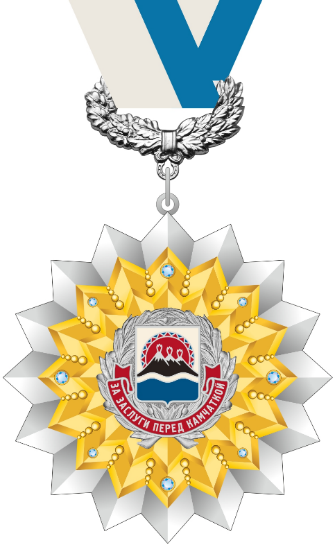 Лицевая сторона миниатюрной копии нагрудного знака:Лицевая сторона знака: Лицевая сторона пластинки:Плакета в сборе:Лицевая сторона нагрудного знака:Лицевая сторона нагрудного знака: 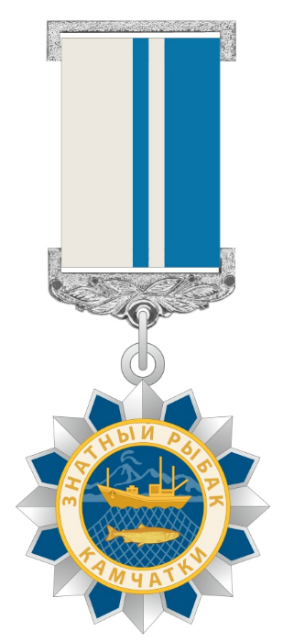 Лицевая сторона миниатюрной копии нагрудного знака:Лицевая сторона нагрудного знака: 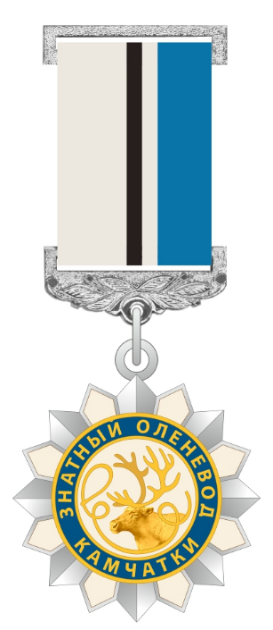 Лицевая сторона миниатюрной копии нагрудного знака:Лицевая сторона нагрудного знака: 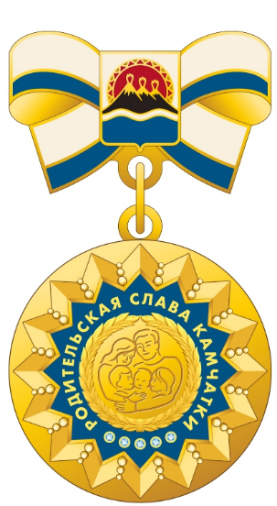 Лицевая сторона миниатюрной копии нагрудного знака:Лицевая сторона нагрудного знака: Лицевая сторона нагрудного знака: Лицевая сторона нагрудного знака: Лицевая сторона нагрудного знака: Лицевая сторона нагрудного знака: Лицевая сторона нагрудного знака: Лицевая сторона (обложка):Внутренняя сторона: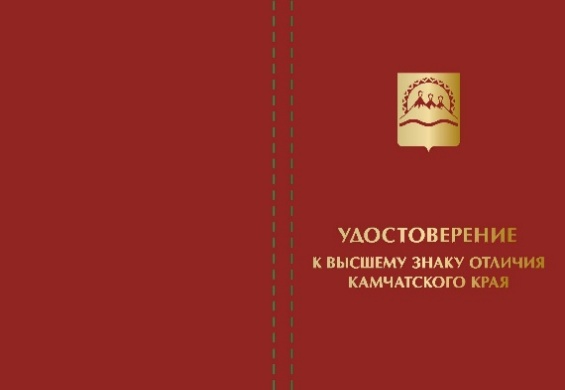 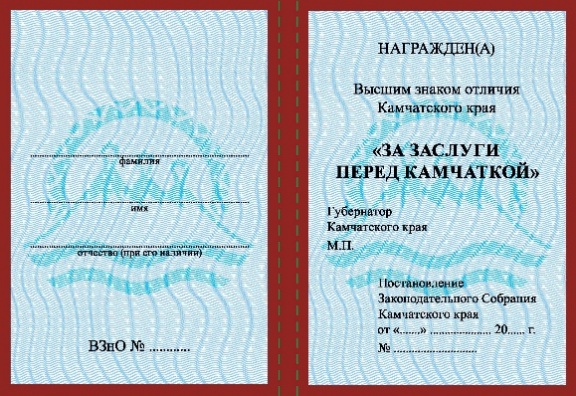 Лицевая сторона (обложка):Внутренняя сторона: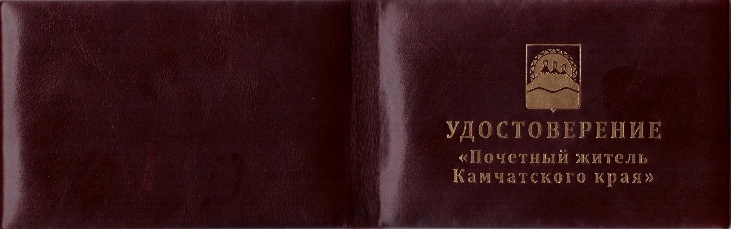 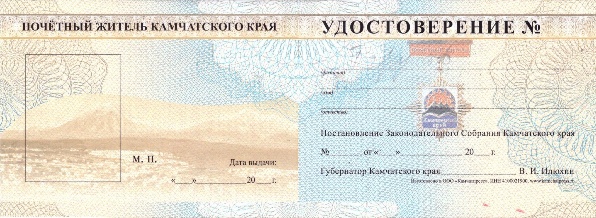 Лицевая сторона (обложка):Внутренняя сторона: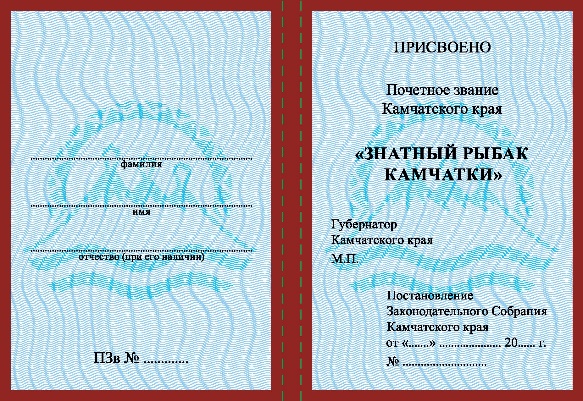 Лицевая сторона (обложка):Внутренняя сторона: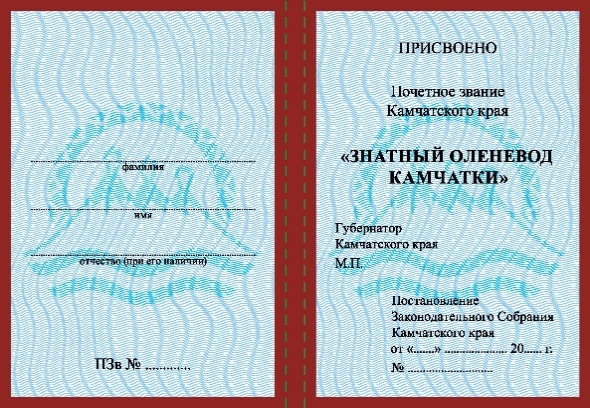 Лицевая сторона (обложка):Внутренняя сторона: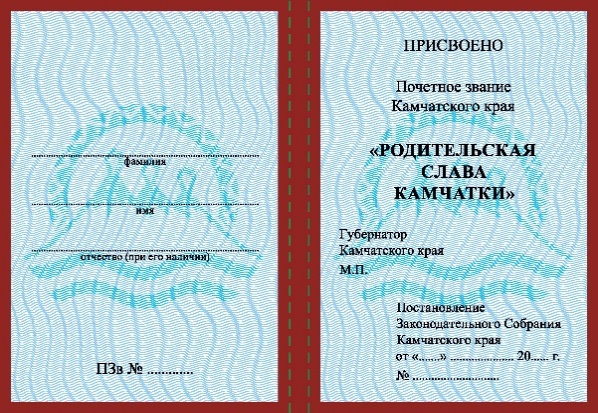 Лицевая сторона (обложка):Внутренняя сторона: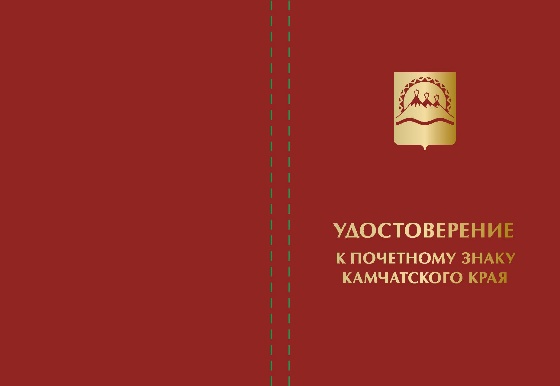 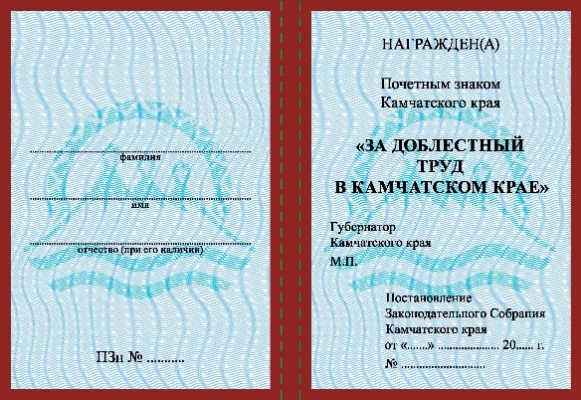 Лицевая сторона (обложка):Внутренняя сторона: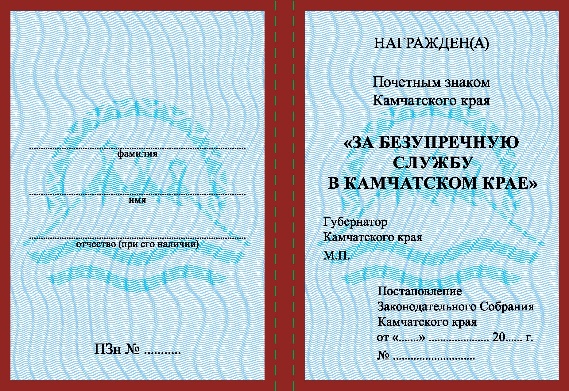 Лицевая сторона (обложка):Внутренняя сторона: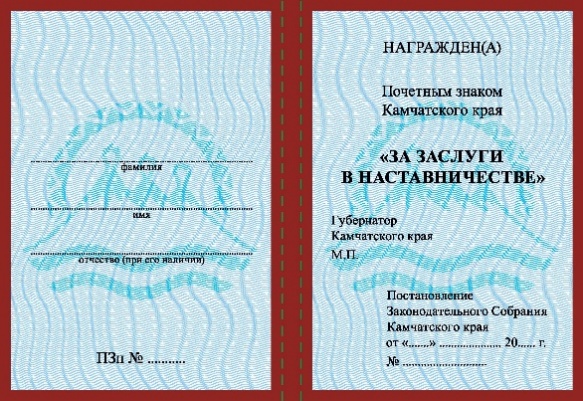 Лицевая сторона (обложка):Внутренняя сторона: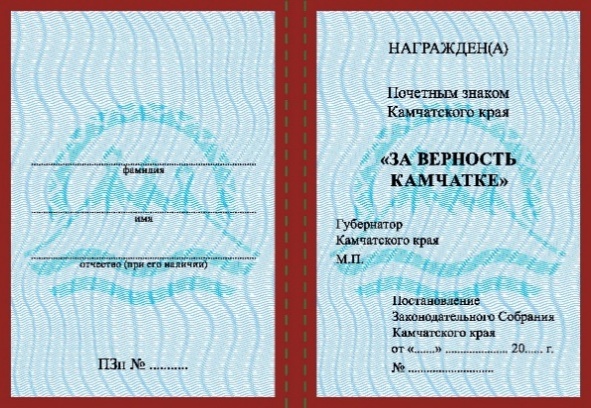 Лицевая сторона (обложка):Внутренняя сторона: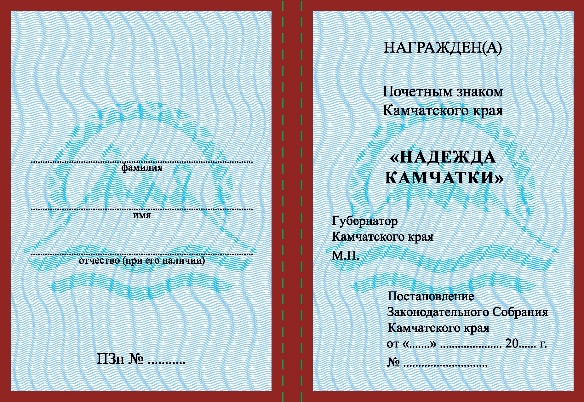 Лицевая сторона (обложка):Внутренняя сторона: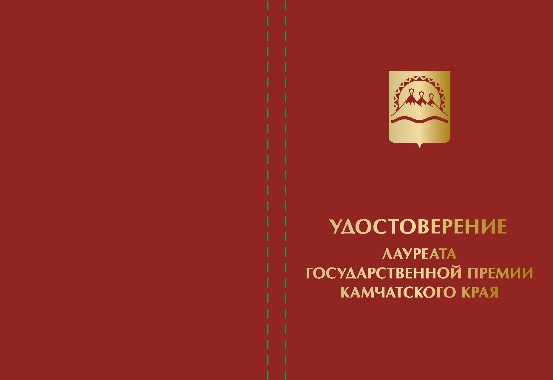 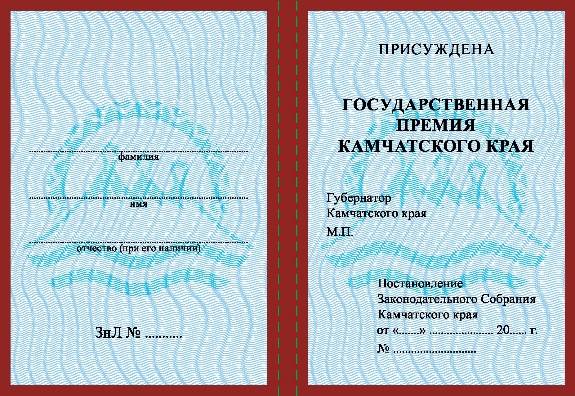 Приложение 7 к постановлению           Губернатора Камчатского краяот    17.10.2019   № 74Приложение к Порядку предоставления      единовременных денежных выплат (премий) при вручении отдельных наград Камчатского краяФорма заявления о намерении получить единовременную денежную выплату (премию) в связи с вручением награды Камчатского края В Аппарат Губернатора и Правительства Камчатского краяПолучатель:Получатель:Получатель:Получатель:,,,,,,,,,,,,,,,,,,,,дата рождения:дата рождения:дата рождения:дата рождения:дата рождения:дата рождения:дата рождения:дата рождения:дата рождения:,,,,,,,,,(фамилия, имя и отчество (при его наличии)(фамилия, имя и отчество (при его наличии)(фамилия, имя и отчество (при его наличии)(фамилия, имя и отчество (при его наличии)(фамилия, имя и отчество (при его наличии)(фамилия, имя и отчество (при его наличии)(фамилия, имя и отчество (при его наличии)(фамилия, имя и отчество (при его наличии)(фамилия, имя и отчество (при его наличии)(фамилия, имя и отчество (при его наличии)(фамилия, имя и отчество (при его наличии)(фамилия, имя и отчество (при его наличии)(фамилия, имя и отчество (при его наличии)(фамилия, имя и отчество (при его наличии)(фамилия, имя и отчество (при его наличии)(фамилия, имя и отчество (при его наличии)(фамилия, имя и отчество (при его наличии)(фамилия, имя и отчество (при его наличии)(фамилия, имя и отчество (при его наличии)(фамилия, имя и отчество (при его наличии)(фамилия, имя и отчество (при его наличии)(фамилия, имя и отчество (при его наличии)(фамилия, имя и отчество (при его наличии)(фамилия, имя и отчество (при его наличии)(фамилия, имя и отчество (при его наличии)(фамилия, имя и отчество (при его наличии)(фамилия, имя и отчество (при его наличии)(фамилия, имя и отчество (при его наличии)(фамилия, имя и отчество (при его наличии)(фамилия, имя и отчество (при его наличии)(фамилия, имя и отчество (при его наличии)(фамилия, имя и отчество (при его наличии)(фамилия, имя и отчество (при его наличии)(фамилия, имя и отчество (при его наличии)(фамилия, имя и отчество (при его наличии)(фамилия, имя и отчество (при его наличии)(фамилия, имя и отчество (при его наличии)(фамилия, имя и отчество (при его наличии)(фамилия, имя и отчество (при его наличии)(фамилия, имя и отчество (при его наличии)(фамилия, имя и отчество (при его наличии)(фамилия, имя и отчество (при его наличии)удостоверение личностиудостоверение личностиудостоверение личностиудостоверение личностиудостоверение личностиудостоверение личностиудостоверение личностиудостоверение личностиудостоверение личности,,,,,,,,,,,,,,,,,,,,,,,,,,,,,,,,,(серия, кем и когда выдано)(серия, кем и когда выдано)(серия, кем и когда выдано)(серия, кем и когда выдано)(серия, кем и когда выдано)(серия, кем и когда выдано)(серия, кем и когда выдано)(серия, кем и когда выдано)(серия, кем и когда выдано)(серия, кем и когда выдано)(серия, кем и когда выдано)(серия, кем и когда выдано)(серия, кем и когда выдано)(серия, кем и когда выдано)(серия, кем и когда выдано)(серия, кем и когда выдано)(серия, кем и когда выдано)(серия, кем и когда выдано)(серия, кем и когда выдано)(серия, кем и когда выдано)(серия, кем и когда выдано)(серия, кем и когда выдано)(серия, кем и когда выдано)(серия, кем и когда выдано)(серия, кем и когда выдано)(серия, кем и когда выдано)(серия, кем и когда выдано)(серия, кем и когда выдано)(серия, кем и когда выдано)(серия, кем и когда выдано)(серия, кем и когда выдано)проживающий(ая) по адресу:проживающий(ая) по адресу:проживающий(ая) по адресу:проживающий(ая) по адресу:проживающий(ая) по адресу:проживающий(ая) по адресу:проживающий(ая) по адресу:проживающий(ая) по адресу:проживающий(ая) по адресу:проживающий(ая) по адресу:проживающий(ая) по адресу:(индекс, (республика, край,(индекс, (республика, край,(индекс, (республика, край,(индекс, (республика, край,(индекс, (республика, край,(индекс, (республика, край,(индекс, (республика, край,(индекс, (республика, край,(индекс, (республика, край,(индекс, (республика, край,(индекс, (республика, край,(индекс, (республика, край,(индекс, (республика, край,(индекс, (республика, край,(индекс, (республика, край,(индекс, (республика, край,(индекс, (республика, край,(индекс, (республика, край,(индекс, (республика, край,(индекс, (республика, край,(индекс, (республика, край,(индекс, (республика, край,(индекс, (республика, край,(индекс, (республика, край,(индекс, (республика, край,(индекс, (республика, край,(индекс, (республика, край,(индекс, (республика, край,(индекс, (республика, край,(индекс, (республика, край,,область, округ, город, район, поселок, село, деревня), улица, дом, квартира)область, округ, город, район, поселок, село, деревня), улица, дом, квартира)область, округ, город, район, поселок, село, деревня), улица, дом, квартира)область, округ, город, район, поселок, село, деревня), улица, дом, квартира)область, округ, город, район, поселок, село, деревня), улица, дом, квартира)область, округ, город, район, поселок, село, деревня), улица, дом, квартира)область, округ, город, район, поселок, село, деревня), улица, дом, квартира)область, округ, город, район, поселок, село, деревня), улица, дом, квартира)область, округ, город, район, поселок, село, деревня), улица, дом, квартира)область, округ, город, район, поселок, село, деревня), улица, дом, квартира)область, округ, город, район, поселок, село, деревня), улица, дом, квартира)область, округ, город, район, поселок, село, деревня), улица, дом, квартира)область, округ, город, район, поселок, село, деревня), улица, дом, квартира)область, округ, город, район, поселок, село, деревня), улица, дом, квартира)область, округ, город, район, поселок, село, деревня), улица, дом, квартира)область, округ, город, район, поселок, село, деревня), улица, дом, квартира)область, округ, город, район, поселок, село, деревня), улица, дом, квартира)область, округ, город, район, поселок, село, деревня), улица, дом, квартира)область, округ, город, район, поселок, село, деревня), улица, дом, квартира)область, округ, город, район, поселок, село, деревня), улица, дом, квартира)область, округ, город, район, поселок, село, деревня), улица, дом, квартира)область, округ, город, район, поселок, село, деревня), улица, дом, квартира)область, округ, город, район, поселок, село, деревня), улица, дом, квартира)область, округ, город, район, поселок, село, деревня), улица, дом, квартира)область, округ, город, район, поселок, село, деревня), улица, дом, квартира)область, округ, город, район, поселок, село, деревня), улица, дом, квартира)область, округ, город, район, поселок, село, деревня), улица, дом, квартира)область, округ, город, район, поселок, село, деревня), улица, дом, квартира)область, округ, город, район, поселок, село, деревня), улица, дом, квартира)область, округ, город, район, поселок, село, деревня), улица, дом, квартира)область, округ, город, район, поселок, село, деревня), улица, дом, квартира)область, округ, город, район, поселок, село, деревня), улица, дом, квартира)область, округ, город, район, поселок, село, деревня), улица, дом, квартира)область, округ, город, район, поселок, село, деревня), улица, дом, квартира)область, округ, город, район, поселок, село, деревня), улица, дом, квартира)область, округ, город, район, поселок, село, деревня), улица, дом, квартира)область, округ, город, район, поселок, село, деревня), улица, дом, квартира)область, округ, город, район, поселок, село, деревня), улица, дом, квартира)область, округ, город, район, поселок, село, деревня), улица, дом, квартира)область, округ, город, район, поселок, село, деревня), улица, дом, квартира)область, округ, город, район, поселок, село, деревня), улица, дом, квартира)область, округ, город, район, поселок, село, деревня), улица, дом, квартира)контактный телефон: контактный телефон: контактный телефон: контактный телефон: контактный телефон: контактный телефон: контактный телефон:  , , , , , , , , , , , , , , , , , , , , , , , , , , , , , , , , , , ,(домашний, с указанием кода города, мобильный)(домашний, с указанием кода города, мобильный)(домашний, с указанием кода города, мобильный)(домашний, с указанием кода города, мобильный)(домашний, с указанием кода города, мобильный)(домашний, с указанием кода города, мобильный)(домашний, с указанием кода города, мобильный)(домашний, с указанием кода города, мобильный)(домашний, с указанием кода города, мобильный)(домашний, с указанием кода города, мобильный)(домашний, с указанием кода города, мобильный)(домашний, с указанием кода города, мобильный)(домашний, с указанием кода города, мобильный)(домашний, с указанием кода города, мобильный)(домашний, с указанием кода города, мобильный)(домашний, с указанием кода города, мобильный)(домашний, с указанием кода города, мобильный)(домашний, с указанием кода города, мобильный)(домашний, с указанием кода города, мобильный)(домашний, с указанием кода города, мобильный)(домашний, с указанием кода города, мобильный)(домашний, с указанием кода города, мобильный)(домашний, с указанием кода города, мобильный)(домашний, с указанием кода города, мобильный)(домашний, с указанием кода города, мобильный)(домашний, с указанием кода города, мобильный)(домашний, с указанием кода города, мобильный)(домашний, с указанием кода города, мобильный)(домашний, с указанием кода города, мобильный)(домашний, с указанием кода города, мобильный)(домашний, с указанием кода города, мобильный)(домашний, с указанием кода города, мобильный)(домашний, с указанием кода города, мобильный)(домашний, с указанием кода города, мобильный)(домашний, с указанием кода города, мобильный)адрес электронной почты (при наличии)адрес электронной почты (при наличии)адрес электронной почты (при наличии)адрес электронной почты (при наличии)адрес электронной почты (при наличии)адрес электронной почты (при наличии)адрес электронной почты (при наличии)адрес электронной почты (при наличии)адрес электронной почты (при наличии)адрес электронной почты (при наличии)адрес электронной почты (при наличии)адрес электронной почты (при наличии)адрес электронной почты (при наличии)адрес электронной почты (при наличии)............................ИННИННСтраховой номер ИЛС ЗЛ Страховой номер ИЛС ЗЛ Страховой номер ИЛС ЗЛ Страховой номер ИЛС ЗЛ Страховой номер ИЛС ЗЛ Страховой номер ИЛС ЗЛ Страховой номер ИЛС ЗЛ Страховой номер ИЛС ЗЛ Страховой номер ИЛС ЗЛ Страховой номер ИЛС ЗЛ Страховой номер ИЛС ЗЛ ПРОШУ:ПРОШУ:ПРОШУ:ПРОШУ:ПРОШУ:ПРОШУ:ПРОШУ:ПРОШУ:ПРОШУ:ПРОШУ:ПРОШУ:ПРОШУ:ПРОШУ:ПРОШУ:(нужное отметить галочкой):(нужное отметить галочкой):(нужное отметить галочкой):(нужное отметить галочкой):(нужное отметить галочкой):(нужное отметить галочкой):(нужное отметить галочкой):(нужное отметить галочкой):(нужное отметить галочкой):(нужное отметить галочкой):(нужное отметить галочкой):(нужное отметить галочкой):(нужное отметить галочкой):(нужное отметить галочкой):Произвести выплату единовременной денежной выплаты (премии) кПроизвести выплату единовременной денежной выплаты (премии) кПроизвести выплату единовременной денежной выплаты (премии) кПроизвести выплату единовременной денежной выплаты (премии) кПроизвести выплату единовременной денежной выплаты (премии) кПроизвести выплату единовременной денежной выплаты (премии) кПроизвести выплату единовременной денежной выплаты (премии) кПроизвести выплату единовременной денежной выплаты (премии) кПроизвести выплату единовременной денежной выплаты (премии) кПроизвести выплату единовременной денежной выплаты (премии) кПроизвести выплату единовременной денежной выплаты (премии) кПроизвести выплату единовременной денежной выплаты (премии) кПроизвести выплату единовременной денежной выплаты (премии) кПроизвести выплату единовременной денежной выплаты (премии) кПроизвести выплату единовременной денежной выплаты (премии) кПроизвести выплату единовременной денежной выплаты (премии) кПроизвести выплату единовременной денежной выплаты (премии) кПроизвести выплату единовременной денежной выплаты (премии) кПроизвести выплату единовременной денежной выплаты (премии) кПроизвести выплату единовременной денежной выплаты (премии) кПроизвести выплату единовременной денежной выплаты (премии) кПроизвести выплату единовременной денежной выплаты (премии) кПроизвести выплату единовременной денежной выплаты (премии) к(вид награды Камчатского края)(вид награды Камчатского края)(вид награды Камчатского края)(вид награды Камчатского края)(вид награды Камчатского края)(вид награды Камчатского края)(вид награды Камчатского края)(вид награды Камчатского края)(вид награды Камчатского края)(вид награды Камчатского края)(вид награды Камчатского края)(вид награды Камчатского края)(вид награды Камчатского края)(вид награды Камчатского края)(вид награды Камчатского края)(вид награды Камчатского края)(вид награды Камчатского края)(вид награды Камчатского края)на мой счет в кредитной организации:на мой счет в кредитной организации:на мой счет в кредитной организации:на мой счет в кредитной организации:на мой счет в кредитной организации:на мой счет в кредитной организации:на мой счет в кредитной организации:на мой счет в кредитной организации:на мой счет в кредитной организации:на мой счет в кредитной организации:на мой счет в кредитной организации:на мой счет в кредитной организации:на мой счет в кредитной организации:на мой счет в кредитной организации:............................Реквизиты кредитной организации:Реквизиты кредитной организации:Реквизиты кредитной организации:Реквизиты кредитной организации:Реквизиты кредитной организации:Реквизиты кредитной организации:Реквизиты кредитной организации:Реквизиты кредитной организации:Реквизиты кредитной организации:Реквизиты кредитной организации:Реквизиты кредитной организации:Реквизиты кредитной организации:Реквизиты кредитной организации:Реквизиты кредитной организации:(наименование кредитной организации)(наименование кредитной организации)(наименование кредитной организации)(наименование кредитной организации)(наименование кредитной организации)(наименование кредитной организации)(наименование кредитной организации)(наименование кредитной организации)(наименование кредитной организации)(наименование кредитной организации)(наименование кредитной организации)(наименование кредитной организации)(наименование кредитной организации)(наименование кредитной организации)(наименование кредитной организации)(наименование кредитной организации)(наименование кредитной организации)(наименование кредитной организации)(наименование кредитной организации)(наименование кредитной организации)(наименование кредитной организации)(наименование кредитной организации)(наименование кредитной организации)(наименование кредитной организации)(наименование кредитной организации)(наименование кредитной организации)(наименование кредитной организации)(наименование кредитной организации)БИК БИК БИК БИК БИК БИК БИК БИК БИК БИК БИК БИК БИК БИК ИННИННИННИННИННИННИННИННИННИННИННИННИННИННКППКППКППКППКППКППКППКППКППКППКППКППКППКППНомер счета получателяНомер счета получателяНомер счета получателяНомер счета получателяНомер счета получателяНомер счета получателяНомер счета получателяНомер счета получателяНомер счета получателяНомер счета получателяНомер счета получателяНомер счета получателяНомер счета получателяНомер счета получателяПроизвести выплату единовременной денежной выплаты (премии) кПроизвести выплату единовременной денежной выплаты (премии) кПроизвести выплату единовременной денежной выплаты (премии) кПроизвести выплату единовременной денежной выплаты (премии) кПроизвести выплату единовременной денежной выплаты (премии) кПроизвести выплату единовременной денежной выплаты (премии) кПроизвести выплату единовременной денежной выплаты (премии) кПроизвести выплату единовременной денежной выплаты (премии) кПроизвести выплату единовременной денежной выплаты (премии) кПроизвести выплату единовременной денежной выплаты (премии) кПроизвести выплату единовременной денежной выплаты (премии) кПроизвести выплату единовременной денежной выплаты (премии) кПроизвести выплату единовременной денежной выплаты (премии) кПроизвести выплату единовременной денежной выплаты (премии) кПроизвести выплату единовременной денежной выплаты (премии) кПроизвести выплату единовременной денежной выплаты (премии) кПроизвести выплату единовременной денежной выплаты (премии) кПроизвести выплату единовременной денежной выплаты (премии) кПроизвести выплату единовременной денежной выплаты (премии) кПроизвести выплату единовременной денежной выплаты (премии) кПроизвести выплату единовременной денежной выплаты (премии) кПроизвести выплату единовременной денежной выплаты (премии) кПроизвести выплату единовременной денежной выплаты (премии) к(вид награды Камчатского края)(вид награды Камчатского края)(вид награды Камчатского края)(вид награды Камчатского края)(вид награды Камчатского края)(вид награды Камчатского края)(вид награды Камчатского края)(вид награды Камчатского края)(вид награды Камчатского края)(вид награды Камчатского края)(вид награды Камчатского края)(вид награды Камчатского края)(вид награды Камчатского края)(вид награды Камчатского края)(вид награды Камчатского края)(вид награды Камчатского края)(вид награды Камчатского края)(вид награды Камчатского края)в качестве пожертвования на счет: в качестве пожертвования на счет: в качестве пожертвования на счет: в качестве пожертвования на счет: в качестве пожертвования на счет: в качестве пожертвования на счет: в качестве пожертвования на счет: в качестве пожертвования на счет: в качестве пожертвования на счет: в качестве пожертвования на счет: в качестве пожертвования на счет: в качестве пожертвования на счет: в качестве пожертвования на счет: в качестве пожертвования на счет: ............................(наименование кредитной организации)(наименование кредитной организации)(наименование кредитной организации)(наименование кредитной организации)(наименование кредитной организации)(наименование кредитной организации)(наименование кредитной организации)(наименование кредитной организации)(наименование кредитной организации)(наименование кредитной организации)(наименование кредитной организации)(наименование кредитной организации)(наименование кредитной организации)(наименование кредитной организации)(наименование кредитной организации)(наименование кредитной организации)(наименование кредитной организации)(наименование кредитной организации)(наименование кредитной организации)(наименование кредитной организации)(наименование кредитной организации)(наименование кредитной организации)(наименование кредитной организации)(наименование кредитной организации)(наименование кредитной организации)(наименование кредитной организации)(наименование кредитной организации)(наименование кредитной организации)Реквизиты кредитной организации:Реквизиты кредитной организации:Реквизиты кредитной организации:Реквизиты кредитной организации:Реквизиты кредитной организации:Реквизиты кредитной организации:Реквизиты кредитной организации:Реквизиты кредитной организации:Реквизиты кредитной организации:Реквизиты кредитной организации:Реквизиты кредитной организации:Реквизиты кредитной организации:Реквизиты кредитной организации:Реквизиты кредитной организации:(наименование кредитной организации)(наименование кредитной организации)(наименование кредитной организации)(наименование кредитной организации)(наименование кредитной организации)(наименование кредитной организации)(наименование кредитной организации)(наименование кредитной организации)(наименование кредитной организации)(наименование кредитной организации)(наименование кредитной организации)(наименование кредитной организации)(наименование кредитной организации)(наименование кредитной организации)(наименование кредитной организации)(наименование кредитной организации)(наименование кредитной организации)(наименование кредитной организации)(наименование кредитной организации)(наименование кредитной организации)(наименование кредитной организации)(наименование кредитной организации)(наименование кредитной организации)(наименование кредитной организации)(наименование кредитной организации)(наименование кредитной организации)(наименование кредитной организации)(наименование кредитной организации)БИК БИК БИК БИК БИК БИК БИК БИК БИК БИК БИК БИК БИК БИК ИННИННИННИННИННИННИННИННИННИННИННИННИННИННКППКППКППКППКППКППКППКППКППКППКППКППКППКППНомер счета получателяНомер счета получателяНомер счета получателяНомер счета получателяНомер счета получателяНомер счета получателяНомер счета получателяНомер счета получателяНомер счета получателяНомер счета получателяНомер счета получателяНомер счета получателяНомер счета получателяНомер счета получателяДостоверность предоставляемых сведений подтверждаю(подпись)(фамилия, инициалы)С целью полученияС целью полученияустановленной Законом Камчатского края(единовременной денежной выплаты/премии)(единовременной денежной выплаты/премии)от 06.05.2019 № 323 "О наградах Камчатского края", – от 06.05.2019 № 323 "О наградах Камчатского края", – от 06.05.2019 № 323 "О наградах Камчатского края", – ,,(вид награды Камчатского края)                            (вид награды Камчатского края)                            (вид награды Камчатского края)                            я,,,,,(фамилия, имя, отчество)(фамилия, имя, отчество)(фамилия, имя, отчество)(фамилия, имя, отчество)предоставляю Аппарату Губернатора и Правительства Камчатского края (пл. Ленина, д.1, г. Петропавловск-Камчатский, 683040) в соответствии со статьей 9 Федерального закона от 27.07.2006 № 152-ФЗ "О персональных данных" на автоматизированную, а также без использования средств автоматизации обработку моих персональных данных, а именно следующих персональных данных: удостоверения личности; сведения о регистрации по месту жительства (пребывания); свидетельства о постановке на учет в налоговом органе; идентификационного номера налогоплательщика; страхового номера индивидуального лицевого счета зарегистрированного (застрахованного) лица в системе индивидуального (персонифицированного) учета; реквизитов лицевого счета, открытого в кредитной организации, иных персональных сведений, содержащихся в настоящем заявлении и прилагаемых к нему документов.Настоящее согласие дается на период до истечения сроков хранения соответствующей информации или документов, содержащих указанную информацию, определяемых в соответствии с законодательством Российской Федерации.Согласие может быть отозвано письменным заявлением.предоставляю Аппарату Губернатора и Правительства Камчатского края (пл. Ленина, д.1, г. Петропавловск-Камчатский, 683040) в соответствии со статьей 9 Федерального закона от 27.07.2006 № 152-ФЗ "О персональных данных" на автоматизированную, а также без использования средств автоматизации обработку моих персональных данных, а именно следующих персональных данных: удостоверения личности; сведения о регистрации по месту жительства (пребывания); свидетельства о постановке на учет в налоговом органе; идентификационного номера налогоплательщика; страхового номера индивидуального лицевого счета зарегистрированного (застрахованного) лица в системе индивидуального (персонифицированного) учета; реквизитов лицевого счета, открытого в кредитной организации, иных персональных сведений, содержащихся в настоящем заявлении и прилагаемых к нему документов.Настоящее согласие дается на период до истечения сроков хранения соответствующей информации или документов, содержащих указанную информацию, определяемых в соответствии с законодательством Российской Федерации.Согласие может быть отозвано письменным заявлением.предоставляю Аппарату Губернатора и Правительства Камчатского края (пл. Ленина, д.1, г. Петропавловск-Камчатский, 683040) в соответствии со статьей 9 Федерального закона от 27.07.2006 № 152-ФЗ "О персональных данных" на автоматизированную, а также без использования средств автоматизации обработку моих персональных данных, а именно следующих персональных данных: удостоверения личности; сведения о регистрации по месту жительства (пребывания); свидетельства о постановке на учет в налоговом органе; идентификационного номера налогоплательщика; страхового номера индивидуального лицевого счета зарегистрированного (застрахованного) лица в системе индивидуального (персонифицированного) учета; реквизитов лицевого счета, открытого в кредитной организации, иных персональных сведений, содержащихся в настоящем заявлении и прилагаемых к нему документов.Настоящее согласие дается на период до истечения сроков хранения соответствующей информации или документов, содержащих указанную информацию, определяемых в соответствии с законодательством Российской Федерации.Согласие может быть отозвано письменным заявлением.предоставляю Аппарату Губернатора и Правительства Камчатского края (пл. Ленина, д.1, г. Петропавловск-Камчатский, 683040) в соответствии со статьей 9 Федерального закона от 27.07.2006 № 152-ФЗ "О персональных данных" на автоматизированную, а также без использования средств автоматизации обработку моих персональных данных, а именно следующих персональных данных: удостоверения личности; сведения о регистрации по месту жительства (пребывания); свидетельства о постановке на учет в налоговом органе; идентификационного номера налогоплательщика; страхового номера индивидуального лицевого счета зарегистрированного (застрахованного) лица в системе индивидуального (персонифицированного) учета; реквизитов лицевого счета, открытого в кредитной организации, иных персональных сведений, содержащихся в настоящем заявлении и прилагаемых к нему документов.Настоящее согласие дается на период до истечения сроков хранения соответствующей информации или документов, содержащих указанную информацию, определяемых в соответствии с законодательством Российской Федерации.Согласие может быть отозвано письменным заявлением.предоставляю Аппарату Губернатора и Правительства Камчатского края (пл. Ленина, д.1, г. Петропавловск-Камчатский, 683040) в соответствии со статьей 9 Федерального закона от 27.07.2006 № 152-ФЗ "О персональных данных" на автоматизированную, а также без использования средств автоматизации обработку моих персональных данных, а именно следующих персональных данных: удостоверения личности; сведения о регистрации по месту жительства (пребывания); свидетельства о постановке на учет в налоговом органе; идентификационного номера налогоплательщика; страхового номера индивидуального лицевого счета зарегистрированного (застрахованного) лица в системе индивидуального (персонифицированного) учета; реквизитов лицевого счета, открытого в кредитной организации, иных персональных сведений, содержащихся в настоящем заявлении и прилагаемых к нему документов.Настоящее согласие дается на период до истечения сроков хранения соответствующей информации или документов, содержащих указанную информацию, определяемых в соответствии с законодательством Российской Федерации.Согласие может быть отозвано письменным заявлением.""20г.(подпись)(фамилия, инициалы)Способ информирования о ходе рассмотрения заявления:электронная почтасмс-информирование.""20г.(подпись)(фамилия, инициалы)Приложение 8 к постановлению           Губернатора Камчатского краяот    17.10.2019   № 74Приложение 1 к Порядку изготовления, учета и хранения отдельных наград Камчатского края Форма требования о выдаче нагрудных знаков (знаков) и бланков удостоверений к ним для награждения наградами Камчатского краяВыдать (должность, фамилия и инициалы уполномоченного должностного лица Главного управления государственной службы Губернатора и Правительства (должность, фамилия и инициалы уполномоченного должностного лица Главного управления государственной службы Губернатора и Правительства (должность, фамилия и инициалы уполномоченного должностного лица Главного управления государственной службы Губернатора и Правительства (должность, фамилия и инициалы уполномоченного должностного лица Главного управления государственной службы Губернатора и Правительства (должность, фамилия и инициалы уполномоченного должностного лица Главного управления государственной службы Губернатора и Правительства (должность, фамилия и инициалы уполномоченного должностного лица Главного управления государственной службы Губернатора и Правительства (должность, фамилия и инициалы уполномоченного должностного лица Главного управления государственной службы Губернатора и Правительства (должность, фамилия и инициалы уполномоченного должностного лица Главного управления государственной службы Губернатора и Правительства (должность, фамилия и инициалы уполномоченного должностного лица Главного управления государственной службы Губернатора и Правительства (должность, фамилия и инициалы уполномоченного должностного лица Главного управления государственной службы Губернатора и Правительства на основаниина основаниина основаниина основанииКамчатского края, обеспечивающего организацию награждения наградами Камчатского края)Камчатского края, обеспечивающего организацию награждения наградами Камчатского края)Камчатского края, обеспечивающего организацию награждения наградами Камчатского края)Камчатского края, обеспечивающего организацию награждения наградами Камчатского края)Камчатского края, обеспечивающего организацию награждения наградами Камчатского края)Камчатского края, обеспечивающего организацию награждения наградами Камчатского края)Камчатского края, обеспечивающего организацию награждения наградами Камчатского края)Камчатского края, обеспечивающего организацию награждения наградами Камчатского края)Камчатского края, обеспечивающего организацию награждения наградами Камчатского края)Камчатского края, обеспечивающего организацию награждения наградами Камчатского края)Камчатского края, обеспечивающего организацию награждения наградами Камчатского края)постановления Законодательного Собрания Камчатского края/решения Президиумапостановления Законодательного Собрания Камчатского края/решения Президиумапостановления Законодательного Собрания Камчатского края/решения Президиумапостановления Законодательного Собрания Камчатского края/решения Президиумапостановления Законодательного Собрания Камчатского края/решения Президиумапостановления Законодательного Собрания Камчатского края/решения Президиумапостановления Законодательного Собрания Камчатского края/решения Президиумапостановления Законодательного Собрания Камчатского края/решения Президиумапостановления Законодательного Собрания Камчатского края/решения Президиумапостановления Законодательного Собрания Камчатского края/решения Президиумапостановления Законодательного Собрания Камчатского края/решения ПрезидиумаЗаконодательного Собрания Камчатского края:Законодательного Собрания Камчатского края:от""20г.;от""20г.;от""20г.№п/пНаименование нагрудногознака (знака) и бланка удостоверения к нему (в футляре)Количество (шт.)Количество (шт.)№п/пНаименование нагрудногознака (знака) и бланка удостоверения к нему (в футляре)требуетсяотпущено (прописью)Начальник Главного управления государственной службы Губернатора и Правительства Камчатского краяНачальник Главного управления государственной службы Губернатора и Правительства Камчатского краяНачальник Главного управления государственной службы Губернатора и Правительства Камчатского краяНачальник Управления по бухгалтерскому учету и отчетности Аппарата Губернатора и Правительства Камчатского краяНачальник Управления по бухгалтерскому учету и отчетности Аппарата Губернатора и Правительства Камчатского краяНачальник Управления по бухгалтерскому учету и отчетности Аппарата Губернатора и Правительства Камчатского края(подпись) (инициалы, фамилия) (инициалы, фамилия)(подпись)(подпись)(инициалы, фамилия)Ценности, указанные в графе "отпущено" выдал:Ценности, указанные в графе "отпущено" выдал:Ценности, указанные в графе "отпущено" выдал:Ценности, указанные в графе "отпущено" выдал:Ценности, указанные в графе "отпущено" выдал:Ценности, указанные в графе "отпущено" выдал:Ценности, указанные в графе "отпущено" выдал:Ценности, указанные в графе "отпущено" выдал:Ценности, указанные в графе "отпущено" выдал:Ценности, указанные в графе "отпущено" выдал:""202020г.(подпись)(инициалы, фамилия)(инициалы, фамилия)Ценности, указанные в графе "отпущено" получил:Ценности, указанные в графе "отпущено" получил:Ценности, указанные в графе "отпущено" получил:Ценности, указанные в графе "отпущено" получил:Ценности, указанные в графе "отпущено" получил:Ценности, указанные в графе "отпущено" получил:Ценности, указанные в графе "отпущено" получил:Ценности, указанные в графе "отпущено" получил:Ценности, указанные в графе "отпущено" получил:Ценности, указанные в графе "отпущено" получил:""20г.г.(подпись)(инициалы, фамилия)(инициалы, фамилия)Приложение 2 к Порядку изготовления, учета и хранения отдельных наград Камчатского края Форма журнала регистрации граждан (организаций), награжденных наградами Камчатского края№п/пФамилия, имя, отчество(при наличии) гражданина/наименование организации, награжденного(ой) наградойРеквизиты правового акта Камчатского края о награждении наградойВид /наимено-ваниенаградыКому и когда передана для вручения награда(должность, ФИО, подпись, дата)Кем и когдавручена награда(должность, ФИО, дата)ПримечаниеПриложение 3 к Порядку изготовления, учета и хранения отдельных наград Камчатского края Форма отчета о вручении нагрудных                                          знаков (знаков) к наградам Камчатского края и бланков удостоверений к нимНаименование нагрудногознака (знака) и бланка удостоверения к нему (в футляре)Остатокна началоотчетногопериодаОстатокна началоотчетногопериодаПоступило всоответствиис актом приема-передачиРасходРасходРасходРасходОстатокна конецотчетногопериодаОстатокна конецотчетногопериодаНаименование нагрудногознака (знака) и бланка удостоверения к нему (в футляре)Остатокна началоотчетногопериодаОстатокна началоотчетногопериодаПоступило всоответствиис актом приема-передачивручено согласноприлагаемымспискамвручено согласноприлагаемымспискамвручено согласноприлагаемымспискамвозвращено по акту приема-передачи Остатокна конецотчетногопериодаОстатокна конецотчетногопериода"Высший знак отличия Камчатского края""Высший знак отличия Камчатского края""Высший знак отличия Камчатского края""Высший знак отличия Камчатского края""Высший знак отличия Камчатского края""Высший знак отличия Камчатского края""Высший знак отличия Камчатского края""Высший знак отличия Камчатского края""Высший знак отличия Камчатского края""Высший знак отличия Камчатского края"Знак (плакета)Нагрудный знакМиниатюрный знакУдостоверение к высшему знаку отличия "Высшее почетное звание Камчатского края""Высшее почетное звание Камчатского края""Высшее почетное звание Камчатского края""Высшее почетное звание Камчатского края""Высшее почетное звание Камчатского края""Высшее почетное звание Камчатского края""Высшее почетное звание Камчатского края""Высшее почетное звание Камчатского края""Высшее почетное звание Камчатского края""Высшее почетное звание Камчатского края"Нагрудный знак Удостоверение к высшему почетному званию "Почетное звание Камчатского края""Почетное звание Камчатского края""Почетное звание Камчатского края""Почетное звание Камчатского края""Почетное звание Камчатского края""Почетное звание Камчатского края""Почетное звание Камчатского края""Почетное звание Камчатского края""Почетное звание Камчатского края""Почетное звание Камчатского края"Нагрудный знак Миниатюрный знакУдостоверение к почетному званию "Почетный знак Камчатского края""Почетный знак Камчатского края""Почетный знак Камчатского края""Почетный знак Камчатского края""Почетный знак Камчатского края""Почетный знак Камчатского края""Почетный знак Камчатского края""Почетный знак Камчатского края""Почетный знак Камчатского края""Почетный знак Камчатского края"Нагрудный знак Удостоверение к почетному знаку "Лауреат государственной премии Камчатского края""Лауреат государственной премии Камчатского края""Лауреат государственной премии Камчатского края""Лауреат государственной премии Камчатского края""Лауреат государственной премии Камчатского края""Лауреат государственной премии Камчатского края""Лауреат государственной премии Камчатского края""Лауреат государственной премии Камчатского края""Лауреат государственной премии Камчатского края""Лауреат государственной премии Камчатского края"Нагрудный знак Удостоверение лауреата  ИтогоНачальник Главного управления государственной службы Губернатора и Правительства Камчатского края Начальник Главного управления государственной службы Губернатора и Правительства Камчатского края (подпись)(подпись)(инициалы, фамилия)(инициалы, фамилия)(инициалы, фамилия)(Наименование должности исполнителя)(Наименование должности исполнителя)(подпись)(подпись)(инициалы, фамилия)(инициалы, фамилия)(инициалы, фамилия)